Положение об учетной политике в Администрациb Муниципального образования «Бичурский район» РБ                                                                     На 2023  годРаздел  1. Общие вопросыАдминистрация Муниципального образования «Бичурский район» Республики Бурятия является исполнительно-распорядительным органом муниципального образования «Бичурский район», наделенным полномочиями по решению вопросов местного значения и полномочиями для осуществления отдельных государственных полномочий, переданных органам местного самоуправления федеральными и республиканскими законами. Руководителем Администрации района является глава муниципального района.Администрация осуществляет свою деятельность в соответствии с законодательством Российской Федерации и Республики Бурятия, иными нормативно-правовыми актами Российской Федерации и Республики Бурятия, Уставом МО «Бичурский район», решениями  Совета депутатов МО «Бичурский район», постановлениями и распоряжениями Главы МО «Бичурский район».Администрация является юридическим лицом - муниципальным казенным учреждением. Администрация от имени муниципального образования «Бичурский район» и от своего имени приобретает и осуществляет имущественные и неимущественные права и обязанности, выступает истцом и ответчиком, третьим лицом в суде. Администрация имеет самостоятельный баланс, имеет гербовую печать, штампы и бланки со своим наименованием и изображением герба муниципального образования «Бичурский район». Финансирование Администрации осуществляется за счет средств бюджета МО «Бичурский район» в порядке, установленным действующим законодательством.Настоящая учетная политика Администрации МО «Бичурский район» РБ (далее – учреждение) разработана в соответствии с законодательством Российской Федерации о бухгалтерском учете, нормативными и правовыми актами органов, регулирующих бухгалтерский учет, отраслевыми стандартами, на основании Инструкции по применению Единого плана счетов бухгалтерского учета для органов государственной власти (государственных органов), органов местного самоуправления, органов управления государственными внебюджетными фондами, государственных академий наук, государственных (муниципальных) учреждений, утвержденной приказом Минфина России от 01.12.2010   №157н (с изменениями и дополнениями), и приказа Минфина России от 06.12.2010 № 162н  (с изменениями и дополнениями) " Об утверждении Плана счетов бюджетного учета и Инструкции по его применению", Федеральными стандартами бухгалтерского учета государственных финансов, Федеральными стандартами бухгалтерского учета государственных финансов  и применяется при ведении бухгалтерского и налогового учета всеми подразделениями учреждения.Бухгалтерский учет в учреждении осуществляется в соответствии с нормативными правовыми актами Российской Федерации, перечисленными в Разделе 2 «Нормативные документы, разъяснения».Налоговый учет в учреждении осуществляется в соответствии с требованиями Налогового кодекса Российской Федерации, а также иными нормативными правовыми актами Российской Федерации, перечисленными в Разделе 2 «Нормативные документы, разъяснения».Бухгалтерский учет в учреждении ведется в отделе учета и отчетности - централизованная бухгалтерия, возглавляемой начальником отдела учета и отчетности - главным бухгалтером.Раздел  2. Нормативные документы, разъясненияУчетная политика учреждения осуществляется в соответствии с нормативными актами и разъяснениями, такими как:Кодексы Российской ФедерацииБюджетный кодекс Российской Федерации (с изменениями и дополнениями) (далее БК РФ);Налоговый кодекс Российской Федерации (с изменениями и дополнениями) (далее НК РФ);Гражданский кодекс Российской Федерации (с изменениями и дополнениями) (далее ГК РФ);Федеральные законы Российской ФедерацииФедеральный закон от 06.12.2011 № 402-ФЗ (с изменениями и дополнениями) «О бухгалтерском учете»;Федеральный закон от 12.01.1996 № 7-ФЗ (с изменениями и дополнениями), «О некоммерческих организациях»;Федеральный закон от 08.12.2020 № 385-ФЗ «О федеральном бюджете на 2023 год и на плановый период 2024 и 2025 годов»;Федеральный закон от 06.04.2011 № 63-ФЗ «Об электронной подписи» (с изменениями и дополнениями);Федеральный закон от 05.05.2014 № 112-ФЗ (с изменениями и дополнениями) «О национальной платежной системе»;Федеральный закон от 22.10.2004 №125-ФЗ «Об архивном деле в Российской Федерации» (с изменениями и дополнениями);Федеральный закон от 01.04.2020 № 98-ФЗ «О внесении изменений в отдельные законодательные акты Российской Федерации по вопросам предупреждения и ликвидации чрезвычайных ситуаций» (с изменениями и дополнениями).Постановления правительства Российской ФедерацииПостановление Правительства РФ от 14.10.2010 N 834 (с изменениями и дополнениями) "Об особенностях списания федерального имущества" (вместе с "Положением об особенностях списания федерального имущества");Постановление Правительства РФ от 28 сентября 2000 г. № 731 (с изменениями и дополнениями) «Об утверждении Правил учета и хранения драгоценных металлов, драгоценных камней и продукции из них, а также ведения соответствующей отчетности»;Постановление Правительства РФ от 26.12.2011 № 1137 «О формах и правилах заполнения (ведения) документов, применяемых при расчетах по налогу на добавленную стоимость» (с изменениями и дополнениями);Постановление Правительства Российской Федерации от 1 января 2002 № 1 «О Классификации основных средств, включаемых в амортизационные группы»;Постановление Правительства РФ от 01.07.2021 № 1108 «Об утверждении Положения о национальной системе прослеживаемости товаров»;Постановление Правительства РФ от 01.07.2021 № 1110 «Об утверждении перечня товаров, подлежащих прослеживаемости».Федеральные стандарты бухгалтерского учета государственных финансовПриказ Минфина России от 31 декабря 2016 № 256н «Об утверждении федерального стандарта бухгалтерского учета для организаций государственного сектора «Концептуальные основы бухгалтерского учета и отчетности организаций государственного сектора» (с изменениями и дополнениями);Приказ Минфина России от 31 декабря 2016 № 257н «Об утверждении федерального стандарта бухгалтерского учета для организаций государственного сектора «Основные средства» (с изменениями и дополнениями);Приказ Минфина России от 31 декабря 2016 № 258н «Об утверждении федерального стандарта бухгалтерского учета для организаций государственного сектора «Аренда» (с изменениями и дополнениями);Приказ Минфина России от 31 декабря 2016 № 259н «Об утверждении федерального стандарта бухгалтерского учета для организаций государственного сектора «Обесценение активов» (с изменениями и дополнениями);Приказ Минфина России от 31 декабря 2016  N 260н «Об утверждении федерального стандарта бухгалтерского учета для организаций государственного сектора «Представление бухгалтерской (финансовой) отчетности» (с изменениями и дополнениями);Приказ Минфина России от 30.12.2017 N 274н «Об утверждении федерального стандарта бухгалтерского учета для организаций государственного сектора «Учетная политика, оценочные значения и ошибки» (с изменениями и дополнениями);Приказ Минфина России от 30.12.2017 N 275н «Об утверждении федерального стандарта бухгалтерского учета для организаций государственного сектора «События после отчетной даты» (с изменениями и дополнениями);Приказ Минфина России от 30.12.2017 N 278н «Об утверждении федерального стандарта бухгалтерского учета для организаций государственного сектора «Отчет о движении денежных средств» (с изменениями и дополнениями);Приказ Минфина России от 27.02.2018 N 32н «Об утверждении федерального стандарта бухгалтерского учета для организаций государственного сектора «Доходы» (с изменениями и дополнениями);Приказ Минфина России от 30.05.2018 N 122н «Об утверждении федерального стандарта бухгалтерского учета для организаций государственного сектора «Влияние изменений курсов иностранных валют» (с изменениями и дополнениями);Приказ Минфина России от 30.05.2018 N 124н «Резервы. Раскрытие информации об условных обязательствах и условных активах» (с изменениями и дополнениями);Приказ Минфина России от 29.06.2018 N 145н «Долгосрочные договоры» (с изменениями и дополнениями);Приказ Минфина России от 29.06.2018 N 146н «Концессионные соглашения» (с изменениями и дополнениями);Приказ Минфина России от 28.02.2018 N 37н «Бюджетная информация в бухгалтерской (финансовой) отчетности»;Приказ Минфина России от 07.12.2018 N 256н «Запасы» (с изменениями и дополнениями);Приказ Минфина России от 28.02.2018 № 34н «Непроизведенные активы» (с изменениями и дополнениями);Приказ Минфина России от 15.11.2019 г. № 181н «Нематериальные активы»;Приказ Минфина России от 15.11.2019 г. № 184н «Выплаты персоналу»;Приказ Минфина России от 15.11.2019 г. № 183н «Совместная деятельность»;Приказ Минфина России от 15.11.2019 г. № 182н «Затраты по заимствованиям»; Приказ Минфина России от 30.06.2020 № 129н «Финансовые инструменты»; Приказ Минфина России от 30.12.2017 №277н «Информация о связанных сторонах» (с изменениями и дополнениями);Приказ Минфина России от 30 октября 2020 г. № 255н «Консолидированная бухгалтерская (финансовая) отчетность».Приказы Министерства финансов Российской ФедерацииПриказ Минфина России от 01.12.2010 № 157н «Об утверждении Единого плана счетов бухгалтерского учета для органов государственной власти (государственных органов), органов местного самоуправления, органов управления государственными внебюджетными фондами, Государственных академий наук, государственных (муниципальных) учреждений и Инструкции по его применению» (с изменениями и дополнениями);Приказ Минфина России от 06.12.2010 № 162н  (с изменениями и дополнениями) «Об утверждении Плана счетов бюджетного учета и Инструкции по его применению»;Приказ Минфина России от 30.03.2015 N 52н  (с изменениями и дополнениями)  "Об утверждении форм первичных учетных документов и регистров бухгалтерского учета, применяемых органами государственной власти (государственными органами), органами местного самоуправления, органами управления государственными внебюджетными фондами, государственными (муниципальными) учреждениями, и Методических указаний по их применению"; Приказ Минфина России от 28.12.2010 № 191н (с изменениями и дополнениями) «Об утверждении Инструкции о порядке составления и представления годовой, квартальной и месячной отчетности об исполнении бюджетов бюджетной системы Российской Федерации»;Приказ Минфина России от 24.05.2022  № 82н «О порядке формирования и применения кодов бюджетной классификации Российской Федерации, их структуре и принципах назначения»;          Приказ Минфина России от 17.05.2022 № 75н «Об утверждении кодов (перечней кодов) бюджетной классификации Российской Федерации на 2023 год (и на плановый период 2024 и 2025 годов)»;Приказ Минфина России от 31.08.2018 № 186н «О требованиях к составлению и утверждению Плана финансово-хозяйственной деятельности государственного (муниципального) учреждения» (с изменениями и дополнениями);Приказ Минфина России от 29.11.2017 № 209н (с изменениями и дополнениями) «Об утверждении Порядка применения классификации операций сектора государственного управления»;Приказ Минфина России от 02.08.2007 N 68н  (с изменениями и дополнениями) "Об утверждении Порядка списания и восстановления в учете задолженности по денежным обязательствам перед федеральным бюджетом (Российской Федерацией)";Приказ Минфина РФ от 09.12.2016 N 231н "Об утверждении Инструкции о порядке учета и хранения драгоценных металлов, драгоценных камней, продукции из них и ведения отчетности при их производстве, использовании и обращении" (с изменениями и дополнениями); Приказ Минэкономразвития РФ N 96, Минфина РФ N 30н от 10.03.2011 "Об утверждении порядка представления федеральными государственными унитарными предприятиями, федеральными казенными предприятиями и федеральными государственными учреждениями документов для согласования решения о списании федерального имущества, закрепленного за ними на праве хозяйственного ведения или оперативного управления".Приказ Минфина России от 15.06.2020  № 103н «О внесении изменений в приложения № 1 - 5     к Приказу Министерства финансов Российской Федерации от 30.03.2015 № 52н «Об утверждении форм первичных учетных документов и регистров бухгалтерского учета, применяемых органами государственной власти (государственными органами), органами местного самоуправления, органами управления государственными внебюджетными фондами, государственными (муниципальными) учреждениями, и Методических указаний по их применению»;Приказ Минфина России от 15.04.2021 № 61н «Об утверждении унифицированных форм электронных документов бухгалтерского учета, применяемых при ведении бюджетного учета, бухгалтерского учета государственных (муниципальных) учреждений, и Методических указаний по их формированию и применению» (с изменениями и дополнениями).Прочие документы и разъяснительные письмаОбщероссийский классификатор основных фондов (ОКОФ) ОК 013-2014 (СНС 2008), утвержденный приказом Росстандарта от 12.12.14 № 2018-с (с изменениями и дополнениями);Указание Центрального банка России от 11.03.2014 № 3210-У (с изменениями и дополнениями) «О порядке ведения кассовых операций юридическими лицами и упрощенном порядке ведения кассовых операций индивидуальными предпринимателями и субъектами малого предпринимательства»;Приказ Росархива от 20.12.2019 № 236 «Об утверждении Перечня типовых управленческих архивных документов, образующихся в процессе деятельности государственных органов, органов местного самоуправления и организаций, с указанием сроков их хранения»;Приказ Росархива от 20.12.2019 № 237 «Об утверждении Инструкции по применению Перечня типовых управленческих архивных документов, образующихся в процессе деятельности государственных органов, органов местного самоуправления и организаций, с указанием сроков их хранения»;Приказ Минтранса России от 11.09.2020 № 368 «Об утверждении обязательных реквизитов и порядка заполнения путевых листов».Учетная политика учреждения осуществляется в соответствии с нормативными актами в области регулирования процесса закупок для государственных и муниципальных нужд:Федеральный закон от 5 апреля 2013 г. №44-ФЗ  (с изменениями и дополнениями) "О контрактной системе в сфере закупок товаров, работ, услуг для обеспечения государственных и муниципальных нужд".Раздел  3. Организационный раздел3.1. Технология обработки, хранения учетной информации, бюджетной (финансовой) отчетностиВ учреждении применяется автоматизированный способ ведения бухгалтерского учета и формирования бухгалтерской (финансовой) отчетности с использованием программных продуктов:Комплексная автоматизация бухгалтерского учета в учреждении основывается на сквозном технологическом процессе обработки и формирования учетной документации по всем разделам бухгалтерского и налогового учета в единой базе данных с последующим автоматическим составлением отчетности на основании введенных данных. Вывод документов и регистров бухгалтерского учета на бумажные носители осуществляется в соответствии с графиком документооборота, утвержденным в Приложении № 6.2.      Первичные учетные документы по услугам, выставленные поставщиком (исполнителем) в последний рабочий день отчетного периода на бумажном носителе, в рамках закупки по ФЗ № 44-ФЗ, № 223-ФЗ, проведенные без формирования в ЕИС в сфере закупок документов о приемке в электронном виде, но поступившие в учреждение в месяце, следующем за отчетным:за 5 и более рабочих дней до даты представления отчетности - отражаются предыдущим месяцем;менее 5 рабочих дней до даты представления отчетности - отражаются месяцем их поступления.Способ ввода (вывода) учетной информации, бюджетной (финансовой) отчетности     Первичные и сводные учетные документы составляются (принимаются) в виде электронного документа, подписанного электронной подписью, либо скан-копии первичных учетных документов, содержащие собственноручные подписи (сформированные на бумажном носителе). Скан-копии первичных учетных документов принимаются к учету при условии удостоверения соответствия скан-копии подлиннику документа квалифицированной электронной подписью лица, ответственного за оформление указанным документом факта хозяйственной жизни, и (или) лица, ответственного за формирование и (или) передачу такой скан-копии.      Отметки бухгалтерии о принятии объекта к учету или о его выбытии в случае передачи лицом, ответственным за оформление фактов хозяйственной жизни, первичных учетных документов в виде электронных документов, подписанных электронной подписью, скан-копии первичных учетных документов в оформленном первичном учетном документе не проставляются. В этом случае отметки бухгалтерии об отражении в учете указанных операций, а также бухгалтерские записи оформляются в Бухгалтерской справке (ф. 0504833).      Перечень первичных учетных документов, которые составляются на бумажных носителях, привести в Порядке применения первичных и сводных учетных документов. Порядок применения первичных и сводных учетных документовБюджетная (финансовая) отчетность составляется в учреждении  на бумажном носителе и в виде электронного документа, подписанного электронной подписью.Первичные учетные документы, регистры бухгалтерского учета, бухгалтерская (финансовая) отчетность, не поименованные в «Порядке применения первичных и сводных учетных документов», составляются автоматизированным способом, выводятся на бумажный носитель и (или) ручным способом и подписываются исполнителем собственноручно ввиду отсутствия технической возможности их формирования и хранения в виде электронных документов.Первичные (сводные) учетные документы, составленные автоматизированным способом, с порядком применения «Бумажный вид» распечатываются на бумажных носителях по окончании их оформления в автоматизированной системе (или с иной периодичностью: ежемесячно, ежеквартально). По первичным (сводным) электронным документам, принятым к учету и относящимся к соответствующему регистру бухгалтерского учета (Журналу операций), формируется реестр электронных документов (регистр, содержащий перечень (реестр) электронных документов), подшиваемый в отдельную папку (дело).Регистры  бухгалтерского учета, составленные автоматизированным способом, распечатываются на бумажных носителях по окончании отчетного периода не позднее 15 числа месяца, следующего за отчетным.Бюджетная (финансовая) отчетность, составленная автоматизированным способом, распечатывается на бумажных носителях в день представления бюджетной (финансовой) отчетности.Способ хранения учетной информации, бухгалтерской (финансовой) отчетностиСпособ хранения учетной информации, финансовой отчетностиУчреждение обеспечивает хранение первичных (сводных) учетных документов, регистров бухгалтерского учета, бюджетной (финансовой) отчетности  в течение сроков, установленных в соответствии с правилами организации государственного архивного дела в Российской Федерации, но не менее пяти лет после окончания отчетного года, в котором (за который) они составлены.В учреждении документы (регистры) с порядком применения «Бумажный вид» хранятся в бумажном виде в связи с отсутствием возможности формирования и хранения документов в электронном виде. Первичные (сводные) электронные документы хранятся в информационной системе в архиве внутренних электронных документов иной вид хранения.При хранении электронных документов обеспечивается защита их данных от несанкционированных исправлений.При отправке электронной отчетности, а также других видов электронного документооборота между учреждением и контролирующими органами по телекоммуникационным каналам связи они составляются в форме электронного документа, подписанного квалифицированной электронной подписью.Порядок заверения электронного документа (регистра, отчета)Электронный документ (регистр), распечатанный на бумажном носителе, подлежит заверению в следующем порядке:При заверении 1 страницы электронного документа (регистра) проставляется штамп:«Копия электронного документа верна», должность лица, заверившего копию, личная подпись, расшифровка подписи (инициалы, фамилия), дата заверения.При прошивке многостраничного документа:обеспечивается возможность свободного чтения текста каждого документа в подшивке, всех дат, виз, резолюций и т.д., и т.п.;исключается возможность механического разрушения (расшития) подшивки (пачки) при изучении копии документа;обеспечивается возможность свободного копирования каждого отдельного листа документа в пачке современной копировальной техникой (в случае необходимости представления копии документа в суд);осуществляется последовательная нумерация всех листов в подшивке (пачке) и при заверении указывается общее количество листов в подшивке (пачке) (кроме отдельного листа, содержащего за верительную надпись).На оборотной стороне последнего листа (либо на отдельном листе) проставляются следующие реквизиты: «Подпись», «Верно», должность лица, заверившего копию, личная подпись, расшифровка подписи (инициалы, фамилия), дата заверения. Указанный лист должен содержать надпись: «Всего пронумеровано, прошнуровано, скреплено печатью _____ листов» (количество листов указывается словами).Бухгалтерская отчетность, распечатанная на бумажном носителе, составляется и представляется, и хранится в соответствии с п. 6 Инструкции 33н в сброшюрованном и пронумерованном виде с оглавлением и сопроводительным письмом и подлежит заверению в следующем порядке:При прошивке многостраничного документа:обеспечивается возможность свободного чтения текста каждого документа в подшивке, всех дат, виз, резолюций и т.д., и т.п.;исключается возможность механического разрушения (расшития) подшивки (пачки) при изучении копии документа;обеспечивается возможность свободного копирования каждого отдельного листа документа в пачке современной копировальной техникой (в случае необходимости представления копии документа в суд);осуществляется последовательная нумерация всех листов в подшивке (пачке) и при заверении указывается общее количество листов в подшивке (пачке) (кроме отдельного листа, содержащего за верительную надпись).На оборотной стороне последнего листа (либо на отдельном листе) проставляются следующие реквизиты: «Копия бухгалтерской (финансовой) отчетности, составленной в виде электронного документа, верна», «Подпись», должность лица, заверившего копию, личная подпись, расшифровка подписи (инициалы, фамилия), дата заверения. Указанный лист должен содержать надпись: «Всего пронумеровано, прошнуровано, скреплено печатью _____ листов» (количество листов указывается словами).Порядок хранения документов (регистров, отчетов)Первичные (сводные) учетные документы, регистры бухгалтерского и налогового учета, бухгалтерская, налоговая и статистическая отчетность подлежат хранению в учреждении в течение сроков, установленных в Приложении 6.7 «Сроки хранения документов». Приложение составлено в соответствии с Перечнем типовых управленческих архивных документов, образующихся в процессе деятельности государственных органов, органов местного самоуправления и организаций, с указанием сроков хранения, утвержденным Приказом Росархива от 20.19.2019 № 236. По истечении указанных сроков документы передаются в муниципальный архив.Ответственным за временное хранение указанных документов и своевременную передачу их в муниципальный архив является Главный Бухгалтер.Электронные документы постоянного и временного (свыше 5 лет) сроков хранения включаются в состав архивного фонда учреждения на бумажных носителях, составленных и заверенных в соответствии с «Порядком заверения копий электронных документов».В случае если в соответствии с законодательством Российской Федерации изымаются регистры бухгалтерского учета, в том числе в виде электронного документа, копии изъятых регистров, изготовленные в порядке, установленном законодательством Российской Федерации, включаются в состав документов бухгалтерского учета.3.2 Правила документооборота и ответственные лицаДокументооборот учреждения осуществляется в соответствии с Приказом Минфина России от 31.12.2016 № 256н «Концептуальные основы бухгалтерского учета и отчетности организаций государственного сектора», Приказом Минфина России от 01.12.2010 № 157н (с изменениями и дополнениями) «Об утверждении Единого плана счетов бухгалтерского учета для органов государственной власти (государственных органов), органов местного самоуправления, органов управления государственными внебюджетными фондами, государственных академий наук, государственных (муниципальных) учреждений и Инструкции по его применению», Приказом Минфина России от 16.12.2010 № 174н (с изменениями и дополнениями) «Об утверждении Плана счетов бухгалтерского учета бюджетных учреждений и Инструкции по его применению», Приказом Минфина России от 30.03.2015 № 52н (с изменениями и дополнениями) «Об утверждении форм первичных учетных документов и регистров бухгалтерского учета, применяемых органами государственной власти (государственными органами), органами местного самоуправления, органами управления государственными внебюджетными фондами, государственными (муниципальными) учреждениями и Методических указаний по их применению».Порядок документооборота, а также ответственные лица, содержатся в Приложениях:№ 6.2 «График документооборота»;№ 6.3 «Перечень применяемых первичных документов дополнительно к предусмотренным Приказом Минфина РФ № 52н, №61н и их формы»;№ 6.4 «Перечень должностных лиц, имеющих право подписи первичных документов»;№ 6.5 «Перечень регистров бухгалтерского учета, установленный Приказом Минфина РФ № 52н, №61н, а также перечень регистров бухгалтерского учета, применяемых дополнительно»;№ 6.12 «Перечень форм регламентированной бухгалтерской отчетности учреждения»к настоящей учетной политике.     Правила документооборота обеспечивают:формирование полной и достоверной информации о наличии государственного (муниципального) имущества, его использовании, о принятых учреждением обязательствах, полученных учреждением финансовых результатах и формирование бухгалтерской (финансовой) отчетности, необходимой внутренним пользователям (руководителям, наблюдательным советам автономных учреждений, органам, осуществляющим функции и полномочия учредителя, собственникам имущества, на базе которого создано учреждение, участникам бюджетного процесса, осуществляющим в соответствии с бюджетным законодательством соответствующие полномочия), а также внешним пользователям бухгалтерской (финансовой) отчетности (приобретателям (получателям) услуг (работ), социальных пособий, кредиторам и другим пользователям бухгалтерской (финансовой) отчетности);предоставление информации, необходимой внутренним и внешним пользователям бухгалтерской (финансовой) отчетности для осуществления ими полномочий по внутреннему и внешнему финансовому контролю за соблюдением законодательства Российской Федерации при осуществлении субъектом учета фактов хозяйственной жизни и их целесообразностью, наличием и движением имущества и обязательств, использованием материальных, трудовых и финансовых ресурсов в соответствии с утвержденными нормами, нормативами.  Порядок представления и обработки первичных (сводных) учетных документов в учреждении определяется Графиком документооборота, Приложение № 6.2, и является обязательным к исполнению лицами, указанными в нем.  К бухгалтерскому учету принимаются первичные (сводные) учетные документы, поступившие по результатам внутреннего контроля совершаемых фактов хозяйственной жизни, для регистрации содержащихся в них данных в регистрах бухгалтерского учета, из предположения надлежащего составления первичных учетных документов по совершенным фактам хозяйственной жизни лицами, ответственными за их оформление.  Своевременное и качественное оформление первичных учетных документов, передачу их в установленные сроки для отражения в бухгалтерском учете, а также достоверность содержащихся в них данных обеспечивают лица, ответственные за оформление факта хозяйственной жизни и (или) подписавшие эти документы.  Лицо, на которое возложено ведение бухгалтерского учета, не несет ответственность за соответствие составленных другими лицами первичных учетных документов свершившимся фактам хозяйственной жизни.3.3. Рабочий план счетов субъекта учетаВ соответствии с требованиями:Приказа Минфина России от 31 декабря 2016 № 256н (с изменениями и дополнениями)   «Об утверждении федерального стандарта бухгалтерского учета для организаций государственного сектора «Концептуальные основы бухгалтерского учета и отчетности организаций государственного сектора»,Приказа Минфина РФ от 1 декабря 2010 г. № 157н  (с изменениями и дополнениями) «Об утверждении Единого плана счетов бухгалтерского учета для органов государственной власти (государственных органов), органов местного самоуправления, органов управления государственными внебюджетными фондами, государственных академий наук, государственных (муниципальных) учреждений и Инструкции по его применению»,Приказа Минфина России от 06.12.2010 № 162н (с изменениями и дополнениями) «Об утверждении Плана счетов бюджетного учета и Инструкции по его применению»;Приказа Минфина России от 24.05.2022  № 82н «О порядке формирования и применения кодов бюджетной классификации Российской Федерации, их структуре и принципах назначения»;          Приказа Минфина России от 17.05.2022 № 75н «Об утверждении кодов (перечней кодов) бюджетной классификации Российской Федерации на 2023 год (на 2023 год и на плановый период 2024 и 2025 годов)»;Приказа Минфина России от 29.11.2017 № 209н (с изменениями и дополнениями) «Об утверждении Порядка применения классификации операций сектора государственного управления»;утвердить применяемый в учреждении рабочий план счетов, приведенный в Приложении №6.1 к настоящей учетной политике.Раздельный учет по источникам финансового обеспечения (в целях бухгалтерского учета) обеспечивается на счетах бухгалтерского учета посредством кодов, которые указываются в 18-м разряде счета Единого плана счетов, а именно:1 – бюджетные средства (публичные обязательства); 3 – средства во временном распоряжении;Для ведения обособленного учета средств расходов по национальным проектам в 5 - 14 разрядах номера счета используется классификация регулируемая:Приказа Минфина России от 24.05.2022  № 82н «О порядке формирования и применения кодов бюджетной классификации Российской Федерации, их структуре и принципах назначения»;          Приказа Минфина России от 17.05.2022 № 75н «Об утверждении кодов (перечней кодов) бюджетной классификации Российской Федерации на 2023 год (на 2023 год и на плановый период 2024 и 2025 годов)».Формирование номеров счетов рабочего плана счетов, применяемых на очередной финансовый год, осуществляется с учетом действующих кодов бюджетной классификации Российской Федерации. При этом перенос показателей на очередной финансовый год осуществляется с учетом измененных кодов бюджетной классификации расходов, доходов, источников финансирования дефицита бюджета на очередной финансовый год согласно утвержденным таблицам соответствия.Исходящие остатки по счетам бухгалтерского учета (по состоянию на конец прошлого года), по которым уточняется номер счета  рабочего плана счетов на отчетный год (по состоянию на начало отчетного года) вследствие изменений по бюджетной классификации, переносятся на соответствующие счета учета, содержащие изменившиеся коды (составные части кодов) бюджетной классификации, операциями межотчетного периода (при формировании входящих остатков на начало года).Принятие в декабре года обязательств на очередной финансовый год и очередной плановый период осуществляется учреждением согласно доведенным на очередной финансовый год и очередной плановый период показателям сметы учреждения.Аналитический учет по счетам (детализация аналитического учета на балансовых, забалансовых счетах, счетах санкционирования) ведется согласно положений Приказа Минфина России от 01.12.2010 № 157н «Об утверждении Единого плана счетов бухгалтерского учета для органов государственной власти (государственных органов), органов местного самоуправления, органов управления государственными внебюджетными фондами, государственных академий наук, государственных (муниципальных) учреждений и Инструкции по его применению».Изменения в рабочий план счетов вносятся учреждением в случае изменений нормативных правовых актов, регулирующих ведение бухгалтерского (бюджетного) учета и составление бухгалтерской (финансовой) отчетности.Рабочий план счетов Учреждения разработан в соответствии с правилами формирования номеров счетов аналитического учета (п. 2 Инструкции № 162н).3.4. Регистры бухгалтерского учетаСистематизация и накопление информации, содержащейся в принятых к учету первичных (сводных) учетных документах, в целях отражения ее на счетах бухгалтерского учета и в бухгалтерской отчетности осуществляется учреждением в регистрах бухгалтерского учета, составляемых по формам, установленным приказом Минфина РФ от 1 декабря 2010 г. № 157н (с изменениями и дополнениями) «Об утверждении Единого плана счетов бухгалтерского учета для органов государственной власти (государственных органов), органов местного самоуправления, органов управления государственными внебюджетными фондами, государственных академий наук, государственных (муниципальных) учреждений и Инструкции по его применению», Приказом Минфина России от 31 декабря 2016 г. N 256н "Об утверждении федерального стандарта бухгалтерского учета для организаций государственного сектора "Концептуальные основы бухгалтерского учета и отчетности организаций государственного сектора", Приказом Минфина России от 30.03.2015 N 52н "Об утверждении форм первичных учетных документов и регистров бухгалтерского учета, применяемых органами государственной власти (государственными органами), органами местного самоуправления, органами управления государственными внебюджетными фондами, государственными (муниципальными) учреждениями, и Методических указаний по их применению"(с изменениями и дополнениями), Приказом Минфина России от 15.04.2021 № 61н «Об утверждении унифицированных форм электронных документов бухгалтерского учета, применяемых при ведении бюджетного учета, бухгалтерского учета государственных (муниципальных) учреждений, и Методических указаний по их формированию и применению» (с изменениями и дополнениями).  Перечень применяемых регистров бухгалтерского учета, применяемых учреждением, приведен в Приложении № 6.5 к настоящей учетной политике.Дополнительно к установленным Приказом Минфина РФ № 52н формам регистров бухгалтерского учета в учреждении применяются дополнительные формы, приведенные в Приложении № 6.5 к настоящей учетной политике.Регистры бухгалтерского учета формируются в виде книг, журналов, карточек на бумажных носителях, ввиду отсутствия (наличия)  технической возможности вывода - на машинном носителе в виде электронного документа (регистра), содержащего электронную подпись (далее - электронный регистр), в сроки, установленные Приложением № 6.5 «Перечень регистров бухгалтерского учета,  установленный Приказом Минфина РФ №52н, а также перечень регистров бухгалтерского учета применяемых дополнительно» к учетной политике. Данные проверенных и принятых к учету первичных (сводных) учетных документов систематизируются в хронологическом порядке (по датам совершения операций, дате принятия к учету первичного документа) и (или) группируются по соответствующим счетам бухгалтерского учета накопительным способом с отражением в следующих регистрах бухгалтерского учета:Журнал операций по счету "Касса" (1);Журнал операций с безналичными денежными средствами (2);Журнал операций расчетов с подотчетными лицами (3);Журнал операций расчетов с поставщиками и подрядчиками (4);Журнал операций расчетов с дебиторами по доходам (5);Журнал операций расчетов по оплате труда, денежному довольствию и стипендиям (6);Журнал операций по выбытию и перемещению нефинансовых активов (7);Журнал по прочим операциям (8);Журнал по санкционированию (8.1) (далее - Журналы операций);Журнал по исправлению ошибок прошлых лет (8 – ош)  (далее - Журналы операций);Журнал операций межотчетного периода (8 – мо)  (далее - Журналы операций);Главная книга;иных регистрах, предусмотренных Приложением № 6.5 к учетной политике.По истечении каждого отчетного периода (года) первичные (сводные) учетные документы, сформированные на бумажном носителе, относящиеся к соответствующим Журналам операций, иным регистрам бухгалтерского учета, хронологически подбираются и сброшюровываются. На обложке указывается: наименование субъекта учета; наименование главного распорядителя средств бюджета, полномочия которого исполняет субъект учета - организация, осуществляющая полномочия получателя бюджетных средств; название и порядковый номер папки (дела); период (дата), за который сформирован регистр бухгалтерского учета (Журнал операций), с указанием года и месяца (числа); наименование регистра бухгалтерского учета (Журнала операций) с указанием при наличии его номера; количества листов в папке (деле).В соответствии с установленной в рамках документооборота периодичности формирования регистров бухгалтерского учета (Журналов операций) на бумажном носителе (квартала) по первичным (сводным) электронным документам, принятым к учету и относящимся к соответствующему регистру бухгалтерского учета (Журналу операций), формируется реестр электронных документов (регистр, содержащий перечень (реестр) электронных документов), подшиваемый в отдельную папку (дело).По истечении месяца данные оборотов по счетам из соответствующих Журналов операций записываются в Главную книгу.При завершении текущего финансового года обороты по счетам, отражающим увеличение и уменьшение активов и обязательств, в регистры бухгалтерского учета очередного финансового года не переходят.Регистры бухгалтерского учета подписываются лицом, ответственным за его формирование.Правильность отражения фактов хозяйственной жизни в регистрах бухгалтерского учета согласно предоставленным для регистрации первичным учетным документам обеспечивают лица, составившие и подписавшие их.Отражение исправлений в электронном регистре бухгалтерского учета осуществляется лицами, ответственными за ведение регистра в порядке, предусмотренном положениями настоящего пункта, записями, подтвержденными Справками.В Главной книге (ф.0504072) отражаются в хронологическом порядке записи по счетам бюджетного учета в порядке возрастания.В рамках комплексной автоматизации бухгалтерского учета информация об объектах учета формируется в базах данных используемого программного комплекса. Формирование регистров бухгалтерского учета осуществляется на бумажном носителе,  в виду отсутствии технической возможности  их хранения в виде электронного регистра.Формирование регистров бухгалтерского учета на бумажном носителе, осуществляется с периодичностью, установленной в Приложении №6.5 настоящей учетной политики, но не реже периодичности, установленной для составления и представления субъектом учета бухгалтерской (финансовой) отчетности, формируемой на основании данных соответствующих регистров бухгалтерского учета.3.5. Регистры налогового учетаС целью ведения налогового учета сумм НДФЛ по доходам, выплачиваемым физическим лицам, по отношению к которым учреждение выступает в качестве налогового агента, учреждением применяется регистр налогового учета, форма которого приведена в Приложении № 6.8.Организация не осуществляет операций, облагаемых НДС по ставкам отличным от 20%. В случае возникновения такого рода операций, организовать раздельный учет в разрезе видов деятельности.Основание: ст. 164 Налогового кодекса РФ.3.6. Инвентаризация активов и обязательствПорядок проведения инвентаризации в учреждении установлены в Приложении № 6.19 «Положение о проведении инвентаризации активов и обязательств».Количество инвентаризаций в отчетном году, даты их проведения, перечень имущества и обязательств, проверяемых при каждой из них, устанавливаются Решением о проведении инвентаризации (код формы 0510439).Для проведения контроля, обеспечивающего сохранность материальных ценностей и денежных средств, помимо обязательных случаев проведения инвентаризации, в течение отчетного периода может быть инициировано проведение внеплановой инвентаризации. Для этого оформляется отдельное Решение о проведении инвентаризации (код формы 0510439). Количество инвентаризаций в отчетном году, сроки их проведения, а также перечень имущества и финансовых обязательств, проверяемых при каждой из них, кроме случаев, когда проведение инвентаризации обязательно, установлены в Приложении № 6.9.Состав постоянно действующей комиссии для проведения инвентаризации (далее – Комиссия) утвержден Приложением № 6.10 «Состав постоянно действующей комиссии для проведения инвентаризации».Внезапную проверку кассы осуществляет комиссия в составе, утвержденном Приложением № 6.11 «Состав комиссии, осуществляющей внезапную проверку кассы».3.7.Внутренняя и регламентированная отчетностьСоставление регламентированной отчетности производится в соответствии с приказом Минфина России от 28 декабря 2010 г. № 191н (с изменениями и дополнениями) «Об утверждении Инструкции о порядке составления и представления годовой, квартальной и месячной отчетности об исполнении бюджетов бюджетной системы Российской Федерации».Месячная, квартальная и годовая отчетность формируется на бумажных носителях и в электронном виде. Представляется в МУ Финансовое управление Администрации Мо «Бичурский район» в установленные сроки с использованием электронных средств связи и каналов для передачи информации, после утверждения руководителем.Перечень форм регламентированной бюджетной отчетности учреждения, сроки предоставления, лицо ответственное за их своевременное и достоверное предоставление адресату приведены в Приложении №6.12 к настоящей учетной политике.Перечень форм внутренней отчетности, необходимой для составления достоверной бюджетной отчетности учреждения, состав их показателей, сроки предоставления, адресат и лицо, ответственное за их своевременное и достоверное предоставление адресату приведены в Приложении №6.12 к настоящей учетной политике.Представление налоговой и иной отчетности осуществляется в  сроки, установленными нормативными документами Российской Федерации.3.8.Организация внутреннего контроляОрганизация внутреннего контроля в учреждении осуществляется в соответствии в Приложением № 6.17 «Положение о внутреннем финансовом контроле учреждения» к настоящей учетной политике.Внутренний финансовый контроль в учреждении обеспечивается путем:1) сплошного контроля соответствия принимаемых к учету первичных учетных документов фактам хозяйственной жизни лицами, ответственными за их утверждение, перечень которых утвержден в составе Порядка документооборота (Приложение №6.2 к настоящей учетной политике); 2) сплошного контроля правильности оформления первичных учетных документов работниками бухгалтерии (в соответствии с должностными полномочиями по соответствующим участкам учета);3) проведения обязательных плановых и внезапных инвентаризаций в соответствии с порядком проведения инвентаризации в учреждении.Основной целью внутреннего финансового контроля является подтверждение достоверности бухгалтерского учета и отчетности, соблюдение действующего законодательства РФ, регулирующего порядок осуществления финансово-хозяйственной деятельности.К бухгалтерскому учету принимаются первичные учетные документы, поступившие по результатам внутреннего контроля совершаемых фактов хозяйственной жизни для регистрации, содержащихся в них данных в регистрах бухгалтерского учета, из предположения надлежащего составления первичных учетных документов по совершенным фактам хозяйственной жизни лицами, ответственными за их оформление.3.9. Порядок передачи документов бухгалтерского учета при смене руководителя субъекта учета и (или) главного бухгалтера либо иного должностного лица, на которого возложено ведение бухгалтерского учетаПередача дел осуществляется на основании приказа руководителя организации. В приказе должны быть указаны Ф.И.О. лица, принимающего дела (нового должностного лица, на которого возложено ведение бухгалтерского учета), лица, передающего дела (прежнего должностного лица, на которого возложено ведение бухгалтерского учета), и других лиц, участвующих в передаче дел (руководителя, аудитора, секретаря).В распоряжении о передаче дел следует указать:причину проведения приема-передачи дел (увольнение должностного лица, на которого возложено ведение бухгалтерского учета);сроки проведения приема-передачи дел и период, за который проводится прием-передача дел. Если должностное лицо, на которого возложено ведение бухгалтерского учета, увольняется по собственному желанию (п.3 ст.77 ТК РФ), то на расторжение трудового договора у работодателя есть две недели (ст.80 ТК РФ). В этом случае целесообразно установись срок, равным 2 недели;лицо, ответственное за передачу дел (фамилия, имя, отчество увольняющегося главного бухгалтера) и за прием дел (фамилия, имя, отчество нового должностного лица, на которого возложено ведение бухгалтерского учета);состав комиссии и председателя комиссии по передаче дел.Комиссия создается, если передаче подлежит большой объем документов. В состав комиссии могут включаться сотрудники бухгалтерии организации, службы внутреннего контроля (аудита), службы безопасности и прочие сотрудники. При создании комиссии ответственность за организацию и проведение передачи дел возлагается на председателя комиссии.Новое должностное лицо, на которого возложено ведение бухгалтерского учета, должно провести проверку состояния учета и отчетности.  Для этого, в первую очередь, необходимо проверить наличие документов. Передаваемые документы должны быть подшиты. При их отсутствии делается соответствующая запись в акте приема-передачи и составляется их опись.После этого следует ознакомиться с учетной политикой по бухгалтерскому и налоговому учету за два предшествующих года и текущий период - период. Затем важно оценить соответствие бухгалтерской и налоговой отчетности положениям учетной политики и действующему законодательству (например, создание резервов, последовательность применения учетной политики и т.д.). Также бухгалтерская отчетность проверяется на предмет соответствия ее показателей данным бухгалтерского учета. Кроме этого проверяется правильность исчисления налогов и взносов, представления деклараций и расчетов.Далее следует провести выборочную проверку первичных документов на предмет правильности и своевременности отражения данных первичных документов на счетах бухгалтерского учета и в налоговом учете.Должностное лицо, на которое возложено ведение бухгалтерского учета должно получить, следующие документы:Учредительные и регистрационные документыУстав, учредительный договор;Выписка их ЕГРЮЛ;Свидетельство о регистрации;Свидетельство о постановке на учет в налоговый органах;Свидетельство о постановке на учет в едином Социальном фонде России;Документы, связанные с организацией бухгалтерского учетаУчетная политика;Должностные инструкции работников бухгалтерии;Регистры бухгалтерского и налогового учетаОборотно-сальдовые ведомости по всем счетам бухгалтерского учета;Регистры бухгалтерского и налогового учета по всем счетам;Бухгалтерская, финансовая и налоговая отчетностьБухгалтерская отчетность;Декларации и расчеты по всем налогам;Книги покупок и продаж;Журнал учета полученных и выставленных счетов - фактур;Документы по инвентаризацииРешения о проведении инвентаризации (код формы 0510439);Инвентаризационные описи (акты) и сличительные описи;Документы, касающиеся взаимоотношений с налоговыми органамиАкты налоговых проверок;Акты сверок с налоговыми органами;Документы по учету НФАПриказ о создании комиссии по приемке основных средств;Акты приемки – передачи НФА;Инвентарные карточки;Акты на списание НФА;Документы по учету НФА;Документы по учету денежных средствКассовая книга, приходные и расходные кассовые ордера;Платежные поручения;Выписки по лицевым счетам;Документы по учету труда и  заработной платыТрудовые договоры;Приказа о приеме на работу, увольнении, премировании;Штатное расписание;Табели учета рабочего времени;Расчетно-платежные ведомости;Документы по расчетам с подотчетными лицамиАвансовые отчеты;Документы по учету расчетов контрагентамиДоговоры с поставщиками и покупателями;акты сверок с дебиторами и кредиторами;товарные накладные, акты выполненных работ, оказанных услуг;Прочие документыПервичные документы по учету займов, финансовых вложений, нематериальных активов;Бухгалтерские справки;Путевые листы;Бланки строгой отчетности;Доверенности;другие документы.Передача дел оформляется актом приема-передачи дел, в котором должны быть указаны все основные моменты, характеризующие состояние передаваемых дел на дату передачи и включено как можно больше информации, собранной и обработанной в ходе передачи дел. Акт приема-передачи дел может быть составлен в произвольной форме.В акте приема-передачи дел следует отразить:Ф.И.О. лиц, сдающих и принимающих дела;дату передачи дел;период, за который осуществлена передача дел;дату и номер приказа, на основании которого проведен прием-передача дел;наименование и количество число переданных документов (дел, папок, подшивок);серии и номера неиспользованных банковских чековых книжек, бланков строгой отчетности;список документов, которые отсутствуют (утеряны) на момент передачи дел;все ошибки, нарушения, недочеты, недостатки, которые были обнаружены в процессе передачи дел, в оформлении первичных документов,число переданных печатей, штампов и тому подобное.Акт приема-передачи дел составляется, как правило, в двух экземплярах, один из которых хранится в организации, а второй остается у должностного лица, на которого возложено ведение бухгалтерского учета. Акт подписывается всеми сторонами, принимавшими участие в процедуре приема-передачи дел, и утверждается руководителем организации.Раздел 4. Методологический раздел для целей бухгалтерского (бюджетного) учета4.1. Общие положенияУчреждение осуществляют ведение бухгалтерского учета активов, обязательств, результатов финансовой деятельности учреждения, а также хозяйственных операций, их изменяющих (далее - хозяйственные операции), с учетом правил и способов организации и ведения бухгалтерского учета, в том числе признания, оценки, группировки объектов учета, исходя из экономического содержания хозяйственных операций, установленных Инструкцией по применению Единого плана счетов бухгалтерского учета для органов государственной власти (государственных органов), органов местного самоуправления, органов управления государственными внебюджетными фондами, государственных академий наук, государственных (муниципальных) учреждений, утвержденной Министерством финансов Российской Федерации от 01.12.2010 N 157н, (с изменениями и дополнениями), Приказом Минфина России от 31 декабря 2016 г. N 256н (с изменениями и дополнениями) "Об утверждении федерального стандарта бухгалтерского учета для организаций государственного сектора "Концептуальные основы бухгалтерского учета и отчетности организаций государственного сектора".При ведении бюджетного учета учреждениями, финансовыми органами в 18 разряде номера счета бюджетного учета применяются коды вида финансового обеспечения (деятельности) 1 - деятельность, осуществляемая за счет средств соответствующего бюджета бюджетной системы Российской Федерации (бюджетная деятельность), 3 - средства во временном распоряжении.Применение учреждениями, финансовыми органами кодов бюджетной классификации Российской Федерации при формировании 1 - 17 разрядов номера счета Плана счетов бюджетного учета осуществляется в соответствии с приложением N 2 к Инструкции №162н.Бухгалтерский учет осуществляется с применением дополнительного аналитического разреза – детализация КОСГУ, обеспечивающих формирование в бухгалтерском учете дополнительной информации, необходимой внутренним, внешним пользователям бухгалтерской отчетности учреждения.Методы оценки отдельных видов имущества и обязательствОценка объектов бухгалтерского учета.  Согласно п. 52 Стандарта «Концептуальные основы бухгалтерского учета и отчетности организаций государственного сектора» оценка отдельных объектов бухучета в случаях, предусмотренных нормативными правовыми актами, регулирующими ведение такого учета и составление бухгалтерской (финансовой) отчетности, осуществляется по справедливой стоимости – в оценке, соответствующей цене, по которой может быть осуществлен переход права собственности на актив между независимыми сторонами сделки, осведомленными о предмете сделки и желающими ее совершить.Основным методом определения справедливой стоимости для различных видов активов и обязательств два Учреждения является:– метод рыночных цен – справедливая стоимость актива (обязательства) определяется на основании текущих рыночных цен или данных о недавних сделках с аналогичными или схожими активами (обязательствами), совершенных без отсрочки платежа.В случае если объект основных средств предназначен для отчуждения не в пользу организаций бюджетной сферы, то он отражается в бухгалтерском учете по справедливой стоимости, определяемой методом рыночных цен.При переоценке объекта основных средств (в том числе объектов основных средств, отчуждаемых не в пользу организаций государственного сектора) сумма накопленной амортизации, исчисленная на дату переоценки, учитывается следующим способом:- пересчета накопленной амортизации, при котором накопленная амортизация, исчисленная на дату переоценки, пересчитывается пропорционально изменению первоначальной стоимости объекта основных средств таким образом, чтобы его остаточная стоимость после переоценки равнялась его переоцененной стоимости. Указанный способ предусматривает увеличение (умножение) балансовой стоимости и накопленной амортизации на одинаковый коэффициент таким образом, чтобы при их суммировании получить переоцененную стоимость на дату проведения переоценки.Порядок признания (постановки на учет) и прекращения признания (выбытия из учета) объектов бухгалтерского учета, и (или) раскрытия информации о них в бухгалтерской (финансовой) отчетности в соответствии с нормативными правовыми актами, регулирующими ведение бухгалтерского учета и составление бухгалтерской (финансовой) отчетности осуществляется в соответствии с Приложением  № 6.15 «Положение о комиссии по поступлению и выбытию активов» настоящей учетной политики.4.2. Основные средства, нематериальные активы и непроизведенные активыОперации по поступлению, внутреннему перемещению, выбытию (в том числе по основанию списания) нефинансовых активов оформляются бухгалтерскими записями на основании первичных (сводных) учетных документов в порядке, предусмотренном Приложением № 6.16 «Перечень первичных документов, закрепленных за однотипными фактами хозяйственной жизни».В целях организации работы по принятию к бухгалтерскому учету и выбытию материальных ценностей в учреждении на постоянной основе приказом (распоряжением) руководителя создается комиссия по поступлению и выбытию нефинансовых активов.Состав комиссии по поступлению и выбытию имущества учреждения указан в Приложении № 6.13.Положение о комиссии по поступлению и выбытию активов закреплено в Приложении № 6.15.Для систематизации информации по соответствующей аналитической группе синтетического счета, в разрезе видов (кодов) затрат по каждому строящемуся (реконструируемому, модернизируемому), приобретаемому (изготавливаемому, создаваемому) объекту нефинансовых активов, аналитический учет по счету 10600 «Вложения в нефинансовые активы» ведется в:     -  многографной карточке.Основные средстваПри ведении бухгалтерского учета основных средств, раскрытии в бухгалтерской (финансовой) отчетности информации об основных средствах (результатах операций с ними) применяются положения Приказа Минфина России от 31 декабря 2016 г. N 257н "Об утверждении федерального стандарта бухгалтерского учета для организаций государственного сектора "Основные средства".Порядок формирования инвентарного номера объектов основных средствКаждому инвентарному объекту недвижимого имущества, а также инвентарному объекту движимого имущества, кроме объектов стоимостью до 10000 рублей включительно и объектов библиотечного фонда независимо от их стоимости, присваивается уникальный инвентарный порядковый номер. Инвентарные номера основных средств состоят из 12 символов, где:1 – код финансового обеспечения;2-4 – синтетический счет учета ОС;5-6 - аналитический счет учета ОС;7-12 – порядковый номер.При получении ОС путем безвозмездной передачи объекта инвентарный номер:присваивается новый.Порядок объединения объектов основных средств, срок полезного использования которых одинаков, стоимость которых не является существенной, в один инвентарный объект, признаваемый для целей бухгалтерского учета комплексом объектов основных средствС целью бухгалтерского учета движения однородных объектов основных средств они объединяются в один инвентарный объект, признаваемый в дальнейшем комплексом объектов основных средств.Однородными объектами в учреждении признаются объекты с одинаковым характеристиками, назначением, датой приобретения, принятия к учету и ввода в эксплуатацию, полученные от одного поставщика при условии, что их первоначальная стоимость незначительна.Установить стоимостными критериями существенности для целей объединения основных средств в один инвентарный объект (комплекс объектов основных средств) и отнесения стоимости объектов основных средств к несущественной стоимости:критерии, установленные СГС "Основные средства" для начисления 100% амортизации при вводе в эксплуатацию.В виде комплекса объектов основных средств в учреждении учитываются:- библиотечные фонды,- периферийные устройства и компьютерное оборудование,- мебель, используемая в течение одного и того же периода времени (столы, стулья, шкафы, иная мебель, используемая для обстановки одного помещения.Порядок включения в  стоимость объекта основных средств затрат по замене отдельных составных частей объекта, в связи с требованиями его эксплуатации, в том числе в ходе капитального ремонта (в отношении групп основных средств)Установить, что в отношении следующих групп основных средств (Здания, сооружения) изменение балансовой стоимости объекта основных средств возможно в случаях достройки, дооборудования, реконструкции, в том числе с элементами реставрации, технического перевооружения, модернизации, частичной ликвидации (разукомплектации), замещения (частичной замены в рамках капитального ремонта в целях реконструкции, технического перевооружения, модернизации) объекта или его составной части, а также переоценки объектов основных средств.При этом, если порядок эксплуатации объекта основных средств (его составных частей) требует замены отдельных составных частей объекта, при условии, что такие составные части в соответствии с критериями признания объекта основных средств, предусмотренных пунктом 8 СГС "Основные средства" - признаются активом, затраты по такой замене, в том числе в ходе капитального ремонта, включаются в стоимость объекта основных средств в момент их возникновения. Стоимость объекта основных средств, в отношении которого были проведены восстановительные (капитальные ремонтные) работы, уменьшается на стоимость заменяемых (выбываемых) частей в соответствии с положениями СГС "Основные средства" о прекращении признания (выбытии с бухгалтерского учета) объектов основных средств (при условии наличия документального подтверждения стоимостных оценок по выбываемому объекту).Порядок включения в объем произведенных капитальных вложений (с дальнейшим признанием в стоимости объекта основных средств) затрат на создание активов при проведении регулярных осмотров на предмет наличия дефектов, являющихся обязательным условием их эксплуатации, а также при проведении ремонтовУстановить, что в отношении следующих групп основных средств (Оборудование, инвентарь) в случае, когда при проведении регулярных осмотров на предмет наличия дефектов, являющихся обязательным условием их эксплуатации (в соответствии с правилами эксплуатации объектов), а также при проведении ремонтов, создаются самостоятельные объекты активов (при условии соблюдения критериев признания объекта основных средств, предусмотренных пунктом 8 СГС "Основные средства"), затраты на создание таких активов формируют объем произведенных капитальных вложений с дальнейшим признанием в стоимости объекта основных средств (либо увеличением стоимости учитываемого объекта, либо признанием самостоятельных объектов учета).В этом случае любая учтенная ранее в стоимости объекта основных средств сумма затрат на создание аналогичного актива при проведении предыдущего ремонта подлежит списанию в расходы текущего периода (на уменьшение финансового результата) в сумме остаточной стоимости заменяемого актива.Метод (методы) начисления амортизацииНачисление амортизации объекта основных средств производится линейным методом.Имущество казныБюджетный учет имущества казны осуществляется в соответствии с Приказом Минфина России от 06.12.2010 № 162н  (с изменениями и дополнениями) «Об утверждении Плана счетов бюджетного учета и Инструкции по его применению». Бюджетный учет имущества казны осуществляется в целях: - обеспечения полного отражения состава имущества казны в стоимостном выражении; - обеспечения своевременного, оперативного отражения изменений в составе имущества казны учреждения; - контроля за сохранностью и использованием имущества казны по назначению. В составе казны учреждения подлежат бюджетному учету объекты нефинансовых активов, находящиеся в собственности учреждения и учтенные в реестре муниципальной собственности, не закрепленные за муниципальными предприятиями и муниципальными учреждениями, в том числе недвижимое имущество в составе имущества казны, движимое имущество в составе имущества казны, нематериальные активы в составе имущества казны, непроизведенные активы в составе имущества казны, материальные запасы в составе имущества казны.  Отражение в бюджетном учете операций с объектами в составе имущества казны учреждения производится в соответствии с Планом счетов бюджетного учета, утвержденным Приказом Министерства финансов Российской Федерации от 06 декабря 2010 года № 162н (с изменениями и дополнениями) «Об утверждении Плана счетов бюджетного учета и инструкции по его применению», в разрезе кодов бюджетной классификации с учетом особенностей, установленных настоящим Порядком. Для учета операций с объектами нефинансовых активов имущества казны учреждения применяются следующие счета: 1 108 51 000 - «Недвижимое имущество в составе имущества казны»; 1 108 52 000 - «Движимое имущество в составе имущества казны», за исключением драгоценных и ювелирных изделий; 1 108 54 000    - «Нематериальные активы в составе имущества казны»; 1 108 55 000     - «Непроизведенные активы в составе имущества казны»;1 108 56 000     - «Материальные запасы в составе имущества казны». Отражение в бюджетном учете операций с объектами нефинансовых активов в составе имущества казны осуществляется ежемесячно на основании информации из реестра муниципальной собственности по состоянию на первое число месяца, следующего за отчетным. Объекты нефинансовых активов в составе имущества казны учреждения отражаются в бюджетном учете в стоимостном выражении с ведением инвентарного и аналитического учета. Аналитический учет объектов в составе имущества казны учреждения осуществляется в порядке, установленном для ведения реестра муниципальной собственности.Принятие к бюджетному учету объектов нефинансовых активов имущества казны  осуществляется по балансовой стоимости, указанной в реестре муниципальной собственности. В случае отсутствия в реестре муниципальной собственности учреждения сведений о стоимости отдельных объектов имущества казны стоимость данных объектов определяется в соответствии с действующим законодательством. На объекты недвижимого имущества, движимого имущества, нематериальных активов с даты их включения в состав имущества казны амортизация не начисляется. Расчет и единовременное начисление суммы амортизации за период нахождения объекта в составе имущества казны на основании данных о его первоначальной (балансовой) стоимости, остаточной стоимости и срока нахождения в составе имущества казны учреждения осуществляет организация, за которой указанный объект закрепляется в порядке, установленном законодательством. При передаче имущества из казны в оперативное управление или хозяйственное ведение муниципального учреждения или муниципального унитарного предприятия, а также в другой уровень собственности в распорядительном документе о передаче и (или) передаточном акте должен быть указан период нахождения объекта в составе казны учреждения для дальнейшего доначисления суммы амортизации получателем имущества. Бюджетный учет операций с объектами нефинансовых активов имущества казны осуществляется в соответствии с Перечнем типовых корреспонденций счетов бюджетного учета операций с объектами в составе имущества казны согласно приложению к настоящему Порядку. В целях бюджетного учета дальнейшего движения имущества казны структурные подразделения учреждения, ответственные за ведение реестра муниципальной собственности, в течение 2 рабочих дней со дня включения объекта в реестр и (или) соответствующий раздел реестра по учету имущества казны (исключения объекта из реестра и (или) соответствующего раздела реестра по учету имущества казны) представляют в сектор финансов, экономики, бухгалтерии и муниципального заказа. На основании поступивших уведомлений бухгалтерия, осуществляющая бюджетный учет, ежемесячно по состоянию на 1 число месяца, следующего за отчетным, формирует справку типовой формы 0504833, установленной Инструкцией по бюджетному учету № 162н, и отражает в бюджетном учете операции по движению объектов в составе имущества казны. Операции по постановке на бюджетный учет объектов имущества казны отражаются в Журнале по прочим операциям.Учет операций по выбытию и перемещению объектов в составе имущества казны ведется в Журнале операций по выбытию и перемещению нефинансовых активов. Составление бюджетной отчетности осуществляется в соответствии с Приказом Министерства финансов Российской Федерации от 23 декабря 2010 года № 191н «Об утверждении Инструкции о порядке составления и предоставления годовой, квартальной и месячной отчетности об исполнении бюджетов бюджетной системы Российской Федерации» с формированием единого баланса исполнения бюджета, включая данные по счетам имущества казны.Нематериальные активыУчет нематериальных активов в учреждении осуществляется в соответствии с Приказом Минфина России от 15.11.2019  № 181н «Нематериальные активы».В учреждении к нематериальным активам относятся объекты нефинансовых активов, удовлетворяющие следующим условиям, изложенным в п. 6 Стандарта «Нематериальные активы».Срок полезного использования нематериального актива определяется в соответствии с п. 60 Приказа Минфина РФ от 01.12.2010 № 157н (с изменениями и дополнениями) и п. 27 Стандарта «Нематериальные активы».Метод (методы) начисления амортизацииНачисление амортизации по объектам нематериальных активов с определенным сроком полезного использования  производится одним из следующих методов:- линейным методом.Аналитический учет нематериальных активов ведется в разрезе объектов учета нематериальных активов по инвентарным номерам и ответственным лицам.Порядок  формирования инвентарного номера объектов нематериальных активовКаждому инвентарному объекту нематериальных активов присваивается уникальный инвентарный порядковый номер, который состоит из 12 символов, где (например): 1 - код финансового обеспечения;2-4 - синтетический счет учета ОС;5-6 - аналитический счет учета ОС;7-12 - порядковый номер.При получении ОС путем безвозмездной передачи  объекта  инвентарный номер:- присваивается новый.При первом применении  стандарта «Нематериальные активы» признаются объекты нематериальных активов, ранее не признававшиеся, а также отражавшиеся за балансом, по справедливой стоимости, если они соответствуют критериям признания актива, и применяется справедливая стоимость в качестве балансовой стоимости на эту дату.Для раскрытия дополнительных данных в бухгалтерской (финансовой) отчетности учреждения объекты нематериальных активов подразделяются на группы:- созданные силами субъекта учета;- прочие объекты нематериальных активов.Способ отнесения объектов в состав неисключительных прав на результаты интеллектуальной деятельности в зависимости от срока использования: Непроизведенные активыУчет непроизведенных расходов ведется в учреждении в соответствии с Приказом Минфина России от 28.02.2018 № 34н «Непроизведенные активы» (с изменениями и дополнениями).Для земельных участков, не внесенных в государственный кадастр недвижимости, на которые государственная собственность как разграничена, так и не разграничена, закрепленных, а также не закрепленных на праве постоянного (бессрочного) пользования за учреждением, независимо от факта их использования в деятельности учреждения, - условная оценка, рассчитанная одним из двух способов: - на основе кадастровой стоимости аналогичного земельного участка, внесенного в государственный кадастр недвижимости.В случае если кадастровая оценка для объектов, относящихся к группе «Земля (земельные участки)», недоступна на 01.01.2021 года, субъектом учета отражаются такие активы по балансовой стоимости, сформированной на дату первого применения настоящего стандарта, до момента, когда кадастровая оценка по такому объекту недвижимости будет определена. В случае если данные о балансовой стоимости недоступны, такие активы отражаются субъектом учета на балансовых счетах в условной оценке, рассчитанной одним из двух способов:- на основе кадастровой стоимости аналогичного земельного участка, внесенного в государственный кадастр недвижимости.После получения кадастровой оценки объекта недвижимости субъект учета переоценивает объект до кадастровой стоимости, признаваемой после этой переоценки первоначальной стоимостью.Объекты непроизведенных активов, не приносящие субъекту учета экономические выгоды, не имеющие полезного потенциала и в отношении которых в дальнейшем не предусматривается получение экономических выгод, учитываются на забалансовых счетах Рабочего плана счетов субъекта учета – 02.3 «ОС, не признанные активом».В целях организации и ведения аналитического учета каждому инвентарному объекту непроизведенных активов присваивается уникальный инвентарный порядковый номер, который используется исключительно в регистрах бухгалтерского учета. Инвентарные номера непроизведенных активов состоят из 12 символов, где: 1 - код финансового обеспечения;2-4 - синтетический счет учета НПА;5-6 - аналитический счет учета НПА;7-12 - порядковый номер.К непроизведенным активам относятся объекты нефинансовых активов, не являющиеся продуктами производства, вещное право на которые должно быть закреплено в установленном порядке (земля, недра и пр.) за учреждением, используемые им в процессе своей деятельности.Земельные участки, закрепленные за учреждением на праве постоянного (бессрочного) пользования, подлежат учету на счете 103.00 «Непроизведенные активы» по их кадастровой стоимости на основании свидетельства, подтверждающего право пользования.Изменение стоимости земельных участков, учитываемых в составе нефинансовых активов, в связи с изменением их кадастровой стоимости отражается в бухгалтерском учете финансового года, в котором произошли указанные изменения, с отражением указанных изменений в бухгалтерской (финансовой) отчетности.Аналитический учет объектов непроизведенных активов ведется в Инвентарной карточке учета основных средств.В целях контроля соответствия учетных данных по объектам непроизведенных активов, сформированных на соответствующих счетах Рабочего плана счетов, их фактическому наличию составляется Оборотная ведомость по нефинансовым активам.4.3. Материальные запасыУчет материальных запасов в учреждении осуществляется в соответствии с Приказом Минфина России от 7 декабря 2018 г. N 256н "Об утверждении федерального стандарта бухгалтерского учета для организаций государственного сектора «Запасы».Операции по поступлению, внутреннему перемещению, выбытию (в том числе по основанию списания) материальных запасов оформляются бухгалтерскими записями на основании первичных (сводных) учетных документов в порядке, предусмотренном Приложением № 6.16 «Перечень первичных документов, закрепленных за однотипными фактами хозяйственной жизни».Состав комиссии по поступлению и выбытию имущества учреждения указан в Приложении № 6.13.Единица бухгалтерского учета материальных запасов выбрана учреждением самостоятельно таким образом, чтобы обеспечить формирование полной и достоверной информации об этих запасах, а также надлежащий контроль за их наличием и движением. В зависимости от характера материальных запасов, порядка их приобретения и использования, а также в соответствии с п.8 Федерального стандарта бухгалтерского учета в организациях государственного сектора «Запасы» единицей материальных запасов может быть:номенклатурная (реестровая) единица,партия,однородная (реестровая) группа.Уточнение стоимости запасов, приобретенных учреждением, но находящихся в пути  признанных ранее в оценке, предусмотренной государственным контрактом (договорам), осуществляется на дату фактического поступления указанных запасов.Уточнение стоимости осуществляется на основании документов, подтверждающих фактически произведенные вложения в указанные запасы, и оформляется справкой-расчетом и составляемой в соответствии с ними Бухгалтерской справкой (ф.0504833).Выбытие (отпуск) запасов производится по:-  по средней стоимости.Определение средней фактической стоимости материальных запасов производится по каждой группе (виду) запасов путем деления общей фактической стоимости группы (вида) запасов на их количество, складывающихся, соответственно, из средней фактической стоимости (количества) остатка на начало месяца и поступивших материальных запасов в течение текущего месяца на дату их выбытия (отпуска).Первоначальная стоимость материальных запасов при изготовлении их собственными силами определяется в сумме фактически произведенных вложений, формируемых в объеме затрат, связанных с изготовлением данных активов, с учетом положений п.20 Приказа Минфина России от 7 декабря 2018 г. N 256н «Об утверждении федерального стандарта бухгалтерского учета для организаций государственного сектора «Запасы».Для учета операций по изготовлению учреждением материальных запасов, необходимых для обеспечения деятельности учреждения и не предназначенных для продажи (реализации), предназначен счет 106 3И " (Изготовление) Вложения в материальные запасы - иное движимое имущество", входящий в группу 106 34 «Вложения в материальные запасы - иное движимое имущество».Бухгалтерские записи учета по вложениям в материальные запасы (изготовление):При списании горюче-смазочных материалов применяются:нормы, разработанные самостоятельно на основе методических рекомендаций «Нормы расхода топлив и смазочных материалов на автомобильном транспорте», утвержденных Распоряжением Минтранса РФ от 14.03.2008 № АМ-23-р.Расход горюче-смазочных материалов подтверждается данными путевых листов, составляемых и предоставляемых в бухгалтерию в соответствии с графиком документооборота.4.4. Денежные средстваУчет кассовых операций в учреждении осуществляется согласно Указанию Банка России от 11.03.2014 N 3210-У (с изменениями и дополнениями)  "О порядке ведения кассовых операций юридическими лицами и упрощенном порядке ведения кассовых операций индивидуальными предпринимателями и субъектами малого предпринимательства".Состав денежных средств и эквивалентов денежных средств в учреждении:Учет операций по движению безналичных денежных средств учреждений ведется на основании первичных документов, приложенных к выпискам с соответствующих счетов; по движению наличных денежных средств (денежных документов) - на основании кассовых документов, предусмотренных для оформления соответствующих операций с наличными деньгами (денежными документами).В соответствии с пунктом 4 Указания Банка России от 11.03.2014 N 3210-У регистрация приходных и расходных кассовых ордеров осуществляется с применением технических средств.В случае если по приходному кассовому ордеру (ф. 0310001) или расходному кассовому ордеру (ф. 0310002), зарегистрированному в Журнале регистрации приходных и расходных кассовых ордеров в статусе «подписан», кассовая операция в течение 10 рабочих дней не проведена, такой кассовый ордер аннулируется (переводится в статус «аннулирован»).Журнал регистрации приходных и расходных кассовых ордеров формируется в виде электронного документа, подписываемого ответственным исполнителем бухгалтерии ЭЦП, с периодичностью месяц.Сформированные на бумажных носителях в конце рабочего дня листы Кассовой книги 0310004 сброшюровываются с периодичностью (месяц).Ведение кассовых операций в учреждении возлагается на главного специалиста-бухгалтера.На период временного отсутствия материально-ответственного лица (отпуска, болезни или иной причине), на которое возложена обязанность ведения кассовых операций, в соответствии с приказом по учреждению осуществляется передача полномочий по ведению кассовых операций назначенному материально-ответственному лицу и составляется акт приема-передачи кассы.Денежные документы учитываются в кассе учреждения по фактической стоимости приобретения.Стоимость денежных документов списывается после подтверждения факта их использования.Ответственным лицом за соблюдением лимита остатка наличных денежных средств в кассе учреждения назначается главный специалист-бухгалтер.В целях обеспечения контроля за денежными средствами и денежными документами, находящимися в кассе учреждения, ежемесячно, а также в случаях, предусмотренных правовыми актами, проводится ревизия кассы, которая оформляется Актом о результатах инвентаризации наличных денежных средств (код формы 0510836).Для проведения ревизии кассы назначается комиссия, которая составляет акт, утверждаемый руководителем учреждения.Операции с применением (дебетовых) банковских карт, при условии перечисления зачисления) денежных средств не в один операционный день, производится с применением счета 201.23 «Денежные средства учреждения в кредитной организации в пути».4.5. Денежные документыДенежные документы учитываются в кассе учреждения по фактической стоимости приобретения. В составе денежных документов учитываются:Почтовые марки и маркированные конверты относятся к денежным документам и учитываются на счете 020135000 в случае их хранения в кассе учреждения.В случае приобретения подотчетным лицом почтовых марок на почте при оформлении услуги по отправке корреспонденции и использовании данных почтовых марок в момент оформления услуги почтовой связи, марки не подлежат хранению в кассе учреждения (не поступают в кассу учреждения, не хранятся подотчетным лицом).В связи с отсутствием факта хозяйственной жизни, связанного с поступлением почтовых марок в кассу учреждения, бухгалтерские записи в бухгалтерском учете учреждения на счете 020135000 «Денежные документы» не формируются.Расходы по услугам связи отражаются следующей бухгалтерской записью 040120200 «Расходы текущего финансового года» и кредиту счета 020800000 «Расчеты с подотчетными лицами».Денежные документы выдаются под отчет в соответствии с Приложениями № 6.21 Положения о выдаче под отчет денежных документов, № 6.22 Перечня сотрудников (должностей), которым разрешена выдача денежных документов под отчет.4.6. Расчеты по доходам20500«Расчеты по доходам»Учет расчетов по суммам доходов (поступлений), начисленных учреждением в момент возникновения требований к их плательщикам, возникающих в силу договоров, соглашений, а также при выполнении субъектом учета возложенных согласно законодательству Российской Федерации на него функций, а также поступивших от плательщиков предварительных оплат ведется с использованием счета  20500 "Расчеты по доходам".В целях раскрытия информации о результатах деятельности учреждения (раздельном учете), установить в составе Рабочего плана счетов дополнительную группировку расчетов по видам доходов (поступлений) - дополнительные аналитические коды номеров счетов бухгалтерского учета.Начисление доходов производится ежемесячно.Начисление иных доходов производится по дате:а) подписания сторонами акта приема-передачи имущества (приемки-сдачи работ, услуг) для доходов в виде безвозмездно полученного имущества (работ, услуг); б) поступления денежных средств на казначейский счет (в кассу) учреждения для доходов в виде безвозмездно полученных денежных средств; в) осуществления расчетов по сданному в аренду имуществу– последний день месяца; д) признания должником либо вступления в законную силу решения суда – по доходам в виде штрафов, пеней и (или) иных санкций за нарушение договорных или долговых обязательств, а также в виде сумм возмещения убытков (ущерба);ж) составления акта ликвидации амортизируемого имущества, оформленного в соответствии с требованиями бухгалтерского учета, по доходам в виде полученных материалов или иного имущества при ликвидации выводимого из эксплуатации амортизируемого имущества.Начисление доходов от реализации работ, услуг в отражается на основании:0510431	Ведомости группового начисления доходов;0510432  	Извещения о начислении доходов (уточнении  начисления);0510837	Ведомости начисления доходов бюджета. Для отражения в бухгалтерском учете доходов, иных объектов бухгалтерского учета, возникающих в результате заключения и исполнения учреждением учета договоров подряда, возмездного оказания услуг, срок действия которых не превышает один год, но даты начала и окончания исполнения которых приходятся на разные отчетные периоды, не применяется Приказ Минфина России от 29 июня 2018 г. N 145н "Об утверждении федерального стандарта бухгалтерского учета для организаций государственного сектора "Долгосрочные договоры".В случае если выполнение работ (оказание услуг) по иному долгосрочному договору, осуществляется неравномерно, учреждение,  не применяет иной порядок расчета доходов от реализации (абз. 3 п. 11  Федерального стандарта бухгалтерского учета для организаций государственного сектора "Долгосрочные договоры", утв. Приказом Минфина России от 29 июня 2018 г. N 145н).Аналитический учет расчетов по поступлениям ведется в разрезе видов доходов (поступлений) по плательщикам (группам плательщиков) и соответствующим им суммам расчетов в Карточке учета средств и расчетов и (или) в Журнале операций расчетов с дебиторами по доходам.20900 «Расчеты по ущербу и иным доходам»В Учреждении на счете учитываются:расчеты по суммам задолженности бывших работников перед учреждением за неотработанные дни отпуска при их увольнении до окончания того рабочего года, в счет которого он уже получил ежегодный оплачиваемый отпуск;расчеты по суммам предварительных оплат, подлежащих возмещению контрагентами в случае расторжения, в том числе по решению суда, государственных (муниципальных) договоров (контрактов), иных договоров (соглашений), по которым ранее учреждением были произведены оплаты;расчеты по суммам задолженности подотчетных лиц, своевременно не возвращенной (не удержанной из заработной платы), в том числе в случае оспаривания удержаний;расчеты по суммам ущерба, подлежащего возмещению по решению суда в виде компенсации расходов, связанные с судопроизводством (оплата судебных издержек);расчеты по иным ущербам, а также иным доходам, возникающим в ходе хозяйственной деятельности учреждения, не отраженные на счетах расчетов 20500 "Расчеты по доходам".При определении размера ущерба, причиненного недостачами, хищениями, следует исходить из текущей восстановительной стоимости материальных ценностей на день обнаружения ущерба.Под текущей восстановительной стоимостью понимается сумма денежных средств, которая необходима для восстановления указанных активов.Задолженность дебиторов по штрафам, пеням, иным санкциям, предусмотренным контрактом (договором, соглашением), заключенным в соответствии с Федеральным законом от 05.04.2013        № 44-ФЗ, отражается в учете на дату возникновения права соответствующего требования                    в соответствии с контрактом (договором, соглашением) на основании бухгалтерской справки              с приложением обоснованного расчета. При этом пени начисляются на конец каждого месяца и (или) на дату прекращения оснований для их дальнейшего начисления.В случае, если контрагент не согласен с предъявленным требованием, оспариваемая задолженность отражается в составе доходов будущих периодов. По факту определения судом размера соответствующих платежей на основании вступившего в силу судебного акта данная сумма со счета учета доходов будущих периодов относится на доходы текущего периода, а разница списывается на уменьшение ранее отраженной дебиторской задолженности.Задолженность дебиторов по предъявленным к ним штрафам, пеням, иным санкциям по договорам, заключенным не в рамках контрактной системы, отражается в учете при признании задолженности дебитором или в момент вступления в законную силу решения суда об их взыскании.АрендаПри отражении в бухгалтерском учете активов, обязательств, фактов хозяйственной жизни, иных объектов бухгалтерского учета, возникающих при получении (предоставлении) во временное владение и пользование или во временное пользование материальных ценностей по договору аренды (имущественного найма) либо по договору безвозмездного пользования (далее - объекты учета аренды), а также при раскрытии в бухгалтерской (финансовой) отчетности информации об указанных объектах бухгалтерского учета применяется Приказ Минфина России от 31 декабря 2016 г. N 258н "Об утверждении федерального стандарта бухгалтерского учета для организаций государственного сектора "Аренда".Установить в Учреждении единый метод начисления амортизации по всем объектам аренды - линейный.При отражении операций по объектам учета аренды использовать следующие первичные (сводные) учетные документы:Протокол заседания постоянно действующей комиссии по поступлению и выбытию нефинансовых активов;Акт об оказании услуг;Счет-фактура;Акт сверки взаиморасчетов;Бухгалтерская справка (ф.0504833).Порядок проведения инвентаризации объектов учета аренды, принимаемый с учетом положений Приказов Минфина РФ № 52н, №61н.При проведении инвентаризации объектов учета аренды, подлежат инвентаризации следующие объекты:у арендатора:- Права пользования активами (111);- Имущество на забалансовых счетах учета (01);- Взаиморасчеты с арендодателями.у арендодателя:- Основные средства (101);- Имущество на забалансовых счетах учета (25, 26);- Взаиморасчеты с арендаторами.Определяются сроки полезного использования объектов аренды, а также суммы обязательств по уплате арендных платежей за оставшиеся сроки полезного использования объекта. Данные показатели фиксируются в Протоколе заседания постоянно действующей комиссии по поступлению и выбытию нефинансовых активов.Установить, что объекты учета аренды, возникающие в рамках договоров безвозмездного пользования или в рамках договоров аренды (имущественного найма), предусматривающих предоставление имущества в возмездное пользование по цене значительно ниже рыночной стоимости (объекты учета аренды на льготных условиях), отражаются в бухгалтерском учете по их справедливой стоимости, определяемой на дату классификации объектов учета аренды методом рыночных цен - как если бы право пользования имуществом было предоставлено на коммерческих (рыночных) условиях (справедливая стоимость арендных платежей).При этом в рамках операционной аренды на льготных условиях справедливая стоимость арендных платежей определяется передающей стороной (арендодателем).В случае если при признании объекта учета аренды на льготных условиях данные о стоимости передаваемого (получаемого) актива по каким-либо причинам недоступны, в целях обеспечения непрерывного ведения бухгалтерского учета и полноты отражения в бухгалтерском учете свершившихся фактов хозяйственной деятельности такой объект учета аренды отражается на балансовых счетах в условной оценке, равной одному рублю, с последующим пересмотром его балансовой стоимости, когда данные о стоимости передаваемого (получаемого) актива будут доступны.Классификация объектов учета аренды для целей бухгалтерского учета относится к сфере профессионального суждения бухгалтера.ПримерПрофессиональное суждение бухгалтера «___» _________________ 20__ г.1.Договор № __ от « __» _______________ 20__ г. ____________________________                                                      (подпадает (не подпадает))под действие СГС «Аренда» .2.Договор № __ от « __» _______________ 20__ г. относится к ________________________ аренде.(операционной, финансовой аренде, операционной аренде на льготных условия, финансовой аренде на льготных условиях) Возникающие объекты бухгалтерского учета подлежат отражению на счетах бухгалтерского учета по правилам учета объектов ______________________________________________ аренды:(операционной, финансовой аренде, операционной аренде на льготных условия, финансовой аренде на льготных условиях) у арендатора - согласно пунктам 20, 21 СГС "Аренда";у арендодателя - согласно пунктам 24, 25 СГС "Аренда".4.7. Расчеты по выплатам20600 «Расчеты по выданным авансам»На счете учитываются расчеты по предоставленным учреждением в соответствии с условиями заключенных договоров (контрактов), соглашений авансовым выплатам (кроме авансов, выданных подотчетным лицам).Аналитический учет расчетов с поставщиками по выданным авансам, кроме счетов 206 40 и 206 80, ведется в разрезе:контрагентов;договоров и иных оснований возникновения обязательств,по соответствующим им суммам выданных авансов в Карточке учета средств и расчетов либо в Журнале по расчетам с поставщиками и подрядчиками.Отражение операций по счету осуществляется в Журнале по расчетам с поставщиками и подрядчиками.20800 «Расчеты с подотчетными лицами»Наличные денежные средства под отчет выдаются на хозяйственно-операционные нужды материально ответственным лицам, в соответствии с Приложением № 6.6 «Перечень сотрудников (должностей), которым разрешена выдача наличных денежных средств под отчет». Денежные средства под отчет выдаются на основании письменного заявления подотчетного лица с указанием назначения аванса и срока, на который он выдается. Выдача денежных средств под отчет осуществляется безналичным способом (перечисление на карту подотчетного лица).Денежные средства выдаются в пределах сумм, определяемых целевым назначением. Подотчетные лица, получившие наличные денежные средства под отчет на расходы, не связанные с командировкой, обязаны не позднее 10 рабочих дней с даты их выдачи предъявить в учреждение Авансовый отчет об израсходованных суммах и произвести окончательный расчет по ним.Выдача наличных денежных средств под отчет производится в соответствии с Приложением № 6.14 «Порядок выдачи наличных денежных средств под отчет» при условии предоставления подотчетным лицом полного отчета по ранее выданному ему авансу, за исключением случаев нахождения у подотчетного лица проездных документов.Денежные средства под отчет на командировочные расходы могут выдаваться как наличным, так и безналичным способом. Подотчетные лица, получившие денежные средства под отчет на командировку, обязаны не позднее 3-х рабочих дней со дня возвращения из командировки предъявить в бухгалтерию Авансовый отчет с приложением оправдательных документов.Основанием для выплаты работнику перерасхода или внесения им в кассу неиспользованного аванса служит Авансовый отчет, утвержденный руководителем учреждения.В исключительных случаях срок предоставления Авансового отчета может быть продлен на основании служебной записки работника, согласованной руководителем учреждения, с указанием причин.Аналитический учет расчетов с подотчетными лицами ведется в Журнале по расчетам с подотчетными лицами.30200 «Расчеты по принятым обязательствам»Счет предназначен для учета расчетов по принятым учреждением обязательствам перед:физическими лицами в части начисленных им суммам заработной платы,денежного довольствия,стипендиям,пенсиям,пособиям,иным выплатам, в том числе социальным,выплатам перед субъектами гражданских прав, в том числе в рамках исполнения организациями, осуществляющими полномочия получателя бюджетных средств,государственных (муниципальных) контрактов при осуществлении бюджетных инвестиций в объекты капитального строительства государственной (муниципальной) собственности и (или) на приобретение объектов недвижимости государственной (муниципальной) собственности,за поставленные материальные ценности,оказанные услуги, выполненные работы,по иным основаниям, вытекающим из условий договоров, соглашений.Аналитический учет расчетов по пенсиям, пособиям и иным социальным выплатам ведется в Журнале по прочим операциям в разрезе в разрезе кредиторов (поставщиков (продавцов), подрядчиков, исполнителей, иного участника договора, в отношении которого принимаются обязательства), правовых оснований, учетных номеров денежных обязательств.Учет расчетов по оплате трудаПорядок признания, первоначальной и последующей оценки в бухгалтерском учете обязанностей и (или) обязательств перед работниками учреждения производится в соответствии с Приказом Минфина России от 15.11.2019 г. № 184н «Выплаты персоналу».Операции по начислению заработной платы производится согласно «Положению об оплате труда выборных должностей, муниципальных служащих, немуниципальных служащих, обслуживающего персонала", «Положению о премировании служащих»  и штатному расписанию, утвержденному главой МО «Бичурский район».В соответствии с Трудовым кодексом Российской Федерации, Постановлениями Правительства Российской Федерации от 24.12.2007 N 922 (с изменениями и дополнениями) "Об особенностях порядка исчисления средней заработной платы"  и от 06.09.2007 N 562 (с изменениями и дополнениями) "Об утверждении Правил исчисления денежного содержания федеральных государственных гражданских служащих" заработная плата работника рассчитывается исходя из фактически отработанного времени.Порядок формирования Табеля учета использования рабочего времени (ф. 0504421)Табель учета использования рабочего времени (ф. 0504421) применяется для учета использования рабочего времени – заполняется по явкам.Обязанность по ведению табеля возлагается:На отдел кадров – консультанта кадровой службы.Ответственные за ведение табеля учета использования рабочего времени лица два раза в месяц (15 и 30 числа) представляют табель в отдел учета и отчетности.     Заполнение табеля учета использования рабочего времени производится:в разрезе структурных подразделений (отделов, служб, секторов).Дополнительно применяемые условные обозначения, сверх регламентированных, Приказом 52н:Дни донора – ДД;Продолжительность сверхурочной работы – С;И т.д.Операции по начислению заработной платы, пособий по временной нетрудоспособности, по беременности и родам, вознаграждений лицам по договорам гражданско-правового характера, компенсационных выплат гражданам, находящимся в отпуске по уходу за ребенком до достижения им 3-летнего возраста и иным выплатам, отражаются в Журнале операций расчетов по оплате труда.Выплата заработной платы и иных выплат производится в денежном выражении на счета карт, открываемых в Банках сотрудникам учреждения по их письменному заявлению. Обязательна карта платежной системы «МИР».При осуществлении операций с денежными средствами, перечисляемыми на карты сотрудников, записи по начислениям и выплатам отражаются в Расчетной ведомости.Выплата денежного содержания за первую половину месяца производится 18 числа текущего месяца, за вторую половину - 3 числа месяца, следующего за расчетным. Начисление и выплата вознаграждений лицам по договорам гражданско-правового характера осуществляется в соответствии с условиями договора и на основании документа, подтверждающего выполнение сторонами обязательств. Выплата заработной платы за вторую половину декабря текущего финансового года осуществляется досрочно в соответствии с Порядком завершения операций по исполнению федерального бюджета в текущем финансовом году в срок до 28 декабря.Для погашения задолженности сотрудников перед работодателем из заработной платы сотрудника могут производиться следующие удержания (согласно ст. 137 ТК РФ):1) для возмещения неотработанного аванса, выданного в счет заработной платы;2) для возврата сумм, излишне выплаченных работнику вследствие счетных ошибок, а также в случае признания органом по рассмотрению индивидуальных трудовых споров вины работника в невыполнении норм труда или простое;3) при увольнении работника до окончания того рабочего года, в счет которого он уже получил ежегодный оплачиваемый отпуск, за неотработанные дни отпуска.Решение об удержании из заработной платы принимается учреждением в день увольнения работника или не позднее одного месяца со дня неправильно исчисленных выплат, и при условии, если работник не оспаривает основания и размеры удержания. Получение письменного согласия работника на удержание из его заработной платы сумм задолженности является обязательным.Аналитический учет расчетов по оплате труда и стипендиям ведется в Журнале операций расчетов по оплате труда, денежному довольствию и стипендиям в разрезе:контрагентов.30400 «Прочие расчеты с кредиторами»Учет прочих расчетов с кредиторами осуществляется на счете, содержащем соответствующие аналитические коды вида синтетического счета объекта учета, в разрезе:1 "Расчеты по средствам, полученным во временное распоряжение":контрагентов;2 "Расчеты с депонентами":контрагентов;3 "Расчеты по удержаниям из выплат по оплате труда":контрагентов;4 "Внутриведомственные расчеты":контрагентов;5 "Расчеты по платежам из бюджета с финансовым органом":разделы лицевых счетов;6 "Расчеты с прочими кредиторами":контрагентов.4.8. Учет доходов и расходов текущего финансового года, финансовый результат прошлых отчетных периодовДоходы и расходы учреждения признаются по методу начисления.Оценка доходов производится по продажной цене, сумме сделки, указанной в договоре. Дата признания определяется по дате перехода права собственности на услугу, работу. Начисление доходов осуществляется в следующем порядке:в виде безвозмездно полученного имущества (работ, услуг) и по иным аналогичным доходам – на дату подписания акта приема-передачи имущества;в виде безвозмездно полученных денежных средств и иных аналогичных доходов – на дату поступления денежных средств на лицевой (расчетный) счет (в кассу);по сданному в аренду имуществу – в последний день месяца (на дату составления акта об оказанных услугах);в виде штрафов, пеней и (или) иных санкций за нарушение договорных или долговых обязательств, а также в виде сумм возмещения убытков (ущерба) – на дату признания их должником (подписания акта) либо на дату вступления в законную силу решения суда.Для определения финансового результата деятельности бюджетного учреждения за текущий финансовый год применяются счета аналитического учета в соответствии с объектом учета и экономическим содержанием хозяйственной операции (в 24 - 26 разрядах номера счета Рабочего плана счетов отражается соответствующий аналитический код вида поступлений, выбытий объекта учета (по кодам классификации операций сектора государственного управления (КОСГУ):040110000 "Доходы текущего финансового года";040120000 "Расходы текущего финансового года".Для учета финансового результата учреждения прошлых отчетных периодов Учреждением применяется счет 40130 "Финансовый результат прошлых отчетных периодов".4.9. Доходы будущих периодовУчет сумм доходов, начисленных (полученных) учреждением в отчетном периоде, но относящихся к будущим отчетным периодам, ведется на счете 401 40. Такие доходы учитываются в составе доходов будущих периодов, их учет ведется в соответствии с нормами стандарта «Доходы».Отражение бухгалтерских записей по учету доходов будущих периодов осуществляется по соответствующим счетам аналитического учета счета:401 40 «Доходы будущих периодов»;– 401 41 «Доходы будущих периодов к признанию в текущем году»;– 401 49 «Доходы будущих периодов к признанию в очередные года».К числу доходов будущих периодов учреждения, согласно п. 301 Инструкции № 157н относятся: доходы, начисленные за выполненные и сданные заказчикам отдельные этапы работ, услуг, не относящиеся к доходам текущего отчетного периода; доходы, полученные от продукции животноводства (приплод, привес, прирост животных) и земледелия; доходы по месячным, квартальным, годовым абонементам; по договору аренды (имущественного найма);по договору безвозмездного пользования;иные аналогичные доходы. Организация аналитического учета доходов будущих периодов осуществляется: по видам доходов (поступлений), предусмотренных сметой (планом финансово-хозяйственной деятельности) учреждения;в разрезе договоров, соглашений.Списание доходов будущих периодов осуществляется:По месяцам;В особом порядке – единовременно за год, если сумма по договору незначительна (не превышает 10 коп.).4.10. Расходы будущих периодовРасходы будущих периодов - учет сумм расходов, начисленных учреждением в отчетном периоде, но относящихся к будущим отчетным периодам.Так как учреждение не создает соответствующий резерв предстоящих расходов, отражаются расходы, связанные:со страхованием имущества, гражданской ответственности;добровольным страхованием (пенсионным обеспечением) сотрудников учреждения;приобретением неисключительного права пользования нематериальными активами в течение нескольких отчетных периодов;по договору аренды (имущественного найма);по договору безвозмездного пользования;иными аналогичными расходами.Затраты, произведенные учреждением в отчетном периоде, но относящиеся к следующим отчетным периодам, отражаются по дебету счета как расходы будущих периодов и подлежат отнесению на финансовый результат текущего финансового года (по кредиту счета) в следующем порядке:равномерно (ежемесячно).Учет расходов будущих периодов осуществляется в разрезе видов расходов (выплат), предусмотренных сметой (планом финансово-хозяйственной деятельности) учреждения, по государственным (муниципальным) контрактам (договорам), соглашениям.Аналитический учет расходов будущих периодов ведется в разрезе:Расходов будущих периодов;Договоров и иных оснований возникновения обязательств;Номенклатуры.4.11. Порядок формирования резервовУчет резервов предстоящих расходов ведется в соответствии с пунктом 302.1 Приказа Минфина РФ от 1 декабря 2010 г. N 157н "Об утверждении Единого плана счетов бухгалтерского учета для органов государственной власти (государственных органов), органов местного самоуправления, органов управления государственными внебюджетными фондами, государственных академий наук, государственных (муниципальных) учреждений и Инструкции по его применению", а так же Приказа Минфина России от 30 мая 2018 г. N 124н "Об утверждении федерального стандарта бухгалтерского учета для организаций государственного сектора "Резервы. Раскрытие информации об условных обязательствах и условных активах".Признание в учете расходов, в отношении которых сформирован резерв предстоящих расходов, осуществляется за счет суммы созданного резерва.Виды формируемых резервов формируемых учреждением:ПРИМЕРПорядок формирования резерва на оплату отпусков за фактически отработанное время     Детализация счета 0 401 60 000 осуществляется учреждением в следующем порядке:0 401 61 000 - формирование резерва на оплату отпусков за фактически отработанное время;0 401 61 211 - по выплатам работникам;0 401 61 213 - по страховым взносам.В соответствии с п.10 Стандарта «Выплаты персоналу» установить порядок расчета  резерва предстоящих расходов по выплатам персоналу.Расчет производится персонифицировано по каждому сотруднику ежегодно:Резерв отпусков = К * ЗП, гдеК - количество не использованных сотрудником дней отпуска за период с начала работы на дату расчета (конец каждого месяца, квартала, года);ЗП - среднедневной заработок сотрудника, исчисленный по правилам расчета среднего заработка для оплаты отпусков на дату расчета резерва.Сумма страховых взносов при формировании резерва может быть рассчитана по каждому работнику индивидуально ежеквартально (ежемесячно, ежегодно):Резерв стр. взн. = К * ЗП * С, гдеС - ставка страховых взносов. 4.12. Событие после отчетной датыСобытие после отчетной даты - факт хозяйственной жизни, который оказал или может оказать существенное влияние на финансовое состояние, движение денежных средств или результаты деятельности учреждения и имел место в период между отчетной датой и датой подписания бухгалтерской (финансовой) отчетности за отчетный год.Существенное событие после отчетной даты подлежит отражению в бухгалтерской отчетности за отчетный год независимо от положительного или отрицательного его характера для организации. При этом события после отчетной даты отражаются в синтетическом и аналитическом учете заключительными оборотами отчетного периода до даты подписания годовой бухгалтерской отчетности в установленном порядке.Дополнительно к событиям после отчетной даты, указанным в пункте 7 СГС «События после отчетной даты», к раскрытию в бюджетной отчетности за 2022 год подлежит информация о:результатах инвентаризации, проведенной в целях составления годовой бухгалтерской (финансовой) отчетности за 2022 год, оформленных Актами о результатах инвентаризации               (ф. 0504835), подписанными в 2023 году; корректировке данных бюджетного учета по результатам сверки показателей финансовых вложений с данными соответствующих реестров акционеров обществ, полученными после отчетной даты по состоянию на 01.01.2023, но до срока представления отчетности.           В случае если для соблюдения сроков представления бюджетной отчетности и (или) в связи с поздним поступлением первичных учетных документов (например, документов, подтверждающих государственную регистрацию прав на недвижимое имущество, документов, подтверждающих необходимость корректировки данных бюджетного учета о финансовых вложениях (акциях, долях участия), документов, подтверждающих изменение кадастровой стоимости земельного участка) информация о событии после отчетной даты не используется при формировании балансовых показателей отчетности, информация об указанном событии и его оценке в денежном выражении подлежит раскрытию при представлении бюджетной отчетности в текстовой части Раздела 4 «Анализ показателей бухгалтерской отчетности субъекта бюджетной отчетности» Пояснительной записки    (ф. 0503160) в составе бюджетной отчетности получателя бюджетных средств без обобщения в Пояснительной записке (ф. 0503160) в составе консолидированной бюджетной отчетности главного администратора бюджетных средств.Порядок отражения в учете событий после отчетной даты:– лицо, ответственное за принятие решения об отражении операций после отчетной даты (главный бухгалтер учреждения);– события, будут отражены на счетах бухгалтерского учета по состоянию на 31 декабря, несмотря на то, что они произошли позднее этой даты, но до даты представления отчетных форм учредителю;– события, подлежат отражению в текстовой части пояснительной записки (ф. 0503760);– дату (предельный срок), до которой принимаются первичные учетные документы, отражающие события после отчетной даты (до 20 января года следующего за отчетным);– условия существенности указанных событий при отражении результатов деятельности учреждения.При наступлении события после отчетной даты в бухгалтерском учете периода, следующего за отчетным, производится сторнировочная (или обратная) запись на сумму, отраженную в бухгалтерском учете отчетного периода согласно настоящему пункту. Одновременно в бухгалтерском учете периода, следующего за отчетным, в общем порядке делается запись об этом событии.4.13. Учет обязательствВ целях осуществления учета принятых учреждением обязательств (денежных обязательств) используются следующие термины и понятия:принимаемые обязательства - обусловленные законом, иным нормативным правовым актом обязанности органа государственной власти (государственных органов), органов местного самоуправления, государственных (муниципальных) учреждений предоставить, с использованием конкурентных способов определения поставщиков (подрядчиков, исполнителей) (конкурсы, аукционы, запрос котировок, запрос предложений), в соответствующем финансовом году средства из соответствующего бюджета. Суммы принимаемых обязательств определяются на основании извещений об осуществлении закупок с использованием конкурентных способов определения поставщиков (подрядчиков, исполнителей) (конкурсы, аукционы, запрос котировок, запрос предложений), размещаемых в единой информационной системе, в размере начальной (максимальной) цены контракта;обязательства учреждения - обусловленные законом, иным нормативным правовым актом, договором или соглашением обязанности бюджетного учреждения, автономного учреждения, предоставить в соответствующем году физическому или юридическому лицу, иному публично-правовому образованию, субъекту международного права денежные средства учреждения;денежные обязательства - обязанность учреждения уплатить бюджету, физическому лицу и юридическому лицу определенные денежные средства в соответствии с выполненными условиями гражданско-правовой сделки, заключенной в рамках его бюджетных полномочий, или в соответствии с положениями законодательства Российской Федерации, иного правового акта, условиями договора или соглашения.Обобщение информации о принятых (принимаемых) бюджетным учреждением обязательствах (денежных обязательствах) на текущий (очередной; первый год, следующий за очередным; второй год, следующий за очередным, иные очередные годы (за пределами планового периода) финансовый год отражается в соответствии с объектом учета и экономическим содержанием хозяйственной операции (обязательства) на соответствующих счетах аналитического учета счета 050200000 "Обязательства", содержащих в 24 - 26 разрядах номера счета соответствующий код классификации операций сектора государственного управления (код КОСГУ).Аналитический учет принятых (принимаемых) учреждением обязательств (денежных обязательств) ведется в Журнале учета принятых (принимаемых) обязательств, в разрезе видов расходов (выплат), предусмотренных сметой (планом финансово-хозяйственной деятельности) учреждения.Дополнительный аналитический учет обязательств отраженных на счетах санкционирования ведется в разрезе:принятых обязательств;разделов лицевых счетов.Основанием для принятия на учет бюджетного обязательства являются:при размещении извещения о проведении конкурса, торгов, запроса котировок, обязательство отражается в учете по максимальной цене лота, объявленной в конкурсной документации, основанием служит Извещение о проведении конкурса, торгов, запроса котировок; в случае уточнения суммы расходных обязательств при заключении договора (контракта) по результатам конкурсной процедуры, производится корректировка обязательства на сумму, сэкономленную в результате проведения конкурса;при заключении договора (государственного контракта) на поставку товаров, выполнение работ, оказания услуг - договор (государственный контракт). При этом обязательство принимается на учет в сумме договора (государственного контракта). В случае, если в договоре не определена сумма, обязательство принимается на основании расчета плановой суммы;при оплате на основании счета, накладной на поставку товаров, акта выполненных работ или оказанных услуг обязательство принимается на основании вышеперечисленных документов;при оплате за наличный расчет подотчетными лицами расходов на неотложные нужды учреждения, оплате госпошлины при прохождении техосмотра и иных подобных платежей основанием для принятия на учет обязательства является Заявление на выдачу аванса подотчетному лицу в сумме подлежащего к выдаче аванса наличных денег в подотчет, составляемое на каждый подобный платеж. Суммы принятого таким образом обязательства корректируются на суммы остатка/перерасхода по авансовому отчету датой принятия к учету авансового отчета подотчетного лица;по командировочным расходам основанием для принятия на учет обязательства является Заявление на выдачу аванса подотчетному лицу в сумме подлежащего к выдаче аванса наличных денег в подотчет, составляемое на каждую командировку. Суммы принятого таким образом обязательства корректируются на суммы остатка/перерасхода по авансовому отчету датой принятия к учету авансового отчета командированного лица.В части расчетов по оплате труда основанием для принятия обязательства является:при расчетах со штатными сотрудниками - Свод начисленной заработной платы, удержаний и начисления налогов с заработной платы за истекший месяц с отражением в учете в последний день месяца;при расчетах по оплате труда по договорам гражданско-правового характера основанием для принятия бюджетного обязательства является вышеуказанный договор;при начислении налога на имущество, транспортного налога - на основании Расчетов по авансовым платежам и Декларации по соответствующим налогам.Суммы ранее принятых обязательств подлежат корректировке:по обязательствам, принятым на основании договоров (государственных контрактов), - при изменении сумм договоров (государственных контрактов) на дату принятия такого изменения на основании Дополнительного соглашения к договору (государственному контракту) либо иных документов, изменяющих сумму договора (государственного контракта);по обязательствам, принятым на основании плановой суммы к договору (на оказание услуг связи, коммунальных услуг), по которым оплата производится за фактически полученный объем услуг, подлежат изменению на точную сумму, предъявленную по такому договору, без составления Дополнительного соглашения к договору (государственному контракту);по обязательствам, принятым на основании накладной, - при изменении суммы накладной, например при возврате некачественных товаров. Изменение обязательства производится на дату возврата денежных средств за ранее поставленный некачественный товар.Порядок учета принятых (принимаемых, отложенных) обязательствПорядок принятия денежных обязательствОсобенности отражения в бухгалтерском учете фактов хозяйственной жизни, возникающих при исполнении договоров (контрактов) (сдаче результатов поставок (работ, услуг) и принятии таких результатов согласно документу о приемке)     Отражение в бюджетном учете фактов хозяйственной жизни, возникающих в ходе исполнения государственных (муниципальных) контрактов (договоров) при передаче результатов поставок, выполнения работ или оказания услуг и (или) приемке поставленных товаров, выполненных работ или оказанных услуг с учетом положений статьи 94 Федерального закона от 05.04.2013 № 44-ФЗ      «О контрактной системе в сфере закупок товаров, работ, услуг для обеспечения государственных и муниципальных нужд» (далее - Закон № 44-ФЗ), предусматривающих формирование с использованием единой информационной системы в сфере закупок (далее – ЕИС в сфере закупок) документов о приемке (далее – операции при исполнении контрактов) осуществляется в соответствии с Письмом Минфина России от 11.11.2022 № 02-06-07/110108 «Об отражении организациями бюджетной сферы в бухгалтерском учете фактов хозяйственной жизни, возникающих при исполнении договоров (контрактов) (сдаче результатов поставок (работ, услуг) и принятии таких результатов согласно документу о приемке)».4.14.Учет на забалансовых счетахНа забалансовых счетах учреждением учитываются: ценности, находящиеся у учреждения, но не закрепленные за ним на праве оперативного управления.Учет на забалансовых счетах ведется по простой системе.Все материальные ценности, а также иные активы и обязательства, учитываемые на забалансовых счетах, инвентаризируются в порядке и в сроки, установленные для объектов, учитываемых на балансе.На забалансовых счетах учреждение учитывает следующие виды имущества: Материальные ценности, принятые на хранениеМатериальные ценности, принятые к учету в составе основных средств, в отношении которых комиссией учреждения в ходе инвентаризации установлена невозможность (неэффективность) получения экономических выгод и (или) полезного потенциала, и в отношении которых в дальнейшем не предусматривается получение экономических выгод (извлечение полезного потенциала), подлежат учету на забалансовом счете 02.3 «ОС, не признанные активом»,   02.4 «МЗ, не признанные активом» до дальнейшего определения функционального назначения указанного имущества (вовлечения в хозяйственный оборот, продажи или списания) в условной оценке один объект - один рубль.  Аналитический учет по данным объектам ведется в разрезе:Контрагент – МКУ Администрация МО «Бичурский район» РБ;Основное средство;Центр материальной ответственности.Бланки строгой отчетностиУчет находящихся на хранении и выдаваемых в рамках хозяйственной деятельности учреждения бланков строгой отчетности (бланков трудовых книжек, вкладышей к ним, аттестатов, свидетельств, сертификатов, квитанций и иных бланков строгой отчетности) на забалансовом счете 03 осуществляется:в условной оценке один бланк, один рубль.Ответственность за учет, хранение и выдачу бланков строгой отчетности возлагается:за бланки трудовых книжек и вкладышей к ним – на Консультанта кадровой службы.Сомнительная задолженностьНа забалансовом счете 04 «Сомнительная задолженность» учет ведется по группам:задолженность по доходам;задолженность по авансам;задолженность подотчетных лиц;задолженность по недостачам;задолженность по крупным сделкам. Порядок списания задолженности учреждения, невостребованной кредиторами     Списание задолженности учреждения, невостребованной кредиторами, производится в соответствии с Приложением 6.22 «Порядок списания невостребованной кредиторской задолженности».Принятие к учету объектов основных средств в эксплуатациюУчет объектов основных средств стоимостью, выданных в эксплуатацию, ведется раздельно по материально-ответственным лицам на забалансовом счете 21:по балансовой стоимости введенного в эксплуатацию объекта. Материальные ценности, полученные по централизованному снабжениюАналитический учет по счету 22 «Материальные ценности, полученные по централизованному снабжению» ведется в следующем порядке:22.1 «ОС, полученные по централизованному снабжению»;22.2 «МЗ, полученные по централизованному снабжению».Раздел 5. Методологический раздел для целей налогового учета5.1. Налог на прибыльС целью исчисления налоговой базы по налогу на прибыль организаций учреждение признает доходы и расходы по методу начисления, предусмотренным ст. 271 и 272 НК РФ – для метода начисления.К внереализационным доходам, учитываемых согласно ст.250 НК РФ, относить доходы (например):от сдачи имущества в аренду;в виде безвозмездно полученного имущества (работ, услуг) или имущественных прав, за исключением случаев, указанных в статье 251 настоящего Кодекса;в виде стоимости полученных материалов или иного имущества при демонтаже или разборке при ликвидации выводимых из эксплуатации основных средств; в виде сумм кредиторской задолженности (обязательства перед кредиторами), списанной в связи с истечением срока исковой давности или по другим основаниям; в виде стоимости излишков материально-производственных запасов и прочего имущества, которые выявлены в результате инвентаризации.Ответственность за ведение налогового учёта возложить на отдел учета и отчетности.Декларации по налогу на прибыль составляет и представляет в налоговый орган отдел учета и отчетности.Доходы признаются:в том отчетном (налоговом) периоде, которому они относятся независимо от факта их оплаты (метод начисления).5.2. НДСДекларацию по налогу на добавленную стоимость составляет и представляет в налоговый орган отдел учета и отчетности.Счета-фактуры, получаемые учреждением от продавцов, учитываются и хранятся в журнале операций №4. 5.3. Налог на имуществоВ Учреждении налог на имущество исчисляется с учетом изменений внесенных Федеральным законом от 03.08.2018 № 302-ФЗ «О внесении изменений в части первую и вторую Налогового кодекса Российской Федерации», который  внес изменения в части налогообложения с 01.01.2019 движимого имущества.Остаточная стоимость объектов основных средств, признаваемых объектами налогообложения налогом на имущество организаций, рассчитывается в соответствии с правилами ведения бухгалтерского (бюджетного) учета, установленными Приказом Минфина РФ от 1 декабря 2010 г. № 157н  (с изменениями и дополнениями)  «Об утверждении Единого плана счетов бухгалтерского учета для органов государственной власти (государственных органов), органов местного самоуправления, органов управления государственными внебюджетными фондами, государственных академий наук, государственных (муниципальных) учреждений и Инструкции по его применению», требованиями Федерального стандарта бухгалтерского учета для организаций государственного сектора «Основные средства», утвержденного Приказом Минфина России от 31.12.2016 №257н.Для целей исчисления налога на имущество организаций раздельный учет имущества, облагаемого налогом, освобождаемого от налогообложения и облагаемого по пониженным ставкам вести путем раздельного составления Расчета среднегодовой стоимости имущества по данным видам имущества. Указанный Расчет составляется ежеквартально нарастающим итогом с начала года, является основанием для заполнения показателей Налоговой декларации по налогу на имущество организаций.5.4 Транспортный налогРасчет транспортного налога регламентируется главой 28 НК РФ. Перечень транспортных средств, которые признаются объектом обложения транспортным налогом, приведен в п.1 ст. 358 НК РФ. Налоговая база определяется в отношении транспортных средств, имеющих двигатели, как мощность двигателя транспортного средства в лошадиных силах отдельно по каждому транспортному средству.Налоговым периодом признается календарный год. Отчетными периодами  для налогоплательщиков-организаций признаются первый квартал, второй квартал, третий квартал (ст. 360 НК РФ).Уплата транспортного налога и авансовых платежей по нему производится в бюджет в соответствии со ст. 363 НК РФ.Налогооблагаемая база формируется исходя из наличия всех транспортных средств, зарегистрированных как имущество фонда, в соответствии с главой 28 Налогового кодекса РФ.В налогооблагаемую базу включаются транспортные средства, находящиеся на ремонте и подлежащие списанию, до момента снятия транспортного средства с учета или исключения из государственного реестра в соответствии с законодательством Российской Федерации.Раздел 6. Приложения6.1. Рабочий план счетов субъекта учетаПриложение №6.1РАБОЧИЙ ПЛАН СЧЕТОВ6.2 График документооборота Приложение № 6.2График документооборота (электронный вид)ГРАФИК ДОКУМЕНТООБОРОТА (бумажный вид)График документооборота по учету труда и заработной платы 6.3 Перечень применяемых первичных документов дополнительно к предусмотренным Приказом Минфина РФ № 52н, №61н и их формыПриложение № 6.3	ФОРМЫ ПЕРВИЧНЫХ ДОКУМЕНТОВ, НЕ РЕГЛАМЕНТИРОВАННЫХ В ЗАКОНОДАТЕЛЬСТВЕ, ПРИМЕНЯЕМЫЕ В УЧРЕЖДЕНИИ6.4 Перечень должностных лиц, имеющих право подписи первичных документовПриложение № 6.4Перечень должностных лиц, имеющих полномочия подписывать денежные и расчетные документы, визировать финансовые обязательства в пределах и на основаниях, определенных законом6.5 Перечень регистров бухгалтерского учета,  установленных Приказами Минфина РФ № 52н, № 61н, а также перечень регистров бухгалтерского учета, применяемых дополнительноПриложение № 6.5ПЕРЕЧЕНЬ РЕГИСТРОВ БУХГАЛТЕРСКОГО УЧЕТАПЕРЕЧЕНЬ ДОПОЛНИТЕЛЬНЫХ РЕГИСТРОВ БУХГАЛТЕРСКОГО УЧЕТА6.6 Перечень сотрудников (должностей), которым разрешена выдача наличных денежных средств под отчетПриложение №6.6Перечень сотрудников (должностей), которым разрешена выдача наличных денежных средств под отчет6.7 Сроки хранения документовПриложение № 6.7СРОКИ ХРАНЕНИЯ ДОКУМЕНТОВ6.8 Перечень регистров налогового учетаПриложение № 6.8НАЛОГОВЫЙ РЕГИСТР ПО УЧЕТУ НАЛОГА НА ДОХОДЫ ФИЗИЧЕСКИХ ЛИЦ (НДФЛ) ЗА 2023 ГОД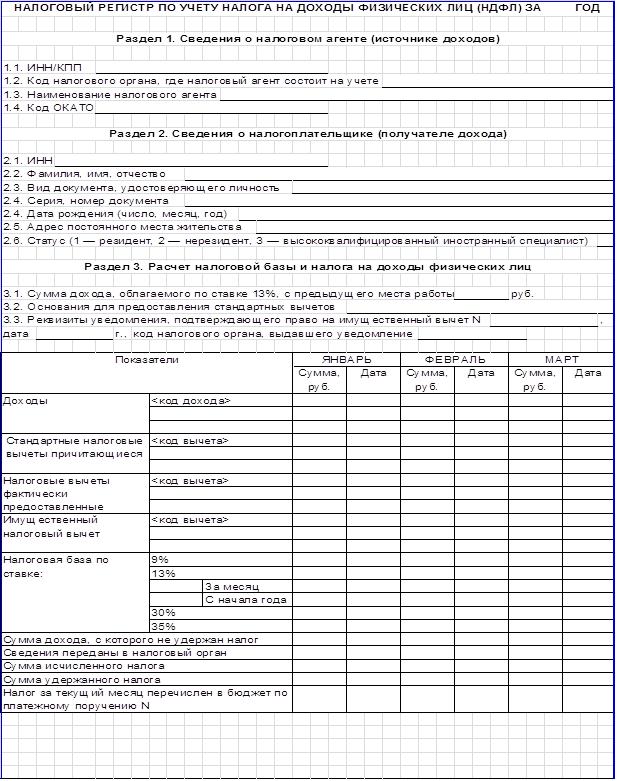 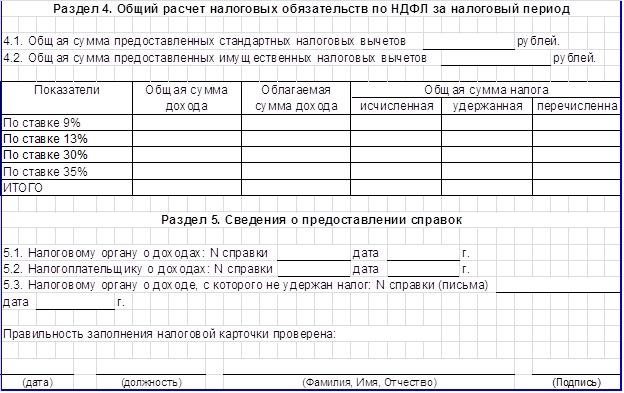 Регистры налогового учета по налогу на прибыльНаименование учрежденияИНН/КПППериод6.9 План и сроки проведения инвентаризацийПриложение № 6.9ПЛАН ПРОВЕДЕНИЯ ИНВЕНТАРИЗАЦИЙ6.10. Состав постоянно действующей комиссии для проведения инвентаризацииПриложение №6.10Состав постоянно действующей комиссии для проведения инвентаризации6.11. Состав комиссии, осуществляющей внезапную проверку кассыПриложение №6.11Кассы в учреждении нет, внезапные проверки кассы не осуществляются.6.12. Перечень форм регламентированной бухгалтерской отчетности учрежденияПриложение №6.12Перечень форм регламентированной отчетности об исполнении бюджетов бюджетной системы Российской ФедерацииПеречень форм Пояснительной записки учрежденияПеречень форм внутренней отчетности учреждения6.13. Состав комиссии по поступлению и выбытию имущества учрежденияПриложение №6.13 Состав комиссии по поступлению и выбытию имущества учреждения.6.14. Порядок выдачи денежных средств под отчетПриложение № 6.14Порядок выдачи денежных средств под отчет и оформления отчетов по их использованию1. Общие положенияНастоящий порядок выдачи денежных средств под отчет и оформления отчетов по их использованию (далее - порядок) разработан на основе действующего законодательства в целях упорядочения выдачи денег сотрудникам организации и является локальным внутренним актом, обязательным для исполнения.Перечень должностных лиц, которым могут выдаваться подотчетные средства, утвержден приказом руководителя учреждения.Денежные средства могут быть выданы под отчет только по заявке-обоснованию закупки товаров, работ, услуг малого объема через подотчетное лицо (код формы 0510521).2. Выдача денежных средств под отчет2.1 Выдача денежных средств под отчет в учреждении производится одним из способов:выдача наличных денежных средств сотрудникам из кассы учреждения;в безналичном порядке с использованием расчетных (дебетовых) банковских карт сотрудников от зарплатных проектов;2.2. Выдача денежных средств сотрудникам под отчет (за исключением расчетов по заработной плате) может производиться:под отчет на хозяйственно-операционные расходы;в порядке возмещения произведенных сотрудником из личных средств расходов (перерасход по авансовым отчетам).2.3. Выдача денежных средств под отчет производится при условии полного отчета этого лица по предыдущему авансовому авансу.2.4. Выдача денежных средств в порядке возмещения произведенных сотрудником из личных средств расходов (перерасход по авансовому отчету) производится на основании надлежащим образом оформленных документов и отчетов в соответствии с разделами 3 и 4 настоящего порядка при наличии разрешительной надписи руководителя учреждения.3. Требования к первичным документам при выдаче денежных средств под отчет3.1. Предельный размер расчетов наличными деньгами по одному платежу между юридическими лицами - 100 тысяч рублей (сто тысяч рублей).3.2. При покупках за наличный расчет в организациях розничной торговли продавец обязан выдать покупателю (а покупатель вправе потребовать у продавца) два документа - кассовый чек и товарный чек (накладная) или товарный чек при отсутствии кассового аппарата.а) Кассовый чек должен содержать следующие реквизиты:наименование документа;порядковый номер за смену;дата, время и место (адрес) осуществления расчета (при расчете в зданиях и помещениях адрес здания и помещения с почтовым индексом, при расчете в транспортных средствах – наименование и номер ТС, адрес организации либо адрес регистрации ИП, при расчете в Интернете – адрес сайта пользователя ККТ);наименование организации-пользователя ККТ или Ф.И.О. индивидуального предпринимателя – пользователя ККТ;ИНН пользователя ККТ;применяемая при расчете система налогообложения;признак расчета (получение средств от клиента – приход, возврат клиенту полученных от него средств – возврат прихода, выдача средств клиенту – расход, получение от клиента выданных ему средств – возврат расхода);наименование товаров, работ, услуг, платежа, выплаты, их количество, цена за единицу с учетом скидок и наценок, стоимость с учетом скидок и наценок, с указанием ставки НДС (если операция облагается НДС).сумма расчета с отдельным указанием ставок и сумм НДС по этим ставкам, если операции облагаются НДС (могут отсутствовать, если ККТ в составе платежного терминала);форма расчета: наличные денежные средства или электронные средства платежа,должность и фамилия лица, осуществившего расчет с клиентом и оформившего кассовый чек;регистрационный номер ККТ;заводской номер экземпляра модели фискального накопителя;фискальный признак документа;адрес сайта, на котором можно проверить факт записи этого расчета и подлинность фискального признака (кроме использования ККТ в местах, удаленных от средств связи);абонентский номер либо адрес электронной почты клиента, если чек ему передается в электронной форме (кроме использования ККТ в местах, удаленных от средств связи);адрес электронной почты отправителя кассового чека, если чек передается клиенту в электронной форме (кроме использования ККТ в местах, удаленных от средств связи);порядковый номер фискального документа;номер смены;фискальный признак сообщения.На выдаваемом чеке могут содержаться и другие данные, предусмотренные техническими требованиями к контрольно-кассовым машинам, с учетом особенностей сфер их применения.б) Товарный чек (накладная) должен содержать следующие реквизиты:- наименование документа;- дату составления документа;- наименование организации, от имени которой составлен документ;- содержание хозяйственной операции;- название и измерители приобретенного товара в натуральном и денежном выражении;- должность и личную подпись ответственного лица (продавца);- штамп (печать) продавца.3.3. При покупках и осуществлении расчетов за товары, работы, услуги наличными денежными средствами в организациях, кроме розничной торговли, продавец (исполнитель) обязан выдать покупателю (а покупатель вправе потребовать у продавца) два документа: квитанцию к приходному ордеру, накладную (или акт выполненных работ, оказанных услуг).а) Квитанция к приходному ордеру выписывается по унифицированной форме и заверяется штампом (печатью) организации-продавца (исполнителя).б) Накладная (акт выполненных работ, оказанных услуг) должны содержать следующие реквизиты:- наименование документа;- дату составления документа;- наименование организации, от имени которой составлен документ;- содержание хозяйственной операции;- название и измерители приобретенного товара в натуральном и денежном выражении (названия типа «канцтовары», «хозтовары» и т.п. без расшифровок по видам, количеству, цене и стоимости каждого вида товара не допускаются);- должность и личную подпись ответственного лица (продавца);- штамп (печать) продавца (исполнителя).3.4. Иные документы при покупках за наличный расчет у организаций (договоры купли-продажи и т.п.) оформляются дополнительно к вышеперечисленным документам, но не взамен их.3.5. При покупках за наличный расчет у граждан-предпринимателей продавец обязан выдать покупателю (а покупатель вправе потребовать у продавца) следующие документы: кассовый чек плюс товарный чек (или накладную) со всеми вышеперечисленными реквизитами.3.6. Первичные документы, оформленные с нарушением требований данного раздела, не могут быть признаны оправдательными. Суммы, израсходованные сотрудником на свой риск без учета требований настоящего порядка, должны быть возмещены им (внесены им в кассу учреждения).4. Оформление авансовых отчетов4.1. Сотрудники, получившие денежные средства под отчет, а также сотрудники, производившие хозяйственно-операционные расходы за счет личных средств, составляют авансовые отчеты по унифицированной форме (ф.0504505) с приложением оправдательных документов и отметкой о приходе и (или) использовании приобретенных материальных ценностей.4.2. Авансовый отчет (ф. 0504505) применяется для учета расчетов с подотчетными лицами. Подотчетное лицо приводит сведения о себе на лицевой стороне Авансового отчета (ф. 0504505) и заполняет графы 1-6 на оборотной стороне о фактически израсходованных им суммах с указанием документов, подтверждающих произведенные расходы. Документы, приложенные к Авансовому отчету (ф. 0504505), нумеруются подотчетным лицом в порядке их записи в отчете.4.3. Авансовый отчет (ф. 0504505) утверждается руководителем учреждения или лицом им уполномоченным.4.4. На оборотной стороне Авансового отчета (ф. 0504505) графы 7-10, содержащие сведения о расходах, принимаемых учреждением к бухгалтерскому учету, и бухгалтерские корреспонденции заполняются лицом, на которое возложено ведение бухгалтерского учета.4.5. Суммы, выплаченные в иностранной валюте, учитываются как в иностранной валюте, так и в рублевом эквиваленте. Авансы, полученные подотчетным лицом, отражаются с указанием даты их получения.4.6.  Нумерация авансовых отчетов производится бухгалтерией учреждения.4.7. Запрещается включение в авансовый отчет расходов по первичным документам, оформленным с нарушением требований раздела 3 настоящего порядка.4.8. Оформленные отчеты с прилагаемыми документами, утвержденные руководителем организации, передаются в бухгалтерию не позднее 10 рабочих дней с момента выдачи наличных денежных средств под отчет (а при командировках - не позднее 3 дней после возвращения из командировки).4.9. После проверки авансового отчета и прилагаемых к нему документов оформляется расходный кассовый ордер и оплачивается перерасход по авансовому отчету (возмещение расходов, произведенных сотрудником из личных средств).4.10. В случаях неполного использования подотчетных сумм (наличия остатка по авансовому отчету), невнесения остатков в кассу организации, а также в случаях непредставления авансового отчета в установленные сроки, подотчетные суммы подлежат удержанию из заработной платы сотрудника, начиная с текущего месяца.6.15. Положение о комиссии по поступлению и выбытию активовПриложение 6.15Положение о комиссии по поступлению и выбытию активов1. Общие положения        1.1. Настоящее Положение разработано в целях реализации требований бухгалтерского учета, установленных Федеральным законом от 06.12.2011 N 402-ФЗ "О бухгалтерском учете",  Приказом Минфина России от 01.12.2010 N 157н "Об утверждении Единого плана счетов бухгалтерского учета для органов государственной власти (государственных органов), органов местного самоуправления, органов управления государственными внебюджетными фондами, государственных академий наук, государственных (муниципальных) учреждений и Инструкции по его применению" (далее Приказ № 157н),  Приказом Минфина России от 31 декабря 2016 г. N 256н "Об утверждении федерального стандарта бухгалтерского учета для организаций государственного сектора "Концептуальные основы бухгалтерского учета и отчетности организаций государственного сектора", Приказом Минфина России от 31 декабря 2016 г. N 257н "Об утверждении федерального стандарта бухгалтерского учета для организаций государственного сектора "Основные средства", Приказом Минфина России от 30 декабря 2017 г. N 274н "Об утверждении федерального стандарта бухгалтерского учета для организаций государственного сектора "Учетная политика, оценочные значения и ошибки", Приказом Минфина России от 07.12.2018 № 256н «Запасы»; Приказом Минфина России от 28.02.2018 № 34н «Непроизведенные активы»; Приказом Минфина России от 15.11.2019 № 181н «Нематериальные активы»..    1.2. Настоящее Положение устанавливает порядок действий комиссии учреждения по поступлению и выбытию активов (далее – комиссии), при реализации полномочий, закреплённых за комиссией действующими нормами законодательства.К полномочиям Комиссии относится принятие решения по следующим вопросам:1) о сроке полезного использования поступающих основных средств и нематериальных активов;2) об отнесении основных средств к группе их аналитического учета и к кодам основных средств и нематериальных активов по ОКОФ;3) об определении первоначальной стоимости объектов нефинансовых активов, полученных безвозмездно от юридических и физических лиц;4) о принятии к учету поступивших основных средств, нематериальных активов с оформлением соответствующих первичных учетных документов, в том числе объектов движимого имущества стоимостью до 10 000 (десяти тысяч) руб. включительно, учитываемых на забалансовых счетах;5) об изменении стоимости основных средств и срока их полезного использования в случаях изменения первоначально принятых нормативных показателей функционирования объекта основных средств, в том числе в результате проведенной достройки, дооборудования, реконструкции или модернизации;6) о целесообразности (пригодности) дальнейшего использования основных средств и нематериальных активов, возможности и эффективности их восстановления;7) о списании (выбытии) основных средств, нематериальных активов в установленном порядке, в том числе объектов движимого имущества стоимостью до 10 000 руб. включительно, учитываемых на забалансовом учете;8) о возможности использования отдельных узлов, деталей, конструкций и материалов от выбывающих основных средств и об определении их первоначальной стоимости;9) о списании (выбытии) материальных запасов, за исключением выбытия в результате их потребления на нужды учреждения, с оформлением соответствующих первичных учетных документов;10) о поступлении и выбытии библиотечного фонда;11) о поступлении и выбытии периодических изданий;12) об изъятии и передаче материально ответственному лицу из списываемых основных средств пригодных узлов, деталей, конструкций и материалов, драгоценных металлов и камней, цветных металлов, и постановке их на учет;13) о получении от специализированной организации по утилизации имущества акта приема-сдачи имущества, подлежащего уничтожению, акта об оказанных услугах по уничтожению имущества, акта об уничтожении;14) о рассмотрении поступивших обращений от материально ответственных лиц по вопросам о списании имущества, числящегося на балансе учреждения;15) о взаимодействии с бухгалтерией учреждения по вопросам оформления выбытия объектов имущества;16) определение оставшихся сроков полезного использования объектов операционной и финансовой аренды (оставшиеся сроки пользования объектами имущества);17) определение сумм обязательств по уплате арендных платежей за оставшиеся сроки полезного использования объектов (начиная с 2018 года и до завершения сроков использования объектов учета аренды);18) объединение объектов основных средств, срок полезного использования которых одинаков, стоимость которых не является существенной в один инвентарный объект, признаваемый для целей бухгалтерского учета комплексом объектов основных средств.19) подтверждение готовности объекта нематериальных активов для использования по назначению и прекращение признания затрат в составе вложений в объекты нематериальных активов;20) определение текущей оценочной стоимости в целях принятия к бухгалтерскому учету объекта нематериального актива.Комиссия осуществляет контроль:1) изъятия из списываемых объектов пригодных узлов, деталей, конструкций и материалов, драгоценных металлов и камней, цветных металлов;2) передачи материально ответственному лицу узлов и деталей, конструкций и материалов, пригодных к дальнейшему использованию, и постановки их на бухгалтерский учет по оценочной стоимости, которая может быть получена в результате продажи имущества на дату принятия к бухгалтерскому учету;3) получения от специализированной организации по утилизации имущества акта приема-сдачи имущества, подлежащего уничтожению, акта об оказанных услугах по уничтожению имущества, акта об уничтожении;4) иных вопросов, связанных с эффективным использованием и списанием имущества, находящегося в оперативном управлении учреждения.1.3. Состав комиссии по поступлению и выбытию активов, уполномоченный член комиссии по поступлению и выбытию активов, в присутствии которого присвоенный объекту инвентарный номер обозначается материально ответственным лицом на объекте, утверждается ежегодно отдельным приказом руководителя учреждения.1.4. Комиссию возглавляет председатель, который осуществляет общее руководство деятельностью комиссии, обеспечивает коллегиальность в обсуждении спорных вопросов, распределяет обязанности и дает поручения членам комиссии.1.5. Комиссия проводит заседания по мере необходимости.1.6. Срок рассмотрения комиссией представленных ей документов не должен превышать 15 календарных дней.1.7. Заседание комиссии правомочно при наличии на нем не менее двух третей членов ее состава.1.8. В случае отсутствия у учреждения работников, обладающих специальными знаниями, для участия в заседаниях комиссии могут приглашаться эксперты. Эксперты включаются в состав комиссии на добровольной основе.1.9. Если договором, заключенным с экспертом, участвующим в работе комиссии, предусмотрена возмездность оказания услуг эксперта, оплата его труда осуществляется в пределах, выделенных ______________________1.10. Экспертом не может быть лицо учреждения, на которое возложены обязанности, связанные с непосредственной материальной ответственностью за материальные ценности, используемые в целях принятия решения о списании имущества.1.11. Секретарь Комиссии проводит подготовительную работу к заседанию Комиссии, обеспечивая:регистрацию поступивших документов;проверку правильности оформления представленных документов;ознакомление членов Комиссии с поступившими материалами;подготовку к заседанию Комиссии проекта ____________(протокола, акта, решения комиссии)1.12. Решение комиссии, принятое на заседании, оформляется ____________(протоколом, актом, решением комиссии) который подписывается председателем, членами комиссии, присутствовавшими на заседании. Решение комиссии утверждается руководителем учреждения.При отсутствии в составе Комиссии работников, обладающих специальными знаниями, для участия в заседаниях Комиссии могут приглашаться эксперты.2. Принятие решений по поступлению нефинансовых активов2.1. В части поступления нефинансовых активов комиссия принимает решения по следующим вопросам:-принятие к учету объектов основных средств, нематериальных, непроизведенных активов, материальных запасов, в отношении которых установлен срок эксплуатации, в том числе являющихся предметом лизинга (сублизинга);-выявление при приемке нефинансовых активов ненадлежащего качества;-определение категории поступающих нефинансовых активов (основные средства, нематериальные активы или материальные запасы);-определение кода основного средства и нематериального актива по ОКОФ в целях принятия к учету и начисления амортизации;-определение срока полезного использования объекта основных средств, нематериальных активов в целях принятия к учету в составе основных средств и начисления амортизации в случаях отсутствии в законодательстве РФ норм, устанавливающих сроки полезного использования имущества, а также в случаях отсутствия информации в законодательстве Российской Федерации;-пересмотр срока полезного использования объекта основных средств в случаях изменения первоначально принятых нормативных показателей функционирования объекта основных средств, в том числе в результате проведенной достройки, дооборудования, реконструкции или модернизации;-ежегодное определение продолжительности периода, в течение которого предполагается использовать нематериальный актив в целях расчета сумм амортизации объектов нематериального актива, а также уточнение продолжительности периода, в течение которого предполагается использовать нематериальный актив в случаях его существенного изменения;-определение текущей оценочной стоимости в целях принятия к бухгалтерскому учету объекта нефинансового актива в случаях:оприходование объектов нефинансовых активов, полученных учреждением безвозмездно, в том числе по договору дарения, за исключением получения имущества на основании постановления, распоряжения органов государственной власти;оприходования материальных запасов, остающихся у учреждения в результате разборки, утилизации (ликвидации), основных средств или иного имущества;оприходования неучтенных объектов нефинансовых активов, выявленных при проведении проверок и (или) инвентаризаций активов;в иных случаях, установленных нормативно-правовыми актами;         - решение о наличии признаков отнесения поступившего объекта нефинансовых активов к особо ценному движимому имуществу;- определение текущей восстановительной стоимости материальных ценностей на день обнаружения ущерба при определении размера ущерба, причиненного недостачами, хищениями. 2.2. Принятие к учету объектов основных средств, нематериальных, непроизведенных активов, материальных запасов, в отношении которых установлен срок эксплуатации, в том числе являющихся предметом лизинга (сублизинга) осуществляется с соблюдением требований Приказа 157н, в том числе требований предъявляемых к порядку формирования инвентарного объекта, а также требований других нормативных правовых актов.При принятии к учету нефинансовых активов Комиссия проверяет наличие сопроводительных документов, технической и иной документации, характеризующей объект, принимаемый к учету, в том числе согласно Государственному (муниципальному) контракту, а также производит инвентаризацию приспособлений, принадлежностей, составных частей поступающего имущества в соответствии с данными указанных документов.Решение о первоначальной (фактической) стоимости объектов нефинансовых активов при их приобретении, сооружении, изготовлении (создании) принимается комиссией на основании контрактов, договоров, актов приемки-сдачи выполненных работ, счетов-фактур, накладных и других сопроводительных документов поставщика.По решению Комиссии затраты могут быть признаны непосредственно связанными с приобретением, сооружением или изготовлением (созданием) объектов нефинансовых активов с целью их включения в первоначальную (фактическую) стоимость этих активов. Положения данного пункта применяются в отношении тех затрат, включение которых в первоначальную (фактическую) стоимость объектов нефинансовых активов прямо не предусмотрено Инструкцией N 157н.Принятие к учету объектов основных средств, нематериальных, непроизведенных активов, материальных запасов, в отношении которых установлен срок эксплуатации, осуществляется на основании решения постоянно действующей комиссии по поступлению и выбытию активов, оформленного оправдательным документом (первичным (сводным) учетным документом), установленным Приказом Минфина России от 30.03.2015 N 52н "Об утверждении форм первичных учетных документов и регистров бухгалтерского учета, применяемых органами государственной власти (государственными органами), органами местного самоуправления, органами управления государственными внебюджетными фондами, государственными (муниципальными) учреждениями " и нормами Учетной политики учреждения на соответствующий год.При получении объектов государственного (муниципального) имущества от органов государственной власти (местного самоуправления), государственных (муниципальных) организаций, созданных на базе государственного (муниципального) имущества, в связи с закреплением этого имущества на праве оперативного управления принятие к учету объектов нефинансовых активов осуществляется на основании Актов приема-передачи или иных документов, представленных предыдущим балансодержателем, в соответствии с требованиями п. 29 Инструкции N 157н: по балансовой (фактической) стоимости объектов учета с одновременным принятием к учету, в случае наличия, суммы начисленной амортизации.В случае выявления товаров ненадлежащего качества при их приемке совместно с материально ответственным лицом оформляются:- Акт о поставке товаров ненадлежащего качества в произвольной форме (при поступлении некачественных объектов, подлежащих учету в составе основных средств);- Акт о приемке материалов (материальных ценностей) (форма 0504220) (при поступлении материальных запасов ненадлежащего качества, несоответствия ассортимента).2.3. Определение срока полезного использования объекта основных средств, нематериальных активов в целях принятия к учету в составе основных средств и начисления амортизации в случаях отсутствии в законодательстве РФ норм, устанавливающих сроки полезного использования имущества, а также в случаях отсутствия информации в законодательстве Российской Федерации осуществляется с соблюдением требований Приказа Минфина России от 01.12.2010 N 157н и оформляется  решением комиссии учреждения по поступлению и выбытию активов принятого с учетом:рекомендаций, содержащихся в документах производителя, входящих в комплектацию объекта имущества,ожидаемого срока использования этого объекта в соответствии с ожидаемой производительностью или мощностью;ожидаемого физического износа, зависящего от режима эксплуатации, естественных условий и влияния агрессивной среды, системы проведения ремонта;нормативно-правовых и других ограничений использования этого объекта;гарантийного срока использования объекта.2.4. Пересмотр срока полезного использования объекта основных средств производится на основании решения комиссии учреждения по поступлению и выбытию активов в случаях изменения первоначально принятых нормативных показателей функционирования объекта основных средств, в том числе в результате проведенной достройки, дооборудования, реконструкции или модернизации.Решение комиссии оформляется оправдательным документом (первичным (сводным) учетным документом), установленным Приказом Минфина России от 30.03.2015 N 52н «Акт о приеме-сдаче отремонтированных, реконструированных и модернизированных объектов основных средств» (ф. 0504103).При принятии решения о пересмотре срока полезного использования комиссия учреждения по поступлению и выбытию активов учитывает следующие факторы:- ожидаемый срок использования этого объекта в соответствии с ожидаемой производительностью или мощностью;- ожидаемый физический износ, зависящий от режима эксплуатации, естественных условий и влияния агрессивной среды, системы проведения ремонта;- гарантийный срок использования объекта и т.д.Также допустимо использовать данные независимой экспертной оценки.2.5. Ежегодно в срок до ____ января текущего года Комиссия определяет продолжительность периода, в течение которого предполагается использовать нематериальные активы, числящиеся в балансовом учете учреждения. В случаях его существенного изменения Комиссия уточняет срок полезного использования нематериальных активов, числящиеся в балансовом учете.2.6. Оценочная стоимость нефинансовых активов определяется Комиссией согласно положениям, п. п. 23, 25, 31, 106 Инструкции N 157н.2.7. Присвоенный объекту инвентарный номер наносится материально ответственным лицом в присутствии уполномоченного члена комиссии в порядке, определенном учетной политикой учреждения.3. Принятие решений по выбытию (списанию) активов3.1. В части выбытия (списания) нефинансовых активов комиссия принимает решения по следующим вопросам:-выбытие основных средств, нематериальных, непроизведенных активов, материальных запасов, в отношении которых установлен срок эксплуатации, (в том числе в результате принятия решения об их списании);-о выбытии (списании) нефинансовых активов (в том числе объектов движимого имущества стоимостью до 10000 руб. включительно, учитываемых на забалансовом счете 21);- о пригодности дальнейшего использования отдельных узлов, деталей, конструкций и материалов, полученных в результате списания объектов основных средств;-о выбытии периодических изданий по любым основаниям, учитываемых на забалансовом счете 23 "Периодические издания для пользования". 3.2. Решение о выбытии имущества учреждения принимается в случае, если:- имущество непригодно для дальнейшего использования по целевому назначению вследствие полной или частичной утраты потребительских свойств, в том числе физического или морального износа;- имущество выбыло из владения, пользования, распоряжения вследствие гибели или уничтожения, в том числе помимо воли учреждения (хищения, недостачи, порчи, выявленных при инвентаризации), а также невозможно установить его местонахождение;- имущество передается другому государственному (муниципальному) учреждению, органу государственной власти, органу местного самоуправления, государственному (муниципальному) предприятию;- материальные ценности, принятые к учету в составе основных средств, в отношении которых комиссией субъекта учета установлена невозможность (неэффективность) получения экономических выгод и (или) полезного потенциала, и в отношении которых в дальнейшем не предусматривается получение экономических выгод (извлечение полезного потенциала), подлежат отражению на забалансовых счетах Рабочего плана счетов субъекта учета;- в других случаях прекращения права оперативного управления, предусмотренных законодательством РФ.3.3. Решение о списании имущества принимается комиссией после проведения следующих мероприятий:- осмотр имущества, подлежащего списанию, с учетом данных, содержащихся в учетно-технической и иной документации;- принятие решения по вопросу о пригодности дальнейшего использования имущества, возможности и эффективности его восстановления;- принятие решения о возможности использования отдельных узлов, деталей, конструкций и материалов от списанного имущества;- установление причин списания имущества: физический и (или) моральный износ, нарушение условий содержания и (или) эксплуатации, авария, стихийное бедствие, длительное неиспользование имущества, иные причины;- установление лиц, виновных в списании имущества, до истечения срока его полезного использования;- подготовка документов, необходимых для согласования решения о списании имущества.3.4. Решение Комиссии о выбытии (списании) нефинансовых активов оформляется оправдательным документом (первичным (сводным) учетным документом) Актом по форме, установленной Приказом Минфина России от 30.03.2015 N 52н "Об утверждении форм первичных учетных документов и регистров бухгалтерского учета, применяемых органами государственной власти (государственными органами), органами местного самоуправления, органами управления государственными внебюджетными фондами, государственными (муниципальными) учреждениями".3.5. Оформленный комиссией акт о списании имущества утверждается руководителем учреждения после согласования с __________________________________.3.6. До утверждения в установленном порядке акта о списании реализация мероприятий, предусмотренных актом о списании, не допускается.Реализация таких мероприятий осуществляется учреждением самостоятельно либо с привлечением третьих лиц на основании заключенного договора и подтверждается комиссией.3.7. При частичной ликвидации (разукомплектации) объекта нефинансовых активов Комиссия принимает решение о расчете стоимости, ликвидируемой части объекта. Ликвидируемая часть объекта рассчитывается в процентном отношении к стоимости всего объекта, процентное отношение определяется Комиссией.3.8. При определении размера ущерба, причиненного недостачами, хищениями, комиссия исходит из текущей восстановительной стоимости материальных ценностей на день обнаружения ущерба. Под текущей восстановительной стоимостью понимается сумма денежных средств, которая необходима для восстановления указанных активов.6.16. Перечень первичных документов, закрепленных за однотипными фактами хозяйственной жизниПриложение №6.16Основные средстваНепроизведенные активыАмортизацияМатериальные запасы6.17. Положение о внутреннем финансовом контроле учрежденияПриложение №6.17
 Положение о внутреннем финансовом контроле учреждения1. Общие положения 1.1. Настоящее положение разработано в соответствии с законодательством России (включая внутриведомственные нормативно-правовые акты) и уставом учреждения. Положение устанавливает единые цели, правила и принципы проведения внутреннего финансового контроля учреждения.1.2. Внутренний финансовый контроль направлен на:создание системы соблюдения законодательства России в сфере финансовой деятельности, а также внутренних процедур финансово-хозяйственной деятельности учреждения;повышение качества составления и достоверности бухгалтерской (бюджетной) отчетности и ведения бухгалтерского учета.1.3. Внутренний контроль в учреждении могут осуществлять:созданная приказом руководителя комиссия;руководители всех уровней, сотрудники учреждения.1.4. Целями внутреннего финансового контроля учреждения являются:подтверждение достоверности бухгалтерского учета и отчетности учреждения и соблюдения порядка ведения учета методологии и стандартам бухгалтерского учета, установленным Минфином России;соблюдение другого действующего законодательства России, регулирующего порядок осуществления финансово-хозяйственной деятельности;подготовка предложений по повышению экономности и результативности использования средств бюджета.1.5. Основные задачи внутреннего контроля:установление соответствия проводимых финансовых операций в части финансово-хозяйственной деятельности и их отражение в бухгалтерском учете и отчетности требованиям законодательства;установление соответствия осуществляемых операций регламентам, полномочиям сотрудников;соблюдение установленных технологических процессов и операций при осуществлении 
деятельности;анализ системы внутреннего контроля учреждения, позволяющий выявить существенные аспекты, влияющие на ее эффективность.1.6. Принципы внутреннего финансового контроля учреждения:принцип законности. Неуклонное и точное соблюдение всеми субъектами внутреннего контроля норм и правил, установленных законодательством России;принцип объективности. Внутренний контроль осуществляется с использованием фактических документальных данных в порядке, установленном законодательством России, путем применения методов, обеспечивающих получение полной и достоверной информации;принцип независимости. Субъекты внутреннего контроля при выполнении своих функциональных обязанностей независимы от объектов внутреннего контроля;принцип системности. Проведение контрольных мероприятий всех сторон деятельности объекта внутреннего контроля и его взаимосвязей в структуре управления;принцип ответственности. Каждый субъект внутреннего контроля за ненадлежащее выполнение контрольных функций несет ответственность в соответствии с законодательством России. 2. Система внутреннего контроля 2.1. Система внутреннего контроля обеспечивает:точность и полноту документации бухгалтерского учета;соблюдение требований законодательства;своевременность подготовки достоверной бухгалтерской (финансовой) отчетности;предотвращение ошибок и искажений;исполнение приказов и распоряжений руководителя учреждения;сохранность имущества учреждения.2.2. Система внутреннего контроля позволяет следить за эффективностью работы структурных 
подразделений, отделов, добросовестностью выполнения сотрудниками возложенных на них должностных обязанностей.2.3. Методы проведения внутреннего контроля: документальное оформление: 
– записи в регистрах бухгалтерского учета проводятся на основе первичных учетных документов (в т. ч. бухгалтерских справок);
– включение в бухгалтерскую (финансовую) отчетность существенных оценочных значений;подтверждение соответствия между объектами (документами) и их соответствия установленным требованиям; соотнесение оплаты материальных активов с их поступлением в учреждение;санкционирование сделок и операций;сверка расчетов учреждения с поставщиками и покупателями и прочими дебиторами и кредиторами для подтверждения сумм дебиторской и кредиторской задолженности;сверка остатков по счетам бухгалтерского учета наличных денежных средств с остатками денежных средств по данным кассовой книги;разграничение полномочий и ротация обязанностей;процедуры контроля фактического наличия и состояния объектов (в т. ч. инвентаризация);контроль правильности сделок, учетных операций;связанные с компьютерной обработкой информации: 
– регламент доступа к компьютерным программам, информационным системам, данным и справочникам;
– порядок восстановления данных;
– обеспечение бесперебойного использования компьютерных программ (информационных систем); 
– логическая и арифметическая проверка данных в ходе обработки информации о фактах хозяйственной жизни. Исключается внесение исправлений в компьютерные программы (информационные системы) без документального оформления;3. Организация внутреннего финансового контроля 3.1. Внутренний финансовый контроль в учреждении подразделяется на предварительный, текущий и последующий.3.1.1. Предварительный контроль осуществляется до начала совершения хозяйственной операции. Позволяет определить, насколько целесообразной и правомерной будет та или иная операция. Целью предварительного финансового контроля является предупреждение нарушений на стадии планирования расходов и заключения договоров. Предварительный контроль осуществляют руководитель учреждения, его заместители, главный бухгалтер.В рамках предварительного внутреннего финансового контроля проводится:проверка финансово-плановых документов начальником отдела учета и отчетности, их визирование, согласование и урегулирование разногласий;проверка законности и экономической обоснованности, визирование проектов договоров (контрактов), визирование договоров и прочих документов, из которых вытекают денежные обязательства, специалистами юридической службы и главным бухгалтером;контроль за принятием обязательств учреждения;проверка проектов приказов руководителя учреждения;проверка документов до совершения хозяйственных операций в соответствии с графиком документооборота, проверка расчетов перед выплатами;проверка бухгалтерской, финансовой, статистической, налоговой и другой отчетности до утверждения или подписания.3.1.2. В рамках текущего внутреннего финансового контроля проводится:проверка расходных денежных документов до их оплаты. Фактом контроля является разрешение документов к оплате;проверка наличия денежных средств в кассе, в том числе контроль за соблюдением правил осуществления кассовых операций, оформления кассовых документов, установленного лимита кассы, хранением наличных денежных средств;проверка полноты оприходования полученных в банке наличных денежных средств;проверка у подотчетных лиц наличия полученных под отчет наличных денежных средств и (или) оправдательных документов;контроль за взысканием дебиторской и погашением кредиторской задолженности;сверка аналитического учета с синтетическим (оборотная ведомость);проверка фактического наличия материальных средств;мониторинг расходования средств по назначению, оценка эффективности и результативности их расходования;анализ главным бухгалтером (бухгалтером) конкретных журналов операций на соответствие методологии учета и положениям учетной политики учреждения;Ведение текущего контроля осуществляется на постоянной основе специалистами бухгалтерии.3.1.3. Последующий контроль проводится по итогам совершения хозяйственных операций. 
Осуществляется путем анализа и проверки бухгалтерской документации и отчетности, проведения инвентаризаций и иных необходимых процедур. Целью последующего внутреннего финансового контроля является обнаружение фактов незаконного, нецелесообразного расходования денежных и материальных средств и вскрытие причин нарушений.В рамках последующего внутреннего финансового контроля проводятся:проверка наличия имущества учреждения, в том числе: инвентаризация, внезапная проверка кассы;анализ исполнения плановых документов;проверка поступления, наличия и использования денежных средств в учреждении;проверка материально ответственных лиц, в том числе закупок за наличный расчет с внесением соответствующих записей в книгу учета материальных ценностей, проверка достоверности данных о закупках в торговых точках;соблюдение норм расхода материальных запасов;документальные проверки финансово-хозяйственной деятельности учреждения;проверка достоверности отражения хозяйственных операций в учете и отчетности учреждения.Последующий контроль осуществляется путем проведения плановых и внеплановых проверок. 
Плановые проверки проводятся с периодичностью, установленной графиком проведения внутренних проверок финансово-хозяйственной деятельности. График включает: объект проверки; период, за который проводится проверка; срок проведения проверки; ответственных исполнителей. Объектами плановой проверки являются:соблюдение законодательства России, регулирующего порядок ведения бухгалтерского 
учета и норм учетной политики;правильность и своевременность отражения всех хозяйственных операций в бухгалтерском учете;полнота и правильность документального оформления операций;своевременность и полнота проведения инвентаризаций;достоверность отчетности.В ходе проведения внеплановой проверки осуществляется контроль по вопросам, в отношении которых есть информация о возможных нарушениях.3.2. Лица, ответственные за проведение проверки, осуществляют анализ выявленных нарушений, определяют их причины и разрабатывают предложения для принятия мер по их устранению и недопущению в дальнейшем.Результаты проведения предварительного и текущего контроля оформляются в виде протоколов проведения внутренней проверки. К ним могут прилагаться перечень мероприятий по устранению недостатков и нарушений, если таковые были выявлены, а также рекомендации по недопущению возможных ошибок.3.3. Результаты проведения последующего контроля оформляются в виде акта. Акт проверки 
должен включать в себя следующие сведения:программа проверки (утверждается руководителем учреждения);характер и состояние систем бухгалтерского учета и отчетности;виды, методы и приемы, применяемые в процессе проведения контрольных мероприятий;анализ соблюдения законодательства России, регламентирующего порядок осуществления финансово-хозяйственной деятельности;выводы о результатах проведения контроля;описание принятых мер и перечень мероприятий по устранению недостатков и нарушений, выявленных в ходе последующего контроля, рекомендации по недопущению возможных ошибок.Работники учреждения, допустившие недостатки, искажения и нарушения, в письменной форме представляют руководителю учреждения объяснения по вопросам, относящимся к результатам проведения контроля.3.4. По результатам проведения проверки главным бухгалтером учреждения разрабатывается план мероприятий по устранению выявленных недостатков и нарушений с указанием сроков и ответственных лиц, который утверждается руководителем учреждения.По истечении установленного срока главный бухгалтер незамедлительно информирует руководителя учреждения о выполнении мероприятий или их неисполнении с указанием причин.4. Субъекты внутреннего контроля4.1. В систему субъектов внутреннего контроля входят:руководитель учреждения и его заместители;комиссия по внутреннему контролю;руководители и работники учреждения на всех уровнях.4.2. Разграничение полномочий и ответственности органов, задействованных в функционировании системы внутреннего контроля, определяется внутренними документами учреждения, в том числе организационно-распорядительными документами учреждения и должностными инструкциями работников.5. Права комиссии по проведению внутренних проверок. 5.1. Для обеспечения эффективности внутреннего контроля комиссия по проведению внутренних проверок имеет право: проверять соответствие финансово-хозяйственных операций действующему законодательству; проверять правильность составления бухгалтерских документов и своевременного их отражения в учете; входить (с обязательным привлечением главного бухгалтера) в помещение проверяемого объекта, в помещения, используемые для хранения документов (архивы), наличных денег и ценностей, компьютерной обработки данных и хранения данных на машинных носителях; проверять все учетные бухгалтерские регистры; ознакомляться со всеми учредительными и распорядительными документами (приказами, распоряжениями, указаниями руководства учреждения), регулирующими финансово-хозяйственную деятельность; ознакомляться с перепиской подразделения с вышестоящими организациями, деловыми партнерами, другими юридическими, а также физическими лицами (жалобы и заявления); обследовать производственные и служебные помещения (при этом могут преследоваться цели, не связанные напрямую с финансовым состоянием подразделения, например, проверка противопожарного состояния помещений или оценка рациональности используемых технологических схем); проводить мероприятия научной организации труда (хронометраж, фотография рабочего времени, метод моментальных фотографий и т. п.) с целью оценки напряженности норм времени и норм выработки; проверять состояние и сохранность товарно-материальных ценностей у материально ответственных и подотчетных лиц; проверять состояние, наличие и эффективность использования объектов основных средств; проверять правильность оформления бухгалтерских операций, а также правильность начислений и своевременность уплаты налогов в бюджет и сборов в государственные внебюджетные фонды; требовать от руководителей структурных подразделений справки, расчеты и объяснения по проверяемым фактам хозяйственной деятельности;на иные действия, обусловленные спецификой деятельности комиссии и иными факторами. 6. Ответственность  6.1. Субъекты внутреннего контроля в рамках их компетенции и в соответствии со своими функциональными обязанностями несут ответственность за разработку, документирование, внедрение, мониторинг и развитие внутреннего контроля во вверенных им сферах деятельности.6.2. Ответственность за организацию и функционирование системы внутреннего контроля возлагается на руководителя учреждения.6.3. Лица, допустившие недостатки, искажения и нарушения, несут дисциплинарную ответственность в соответствии с требованиями Трудового кодекса РФ.  7. Оценка состояния системы финансового контроля 7.1. Оценка эффективности системы внутреннего контроля в учреждении осуществляется субъектами внутреннего контроля и рассматривается на специальных совещаниях, проводимых руководителем учреждения.8. Заключительные положения 8.1. Все изменения и дополнения к настоящему положению утверждаются руководителем учреждения.8.2. Если в результате изменения действующего законодательства России отдельные статьи настоящего положения вступят с ним в противоречие, они утрачивают силу, преимущественную силу имеют положения действующего законодательства России. 6.18. Порядок признания дебиторской задолженности безнадежной ко взысканию (нереальной ко взысканию) для целей списания дебиторской задолженности в бухгалтерском учетеПриложение № 6.16ПОРЯДОКпризнания дебиторской задолженности безнадежной ко взысканию (нереальной ко взысканию) для целей списания дебиторской задолженности в бухгалтерском учете. 1. Общие положения1.1.Настоящий порядок разработан в соответствии с Гражданским кодексом Российской Федерации, Бюджетным кодексом Российской Федерации от 31.07.1998 № 145-ФЗ, Приказом Минфина Российской Федерации от 01.12.2010 № 157н «Об утверждении Единого плана счетов бухгалтерского учета для органов государственной власти (государственных органов), органов местного самоуправления, органов управления государственными внебюджетными фондами, государственных академий наук, государственных (муниципальных) учреждений и Инструкции по его применению».1.2. Настоящий Порядок устанавливает основания признания дебиторской задолженности нереальной к взысканию, безнадежной к взысканию, а также порядок списания дебиторской задолженности.1.3. Отражение операций по списанию (восстановлению) в бухгалтерском учете дебиторской задолженности установлено приказом Министерства финансов Российской Федерации от 01.12.2010 № 157н «Об утверждении Единого плана счетов бухгалтерского учета для органов государственной власти (государственных органов), органов местного самоуправления, органов управления государственными внебюджетными фондами, государственных академий наук, государственных (муниципальных) учреждений и Инструкции по его применению».     При отражении в бухгалтерском учете операций по списанию дебиторской задолженности используется следующий механизм:дебиторская задолженность, числящаяся на балансовых счетах (205, 206, 207, 208, 209, 210 05, 303, 304) и признанная в соответствии с данным порядком нереальной ко взысканию, подлежит списанию с балансовых счетов с одновременным отражением списанной задолженности на забалансовом счете 04 «Задолженность неплатежеспособных дебиторов»;дебиторская задолженность, числящаяся на балансовых счетах (205, 206, 207, 208, 209, 210 05, 303, 304) и признанная в соответствии с данным порядком безнадежной ко взысканию, подлежит списанию с балансовых счетов. При этом списанная с балансового учета задолженность к забалансовому учету не принимается;дебиторская задолженность, числящаяся на забалансовом счете 04 «Задолженность неплатежеспособных дебиторов» и признанная в соответствии с данным порядком безнадежной ко взысканию, подлежит списанию с забалансового учета.     В части сумм признанного дохода, по которым выявлена дебиторская задолженность, не исполненная должником (плательщиком) в срок и не соответствующая критериям признания актива (сомнительная задолженность), применяется порядок, установленный п.11 Приказа Минфина России от 27.02.2018 № 32н «Доходы».2. Случаи признания дебиторской задолженности  нереальной ко взысканию. Перечень документов, на основании которых дебиторская задолженность признается нереальной ко взысканию.2.1. Дебиторская задолженность признается нереальной ко взысканию в случаях:2.1.1. истечения установленного срока исковой давности.Подтверждающие документы:документы (копии), подтверждающие факт возникновения задолженности – первичные документы о совершении хозяйственной операции, соответствующие требованиям Федерального закона от 06.12.2011 № 402-ФЗ «О бухгалтерском учете», в результате которых образовалась задолженность (накладные на передачу ценностей, акты приемки-сдачи работ (услуг), платежные документы и др.);документы (копии), свидетельствующие об истечении срока исковой давности, документы, свидетельствующие о признании долга (частичная оплата задолженности, обращение к кредитору с просьбой об отсрочке платежа, подписание акта сверки задолженности и др.).2.1.2. прекращения обязательства на основании акта государственного органа или органа местного самоуправления.Подтверждающие документы:копия акта органа государственной власти или органа местного самоуправления, приводящего к тому, что исполнение обязательства становится невозможным полностью или частично.2.2.  Дебиторская задолженность, учтенная на счете 020900000 «Расчеты по ущербу и иным доходам», признается нереальной ко взысканию в случаях:2.2.1. не установления виновных лиц.Подтверждающие документы:копия решения суда (иного документа).2.2.2. уточнения виновных лиц решениями судов. Подтверждающие документы:копия решения суда.2.2.3. приостановления согласно законодательству Российской Федерации предварительного следствия, уголовного дела или принудительного взыскания.Подтверждающие документы:копия решения о приостановлении предварительного следствия, уголовного дела или принудительного взыскания.2.2.4. признания виновного лица неплатежеспособным.Подтверждающие документы:копия решения суда.3. Случаи признания дебиторской задолженности  безнадежной ко взысканию. Перечень документов, на основании которых дебиторская задолженность признается безнадежной ко взысканию.3.1. Дебиторская задолженность признается безнадежной ко взысканию в случаях:3.1.1. смерти гражданина или объявления его умершим в порядке, установленном гражданским процессуальным законодательством Российской Федерации.Подтверждающий документ: свидетельство о смерти (копия);копия решения суда об установлении факта смерти или об объявлении лица умершим, вступившее в законную силу; иной документ, установленный гражданским процессуальным законодательством Российской Федерации, подтверждающий факт смерти либо факт объявления гражданина умершим.3.1.2. признания банкротом индивидуального предпринимателя в соответствии с Федеральным законом от 26.10.2002 № 127-ФЗ «О несостоятельности (банкротстве)».Подтверждающий документ:копия заявления о включении в реестр требований кредитора, заверенного администратором доходов бюджета;копия определения арбитражного суда о включении требований в реестр требований кредиторов, заверенное гербовой печатью арбитражного суда;копия определения арбитражного суда о завершении конкурсного производства, заверенное гербовой печатью арбитражного суда;выписка из Единого государственного реестра индивидуальных предпринимателей, содержащая сведения о государственной регистрации прекращения физическим лицом деятельности в качестве индивидуального предпринимателя;копия решения арбитражного суда о признании должника банкротом, заверенная печатью соответствующего арбитражного суда.3.1.3. ликвидации юридического лица.Подтверждающие документы:выписка из Единого государственного реестра юридических лиц, содержащая сведения о государственной регистрации юридического лица в связи с его ликвидацией.3.1.4.  принятия судом акта, в соответствии с которым учреждение утрачивает возможность взыскания задолженности в связи с истечением установленного срока ее взыскания (срока исковой давности), в том числе вынесения судом определения об отказе в восстановлении пропущенного срока подачи заявления в суд о взыскании задолженности.Подтверждающие документы:документы (копии), подтверждающие факт возникновения задолженности – первичные документы о совершении хозяйственной операции, соответствующие требованиям Федерального закона от 06.12.2011 № 402-ФЗ «О бухгалтерском учете», в результате которых образовалась задолженность (накладные на передачу ценностей, акты приемки-сдачи работ (услуг), платежные документы и др.);документы (копии), свидетельствующие об истечении срока исковой давности - документы, свидетельствующие о признании долга (частичная оплата задолженности, обращение к кредитору с просьбой об отсрочке платежа, подписание акта сверки задолженности и др.);решение суда (копия) об утрате возможности взыскания задолженности в связи с истечением установленного срока исковой давности, в том числе вынесения судом определения об отказе в восстановлении пропущенного срока подачи заявления в суд о взыскании задолженности.3.1.5. вынесения судебным приставом-исполнителем постановления об окончании исполнительного производства, вынесенным в порядке, установленном Федеральным законом от 02.10.2007                 № 229-ФЗ «Об исполнительном производстве», в случае возврата взыскателю исполнительного документа по следующим основаниям:- невозможно установить местонахождение должника, его имущества либо получить сведения о наличии принадлежащих ему денежных средств и иных ценностей, находящихся на счетах, во вкладах или на хранении в банках или иных кредитных организациях;- у должника отсутствует имущество, на которое может быть обращено взыскание, и все принятые судебным приставом-исполнителем допустимые законом меры по отысканию его имущества оказались безрезультатными.Подтверждающие документы:копия постановления судебного пристава-исполнителя об окончании исполнительного производства и о возвращении взыскателю исполнительного документа по основаниям, предусмотренным пунктами 3 и 4 части 1 статьи 46 Федерального закона от 02.10.2007             № 229-ФЗ «Об исполнительном производстве».3.2. Дебиторская задолженность, учтенная на счете 030300000 «Расчеты по платежам в бюджет», признается безнадежной ко взысканию в случаях пропуска трех лет со дня уплаты указанной суммы.Подтверждающие документы:распорядительный документ (акт) органа государственной власти, должностного лица или другого уполномоченного органа (решение руководителя (заместителя руководителя) налогового органа).4. Порядок действий комиссии учреждения по поступлению и выбытию активов в целях подготовки решений о признании дебиторской задолженности нереальной ко взысканию (безнадежной ко взысканию). 4.1. Инициатором списания задолженности выступают бухгалтерский (экономический), правовой (юридический) отдел учреждения.     Обстоятельства признания задолженности нереальной ко взысканию (безнадежной ко взысканию) устанавливаются в ходе поведения инвентаризации активов и обязательств на основании подтверждающих документов.     Результаты инвентаризации дебиторской задолженности оформляются инвентаризационной описью расчетов с покупателями, поставщиками и прочими дебиторами и кредиторами                     (ф. № 0504089).4.2. Проект решения о признании дебиторской задолженности нереальной ко взысканию (безнадежной ко взысканию) и ее списании подготавливается комиссией учреждения по поступлению и выбытию активов по итогам рассмотрения результатов инвентаризации и документов, подтверждающих обстоятельства признания задолженности нереальной ко взысканию (безнадежной ко взысканию) в срок, не превышающий ____ рабочих дней  с момента получения документов.      Списание задолженности является правомерным при соблюдении всех процедур, установленных для ее взыскания, и наличии документов, предусмотренных данным порядком.4.3.Функциями комиссии по поступлению и выбытию активов являются:рассмотрение документов, предусмотренных настоящим порядком;принятие решений о признании дебиторской задолженности нереальной ко взысканию (безнадежной ко взысканию) либо об отказе в списании задолженности; подготовка проектов решений о признании дебиторской задолженности нереальной ко взысканию (безнадежной ко взысканию).      Заседание комиссии проводится по мере необходимости. Заседание комиссии считается правомочным, если на нем присутствует не менее __ членов комиссии.     Решение комиссии принимается простым большинством голосов присутствующих членов путем открытого голосования. При равенстве голосов голос председателя является решающим.4.4. Решение о невозможности признания дебиторской задолженности нереальной ко взысканию (безнадежной ко взысканию) принимается комиссией в случае:а) отсутствия предусмотренных разделами 2 и 3 настоящего порядка случаев для принятия решения о признании дебиторской задолженности нереальной ко взысканию (безнадежной ко взысканию);б) непредставления документов, необходимых в соответствии с разделами 2 и 3 настоящего порядка для принятия решения о признании дебиторской задолженности нереальной ко взысканию (безнадежной ко взысканию);в) несоответствия представленных документов требованиям, установленным разделами 2 и 3 настоящего порядка.4.5. Решение комиссии учреждения по поступлению и выбытию активов о признании дебиторской задолженности нереальной ко взысканию (безнадежной ко взысканию) оформляется:а) Актом о признании безнадежной к взысканию задолженности по доходам (ф.0510436);б) Решением о признании (восстановлении) сомнительной задолженности по доходам (ф.0510445).4.6. Оформленные комиссией учреждения акт и/или решение о признании дебиторской задолженности нереальной ко взысканию (безнадежной ко взысканию) утверждается руководителем учреждения.6.19. Положение о проведении инвентаризации активов и обязательствПриложение № 6.19Положение о проведении инвентаризации активов и обязательств1. Общие положения1.1. Настоящее Положение устанавливает порядок проведения инвентаризации имущества и финансовых обязательств учреждения и оформления ее результатов. 1.2. Под имуществом учреждения понимаются основные средства, нематериальные активы, непроизведенные активы, финансовые вложения, материальные запасы, готовая продукция, товары, активы на забалансовых счетах, денежные средства и прочие финансовые активы, а под финансовыми обязательствами - кредиторская задолженность, кредиты банков, займы и резервы.1.3. Инвентаризации подлежит все имущество учреждения независимо от его местонахождения и все виды финансовых обязательств.Кроме того, инвентаризации подлежат активы и другие виды имущества, не принадлежащие учреждению, но числящиеся в бухгалтерском учете (находящиеся на ответственном хранении, арендованные, полученные для переработки), а также имущество, не учтенное по каким-либо причинам.Инвентаризация имущества производится по его местонахождению и материально ответственному лицу.1.4. Основными целями инвентаризации являются: выявление фактического наличия имущества; сопоставление фактического наличия имущества с данными бухгалтерского учета; проверка полноты отражения в учете обязательств; выявление объектов основных средств, которые в ходе владения (пользования) перестали соответствовать критериям активов.1.5. В соответствии с п.81 Приказа Минфина России от 31.12.2016 № 256н «Концептуальные основы бухгалтерского учета и отчетности организаций государственного сектора» проведение инвентаризаций обязательно:при установлении фактов хищений или злоупотреблений, а также порчи имущества;в случае стихийного бедствия, пожара, аварии или других чрезвычайных ситуаций, в том числе вызванных экстремальными условиями;при смене материально ответственных лиц (на день приемки-передачи дел);при передаче (возврате) комплекса объектов учета (имущественного комплекса) в аренду, управление, безвозмездное пользовании, хранение, а также при выкупе, продаже комплекса объектов учета (имущественного комплекса);в других случаях, предусмотренных законодательством Российской Федерации, иными нормативными правовыми актами Российской Федерации. Результаты инвентаризации отражаются в бухгалтерском учете и бухгалтерской (финансовой) отчетности того периода, в котором была закончена инвентаризация.Результаты инвентаризации, проведенной перед составлением годовой бухгалтерской (финансовой) отчетности отражаются в годовой бухгалтерской (финансовой) отчетности.Результаты инвентаризации реорганизуемого (упраздняемого, ликвидируемого) субъекта учета отражаются в бухгалтерской (финансовой) отчетности, представляемой на дату его реорганизации, ликвидации учреждения, упразднения государственного органа (органа местного самоуправления).2. Общие правила проведения инвентаризации2.1. Количество инвентаризаций в отчетном году, дата их проведения, перечень имущества и финансовых обязательств, проверяемых при каждой из них, установлено в Приложении № 6.9 «План проведения инвентаризаций» учетной политики, кроме случаев, предусмотренных в пунктах 1.5  настоящего Положения.2.2. Для проведения инвентаризации в учреждении создается постоянно действующая инвентаризационная комиссия.     Для целей оформления решения субъекта учета о проведении инвентаризации составляется Решение о проведении инвентаризации (код формы 0510439), Изменение Решения о проведении инвентаризации (код формы 0510447) с указанием: причины проведения инвентаризации, объектов инвентаризации, сроков проведения инвентаризации, даты, по состоянию на которую проводится инвентаризация, состава инвентаризационных комиссий (рабочих инвентаризационных комиссий), ответственных лиц, в отношении которых проводится инвентаризация, мест проведения инвентаризации.     Документы формируется в форме электронного документа субъектом учета на основании информации, представленной в документах, определяющих порядок (положение) о проведении инвентаризации, списочный состав инвентаризационных комиссий.2.3. Персональный состав постоянно действующей инвентаризационной комиссии утверждает руководитель организации. В состав инвентаризационной комиссии включаются представители администрации организации, работники бухгалтерской службы, другие специалисты (инженеры, экономисты, техники и т.д.).В состав инвентаризационной комиссии можно включать представителей службы внутреннего аудита организации, независимых аудиторских организаций.Отсутствие хотя бы одного члена комиссии при проведении инвентаризации служит основанием для признания результатов инвентаризации недействительными.2.4. До начала проверки фактического наличия имущества инвентаризационной комиссии надлежит получить последние на момент инвентаризации приходные и расходные документы или отчеты о движении материальных ценностей и денежных средств.Председатель инвентаризационной комиссии визирует все приходные и расходные документы, приложенные к реестрам (отчетам), с указанием "до инвентаризации” на "__________" (дата)", что должно служить бухгалтерии основанием для определения остатков имущества к началу инвентаризации по учетным данным.Материально ответственные лица дают расписки о том, что к началу инвентаризации все расходные и приходные документы на имущество сданы в бухгалтерию или переданы комиссии. И все ценности, поступившие на их ответственность, оприходованы, а выбывшие списаны в расход. Аналогичные расписки дают и лица, имеющие подотчетные суммы на приобретение или доверенности на получение имущества.2.5. Сведения о фактическом наличии имущества и реальности учтенных финансовых обязательств записываются в инвентаризационные описи  (далее Описи) не менее чем в двух экземплярах. Описи составляются в соответствии с Приказом Минфина России от 30.03.2015 № 52н (с изменениями и дополнениями) «Об утверждении форм первичных учетных документов и регистров бухгалтерского учета, применяемых органами государственной власти (государственными органами), органами местного самоуправления, органами управления государственными внебюджетными фондами, государственными (муниципальными) учреждениями, и Методических указаний по их применению».2.6. Инвентаризационная комиссия обеспечивает полноту и точность внесения в описи данных о фактических остатках основных средств, материальных запасов, товаров, денежных средств, другого имущества и финансовых обязательств, правильность и своевременность оформления материалов инвентаризации.2.7. Фактическое наличие имущества при инвентаризации определяют путем обязательного подсчета, взвешивания, обмера.Руководитель организации должен создать условия, обеспечивающие полную и точную проверку фактического наличия имущества в установленные сроки (обеспечить рабочей силой для перевешивания и перемещения грузов, технически исправным весовым хозяйством, измерительными и контрольными приборами, мерной тарой).2.8. Проверка фактического наличия имущества производится при обязательном участии материально ответственных лиц.2.9. Инвентаризационные описи могут быть заполнены как с использованием средств вычислительной и другой организационной техники, так и ручным способом.Наименования инвентаризуемых ценностей и объектов, их количество указывают в описях по номенклатуре и в единицах измерения, принятых в учете.На каждой странице описи указывают прописью число порядковых номеров материальных ценностей и общий итог количества в натуральных показателях, записанных на данной странице, вне зависимости от того, в каких единицах измерения (штуках, килограммах, метрах и т.д.) эти ценности показаны.Исправление ошибок производится во всех экземплярах описей путем зачеркивания неправильных записей и проставления над зачеркнутыми правильных записей. Исправления должны быть оговорены и подписаны всеми членами инвентаризационной комиссии и материально ответственными лицами.В описях не допускается оставлять незаполненные строки, на последних страницах незаполненные строки прочеркиваются.На последней странице описи должна быть сделана отметка о проверке цен, таксировки и подсчета итогов за подписями лиц, производивших эту проверку.2.10. Описи подписывают все члены инвентаризационной комиссии и материально ответственные лица. В конце описи материально ответственные лица дают расписку, подтверждающую проверку комиссией имущества в их присутствии, об отсутствии к членам комиссии каких-либо претензий и принятии перечисленного в описи имущества на ответственное хранение.При проверке фактического наличия имущества в случае смены материально ответственных лиц принявший имущество расписывается в описи в получении, а сдавший - в сдаче этого имущества.2.11. На имущество, находящееся на ответственном хранении, арендованное или полученное для переработки, составляются отдельные описи.2.12. Если инвентаризация имущества проводится в течение нескольких дней, то помещения, где хранятся материальные ценности, при уходе инвентаризационной комиссии должны быть опечатаны. Во время перерывов в работе инвентаризационных комиссий (в обеденный перерыв, в ночное время, по другим причинам) описи должны храниться в ящике (шкафу, сейфе) в закрытом помещении, где проводится инвентаризация.2.13. В тех случаях, когда материально ответственные лица обнаружат после инвентаризации ошибки в описях, они должны немедленно (до открытия склада, кладовой, секции и т.п.) заявить об этом председателю инвентаризационной комиссии. Инвентаризационная комиссия осуществляет проверку указанных фактов и в случае их подтверждения производит исправление выявленных ошибок в установленном порядке.2.14. По окончании инвентаризации могут проводиться контрольные проверки правильности проведения инвентаризации. Их следует проводить с участием членов инвентаризационных комиссий и материально ответственных лиц обязательно до открытия склада, кладовой, секции и т.п., где проводилась инвентаризация.2.15. В межинвентаризационный период в организациях с большой номенклатурой ценностей могут проводиться выборочные инвентаризации материальных ценностей в местах их хранения и переработки.Контрольные проверки правильности проведения инвентаризаций и выборочные инвентаризации, проводимые в межинвентаризационный период, осуществляются инвентаризационными комиссиями по распоряжению руководителя организации.3. Правила проведения инвентаризации отдельных видовимущества и финансовых обязательствИнвентаризация основных средств3.1. До начала инвентаризации рекомендуется проверить:а) наличие и состояние инвентарных карточек, описей и других регистров аналитического учета;б) наличие и состояние технических паспортов или другой технической документации;в) наличие документов на основные средства, сданные или принятые организацией в аренду и на хранение. При отсутствии документов необходимо обеспечить их получение или оформление.При обнаружении расхождений и неточностей в регистрах бухгалтерского учета или технической документации должны быть внесены соответствующие исправления и уточнения.3.2. При инвентаризации основных средств комиссия производит осмотр объектов и заносит в описи полное их наименование, назначение, инвентарные номера и основные технические или эксплуатационные показатели.При инвентаризации зданий, сооружений и другой недвижимости комиссия проверяет наличие документов, подтверждающих нахождение указанных объектов в собственности организации.Комиссия отражает в описи, по каждому объекту, информацию о состоянии объекта имущества на дату инвентаризации с учетом оценки его технического состояния и (или) степени вовлеченности в хозяйственный оборот (далее - статус объекта учета).  Способ указания статуса объекта учета:по его наименованию; Комиссия отражает в описи информацию о возможных способах вовлечения объектов инвентаризации в хозяйственный оборот, использования в целях получения экономической выгоды (извлечения полезного потенциала) либо при отсутствии возможности - о способах выбытия объекта (далее - целевая функция актива). Способ указания статуса объекта учета:по его наименованию; Признаки обесценения активов выявляются членами инвентаризационной комиссии в ходе проведения инвентаризации перед составлением годовой бухгалтерской отчетности.В случае выявления признаков обесценения актива члены инвентаризационной комиссии оформляют приложение к инвентаризационной описи, содержащее сведения о обесценении актива.Приложение к инвентаризационной описи направляется председателем инвентаризационной комиссии в комиссию по поступлению и выбытию активов не позднее следующего рабочего дня после завершения инвентаризации.Признаки обесценения актива, зафиксированные в приложении к инвентаризационной описи, рассматриваются комиссией по поступлению и выбытию активов в течение пяти рабочих дней с момента поступления приложения.3.3. При выявлении объектов, не принятых на учет, а также объектов, по которым в регистрах бухгалтерского учета отсутствуют или указаны неправильные данные, характеризующие их, комиссия должна включить в опись правильные сведения и технические показатели по этим объектам. Например, по зданиям - указать их назначение, основные материалы, из которых они построены, объем (по наружному или внутреннему обмеру), площадь (общая полезная площадь), число этажей (без подвалов, полуподвалов и т.д.), год постройки и др.; по каналам - протяженность, глубину и ширину (по дну и поверхности), искусственные сооружения, материалы крепления дна и откосов; по мостам - местонахождение, род материалов и основные размеры; по дорогам - тип дороги (шоссе, профилированная), протяженность, материалы покрытия, ширину полотна и т.п.Оценка выявленных инвентаризацией неучтенных объектов должна быть произведена с учетом рыночных цен, а износ определен по действительному техническому состоянию объектов с оформлением сведений об оценке и износе соответствующими актами.Основные средства вносятся в описи по наименованиям в соответствии с прямым назначением объекта. Если объект подвергся восстановлению, реконструкции, расширению или переоборудованию и вследствие этого изменилось основное его назначение, то он вносится в опись под наименованием, соответствующим новому назначению.Если комиссией установлено, что работы капитального характера (надстройка этажей, пристройка новых помещений и др.) или частичная ликвидация строений и сооружений (слом отдельных конструктивных элементов) не отражены в бухгалтерском учете, необходимо по соответствующим документам определить сумму увеличения или снижения балансовой стоимости объекта и привести в описи данные о произведенных изменениях.3.4. Машины, оборудование и транспортные средства заносятся в описи индивидуально с указанием заводского инвентарного номера по техническому паспорту организации-изготовителя, года выпуска, назначения, мощности и т.д.Однотипные предметы хозяйственного инвентаря, инструменты, станки и т.д. одинаковой стоимости, поступившие одновременно в одно из структурных подразделений организации и учитываемые на типовой инвентарной карточке группового учета, в описях проводятся по наименованиям с указанием количества этих предметов.3.5. Основные средства, которые в момент инвентаризации находятся вне места нахождения организации (в дальних рейсах морские и речные суда, железнодорожный подвижной состав, автомашины; отправленные в капитальный ремонт машины и оборудование и т.п.), инвентаризуются до момента временного их выбытия.3.6. На основные средства, не пригодные к эксплуатации и не подлежащие восстановлению, инвентаризационная комиссия указывает в описи время ввода в эксплуатацию и причины, приведшие эти объекты к непригодности (порча, полный износ и т.п.).3.7. Одновременно с инвентаризацией собственных основных средств, проверяются основные средства, находящиеся на ответственном хранении и арендованные. По указанным объектам составляется отдельная опись, в которой дается ссылка на документы, подтверждающие принятие этих объектов на ответственное хранение или в аренду. Одновременно с инвентаризацией собственных основных средств проверяются основные средства в пользовании, основные средства стоимостью до 10 000 рублей включительно в эксплуатации, материальные ценности, полученные по централизованному снабжению (в части основных средств).Инвентаризация нематериальных активов3.8. При инвентаризации нематериальных активов необходимо проверить:наличие документов, подтверждающих права организации на его использование;правильность и своевременность отражения нематериальных активов в балансе;уточнить срок полезного использования, в том числе объектов нематериальных активов с неопределенным сроком полезного использования.Инвентаризация финансовых вложений3.9. При инвентаризации финансовых вложений проверяются фактические затраты в ценные бумаги и уставные капиталы других организаций, а также предоставленные другим организациям займы.3.10. При проверке фактического наличия ценных бумаг устанавливается:правильность оформления ценных бумаг;реальность стоимости учтенных на балансе ценных бумаг;сохранность ценных бумаг (путем сопоставления фактического наличия с данными бухгалтерского учета);своевременность и полнота отражения в бухгалтерском учете полученных доходов по ценным бумагам.3.11. При хранении ценных бумаг в организации их инвентаризация проводится одновременно с инвентаризацией денежных средств в кассе.3.12. Инвентаризация ценных бумаг проводится по отдельным эмитентам с указанием в акте названия, серии, номера, номинальной и фактической стоимости, сроков гашения и общей суммы.Реквизиты каждой ценной бумаги сопоставляются с данными описей (реестров, книг), хранящихся в бухгалтерии организации.3.13. Инвентаризация ценных бумаг, сданных на хранение в специальные организации (банк-депозитарий - специализированное хранилище ценных бумаг и др.), заключается в сверке остатков сумм, числящихся на соответствующих счетах бухгалтерского учета организации, с данными выписок этих специальных организаций.3.14. Финансовые вложения в уставные капиталы других организаций, а также займы, предоставленные другим организациям, при инвентаризации должны быть подтверждены документами.Инвентаризация материальных ценностей3.15. Материальные ценности (материальные запасы, готовая продукция, товары, прочие запасы) заносятся в описи по каждому отдельному наименованию с указанием вида, группы, количества и других необходимых данных (артикула, сорта и др.).3.16. Инвентаризация материальных ценностей должна, как правило, проводиться в порядке расположения ценностей в данном помещении.При хранении материальных ценностей в разных изолированных помещениях у одного материально ответственного лица инвентаризация проводится последовательно по местам хранения. После проверки ценностей вход в помещение не допускается (например, опломбировывается) и комиссия переходит для работы в следующее помещение.3.17. Комиссия в присутствии заведующего складом (кладовой) и других материально ответственных лиц проверяет фактическое наличие материальных ценностей путем обязательного их пересчета, перевешивания или перемеривания. Не допускается вносить в описи данные об остатках ценностей со слов материально ответственных лиц или по данным учета без проверки их фактического наличия.3.18. Материальные ценности, поступающие во время проведения инвентаризации, принимаются материально ответственными лицами в присутствии членов инвентаризационной комиссии и приходуются по реестру или товарному отчету после инвентаризации.Эти материальные ценности заносятся в отдельную опись под наименованием «Товарно-материальные ценности, поступившие во время инвентаризации». В описи указывается дата поступления, наименование поставщика, дата и номер приходного документа, наименование товара, количество, цена и сумма. Одновременно на приходном документе за подписью председателя инвентаризационной комиссии (или по его поручению члена комиссии) делается отметка "после инвентаризации" со ссылкой на дату описи, в которую записаны эти ценности.3.19. При длительном проведении инвентаризации в исключительных случаях и только с письменного разрешения руководителя и главного бухгалтера организации в процессе инвентаризации материальные ценности могут отпускаться материально ответственными лицами в присутствии членов инвентаризационной комиссии.Эти ценности заносятся в отдельную опись под наименованием «Товарно-материальные ценности, отпущенные во время инвентаризации». Оформляется опись по аналогии с документами на поступившие материальные ценности во время инвентаризации. В расходных документах делается отметка за подписью председателя инвентаризационной комиссии или по его поручению члена комиссии.3.20. Инвентаризация материальных ценностей, находящихся в пути, отгруженных, не оплаченных в срок покупателями, находящихся на складах других организаций, заключается в проверке обоснованности числящихся сумм на соответствующих счетах бухгалтерского учета.На счетах учета материальных ценностей, не находящихся в момент инвентаризации в подотчете материально ответственных лиц (в пути  и др.), могут оставаться только суммы, подтвержденные надлежаще оформленными документами: по находящимся в пути - расчетными документами поставщиков или другими их заменяющими документами, по отгруженным - копиями предъявленных покупателям документов (платежных поручений, векселей и т.д.), по просроченным оплатой документам - с обязательным подтверждением учреждением банка; по находящимся на складах сторонних организаций - сохранными расписками, переоформленными на дату, близкую к дате проведения инвентаризации.Предварительно должна быть произведена сверка этих счетов с другими корреспондирующими счетами. 3.21. Описи составляются отдельно на материальные ценности, находящиеся в пути, отгруженные, не оплаченные в срок покупателями и находящиеся на складах других организаций.В описях на материальные ценности, находящиеся в пути, по каждой отдельной отправке приводятся следующие данные: наименование, количество и стоимость, дата отгрузки, а также перечень и номера документов, на основании которых эти ценности учтены на счетах бухгалтерского учета.3.22. В описях на материальные ценности, отгруженные и не оплаченные в срок покупателями, по каждой отдельной отгрузке приводятся наименование покупателя, наименование материальных ценностей, сумма, дата отгрузки, дата выписки и номер расчетного документа.3.23. Материальные ценности, хранящиеся на складах других организаций, заносятся в описи на основании документов, подтверждающих сдачу этих ценностей на ответственное хранение. В описях на эти ценности указываются их наименование, количество, сорт, стоимость (по данным учета), дата принятия груза на хранение, место хранения, номера и даты документов.3.24. В описях на материальные ценности, переданные в переработку другой организации, указываются наименование перерабатывающей организации, наименование ценностей, количество, фактическая стоимость по данным учета, дата передачи ценностей в переработку, номера и даты документов.3.25. Материальные ценности, выданные в личное пользование работникам (сотрудникам), находящиеся в эксплуатации, инвентаризируются по сотрудникам, в пользовании у которых они находятся.3.26. Тара заносится в описи по видам, целевому назначению и качественному состоянию (новая, бывшая в употреблении, требующая ремонта и т.д.).На тару, пришедшую в негодность, инвентаризационной комиссией составляется акт на списание с указанием причин порчи.Инвентаризация расходов будущих периодов3.20. При инвентаризации расходов будущих периодов комиссия проверяет:- суммы расходов из документов, подтверждающих расходы будущих периодов, -счетов, актов, договоров, накладных;-  соответствие периода учета расходов периоду, который установлен в учетной политике;- правильность сумм, списываемых на расходы текущего года.Инвентаризация денежных средств, денежных документови бланков документов строгой отчетности3.21. Инвентаризация кассы производится в соответствии с Указанием Банка России от 11.03.2014 N 3210-У (с изменениями и дополнениями) "О порядке ведения кассовых операций юридическими лицами и упрощенном порядке ведения кассовых операций индивидуальными предпринимателями и субъектами малого предпринимательства".3.22. При подсчете фактического наличия денежных знаков и других ценностей в кассе принимаются к учету наличные деньги, ценные бумаги и денежные документы (почтовые марки, марки государственной пошлины, вексельные марки, путевки в дома отдыха и санатории, авиабилеты и др.).3.23. Проверка фактического наличия бланков ценных бумаг и других бланков документов строгой отчетности производится по видам бланков (например, по акциям: именные и на предъявителя, привилегированные и обыкновенные), с учетом начальных и конечных номеров тех или иных бланков, а также по каждому месту хранения и материально ответственным лицам.3.24. Инвентаризация денежных средств в пути производится путем сверки числящихся сумм на счетах бухгалтерского учета с данными квитанций учреждения банка, почтового отделения, копий сопроводительных ведомостей на сдачу выручки инкассаторам банка и т.п.3.25. Инвентаризация денежных средств, находящихся в банках на расчетном (текущем), валютном и специальных счетах, производится путем сверки остатков сумм, числящихся на соответствующих счетах по данным бухгалтерии организации, с данными выписок банков.Инвентаризация расчетов3.26. Инвентаризация расчетов с банками и другими кредитными учреждениями по ссудам, с бюджетом, покупателями, поставщиками, подотчетными лицами, работниками, депонентами, другими дебиторами и кредиторами заключается в проверке обоснованности сумм, числящихся на счетах бухгалтерского учета.3.27. Проверке должны быть подвергнут счета:205.00	Расчеты по доходам206.00	Расчеты по выданным авансам207.00	Расчеты по кредитам, займам (ссудам)209.00	Расчеты по ущербу и иным доходам210.05	Расчеты с прочими дебиторами210.06	Расчеты с учредителем301.00	Расчеты с кредиторами по долговым обязательствам302.00	Расчеты по принятым обязательствам304.01	Расчеты по средствам, полученным во временное распоряжение304.02	Расчеты с депонентами304.03	Расчеты по удержаниям из выплат по оплате труда304.04	Внутриведомственные расчетыОни проверяется по документам в согласовании с корреспондирующими счетами.3.28. По задолженности работникам организации выявляются не выплаченные суммы по оплате труда, подлежащие перечислению на счет депонентов, а также суммы и причины возникновения переплат работникам.3.29. При инвентаризации подотчетных сумм проверяются отчеты подотчетных лиц по выданным авансам с учетом их целевого использования, а также суммы выданных авансов по каждому подотчетному лицу (даты выдачи, целевое назначение).3.30. Инвентаризационная комиссия путем документальной проверки должна также установить:а) правильность расчетов с банками, финансовыми, налоговыми органами, внебюджетными фондами, другими организациями, а также со структурными подразделениями организации, выделенными на отдельные балансы;б) правильность и обоснованность числящейся в бухгалтерском учете суммы задолженности по недостачам и хищениям;в) правильность и обоснованность сумм дебиторской, кредиторской и депонентской задолженности, включая суммы дебиторской и кредиторской задолженности, по которым истекли сроки исковой давности.Инвентаризация резервов предстоящих расходови платежей, оценочных резервов3.31. При инвентаризации резервов предстоящих расходов и платежей проверяется правильность и обоснованность созданных в организации резервов: на предстоящую оплату отпусков работникам; расходов на ремонт основных средств; производственных затрат по подготовительным работам в связи с сезонным характером производства; предстоящих затрат по ремонту предметов проката и другие цели.3.32. Резерв на предстоящую оплату предусмотренных законодательством очередных (ежегодных) и дополнительных отпусков работникам, отражаемый в годовом балансе, должен быть уточнен, исходя из количества дней неиспользованного отпуска, среднедневной суммы расходов на оплату труда работников (с учетом установленной методики расчета среднего заработка) и обязательных отчислений в единый Социальный фонд России, Государственный фонд занятости Российской Федерации и на медицинское страхование.3.33. При инвентаризации резерва расходов на ремонт основных средств (включая арендованные объекты) следует иметь в виду, что излишне зарезервированные суммы в конце года сторнируются.В случаях, предусмотренных отраслевыми особенностями состава затрат, включаемых в себестоимость продукции (работ, услуг), когда окончание ремонтных работ по объектам с длительным сроком их производства происходит в следующем за отчетным году, остаток резерва на ремонт основных средств не сторнируется. По окончании ремонта излишне начисленная сумма резерва относится на финансовые результаты отчетного периода.3.34. В тех случаях, когда в организации с сезонным характером производства сумма расходов на обслуживание производства и управление им, включенная в фактическую себестоимость выпущенной продукции по установленным в организации нормам, превышает фактические затраты, образовавшаяся разница резервируется как предстоящие расходы. Инвентаризационная комиссия проверяет обоснованность расчета и при необходимости может предложить скорректировать нормы затрат. Остатка на конец года по этому резерву не должно быть.3.35. При образовании других разрешенных в установленном порядке резервов на покрытие каких-либо других предполагаемых расходов и убытков инвентаризационная комиссия проверяет правильность их расчета и обоснованность на конец отчетного года.4. Составление Ведомости расхождений по результатам инвентаризации 4.1. Ведомости расхождений по результатам инвентаризации составляются по имуществу, при инвентаризации которого выявлены отклонения от учетных данных.В ведомости расхождений отражаются результаты инвентаризации, то есть расхождения между показателями по данным бухгалтерского учета и данными инвентаризационных описей.Суммы излишков и недостач товарно-материальных ценностей в ведомости расхождений указываются в соответствии с их оценкой в бухгалтерском учете.Для оформления результатов инвентаризации могут применяться единые регистры, в которых объединены показатели инвентаризационных описей и ведомости расхождений.На ценности, не принадлежащие организации, но числящиеся в бухгалтерском учете (находящиеся на ответственном хранении, арендованные, полученные для переработки), составляются отдельные ведомости расхождений.Ведомости расхождений могут быть составлены как с использованием средств вычислительной и другой организационной техники, так и вручную.5. Порядок регулирования инвентаризационных разници оформления результатов инвентаризации5.1. В документах, представляемых для оформления списания недостач ценностей и порчи сверх норм естественной убыли, должны быть решения следственных или судебных органов, подтверждающие отсутствие виновных лиц, либо отказ на взыскание ущерба с виновных лиц, либо заключение о факте порчи ценностей, полученное от отдела технического контроля или соответствующих специализированных организаций (инспекций по качеству и др.).5.2. Результаты инвентаризации должны быть отражены в учете и отчетности того месяца, в котором была закончена инвентаризация, а по годовой инвентаризации - в годовом бухгалтерском отчете.5.3. Данные результатов проведенных в отчетном году инвентаризаций обобщаются в Акте о результатах инвентаризации (ф.0510463).6.20 Положение о бухгалтерииПриложение № 6.20ПОЛОЖЕНИЕо бухгалтерии  Администрации Муниципального образования «Бичурский район» Республики Бурятияна 2023 год                                                     1. Общие положения1.1. Положение о бухгалтерии (далее — Положение) Администрации Муниципального образования «Бичурский район» Республики Бурятия раскрывает основные функции и задачи бухгалтерии учреждения, а также права и обязанности бухгалтерии.1.2. Настоящее Положение является внутренним документом учреждения, определяющим правовой статус, задачи и функции, структуру и порядок формирования, права и ответственность бухгалтерии.1.2.  Общее руководство деятельностью бухгалтерии осуществляет главный бухгалтер.1.3. В своей работе работники бухгалтерии руководствуются:Законодательством РФ;Уставом Администрации МО «Бичурский район»;Локальными нормативными актами;Решениями  Совета депутатов МО «Бичурский район»Настоящим положением;Указаниями главного бухгалтера и главы Администрации МО «Бичурский район».2. Основные задачи бухгалтерииДеятельность бухгалтерии направлена на решение следующих задач:2.1. Организация планирования, учета и анализа финансово-хозяйственной деятельности Администрации МО «Бичурский район».2.2. Ведение бухгалтерского, налогового и управленческого учета финансово-хозяйственной деятельности Администрации МО «Бичурский район».2.3. Формирование и сдача бухгалтерской, налоговой и управленческой отчетности финансово-хозяйственной деятельности учреждения, формирование полной и достоверной информации о деятельности учреждения и его имущественном положении.2.4. Обеспечение информацией, необходимой внутренним и внешним пользователям бухгалтерской отчетности для контроля за:соблюдением законодательства РФ при осуществлении учреждением хозяйственных операций и их целесообразностью;наличием и движением имущества и обязательств;использованием материальных, трудовых и финансовых ресурсов в соответствии с утвержденными нормативами.2.5. Предотвращение отрицательных результатов хозяйственной деятельности учреждения и выявление внутрихозяйственных резервов.2.6. Контроль за экономным использованием материальных, трудовых и финансовых ресурсов, сохранностью собственности учреждения.3.      Основные функции бухгалтерииВ процессе своей деятельности бухгалтерия осуществляет следующие функции:3.1. Формирование учетной  политики, стандартов экономического субъекта в соответствии с законодательством о бухгалтерском учете и налогообложении и исходя из фактов хозяйственной жизни Администрации МО «Бичурский район».3.2 Разработка и принятие форм первичных учетных документов для оформления хозяйственных операций, по которым не предусмотрены типовые унифицированные формы.3.3. Осуществление предварительного контроля за:соответствием заключаемых договоров (государственных контрактов) на закупку товаров (работ, услуг) муниципальному заданию учредителя и плану финансово-хозяйственной деятельности учреждения, а также законодательству о закупках;своевременностью и правильностью оформления первичных учетных документов;законностью совершаемых операций.3.4. Осуществление текущего контроля за целевым и экономным расходованием средств в соответствии с муниципальным заданием учредителя и планом финансово-хозяйственной деятельности учреждения, а также за сохранностью денежных средств и материальных ценностей в местах их хранения и эксплуатации.3.5. Участие в подготовке плана финансово-хозяйственной деятельности учреждения и отчета по его исполнению.3.6. Проведение инвентаризаций имущества и расчетов, а также контрольных проверок в соответствии с учетной политикой и стандартами учреждения, своевременное отражение их результатов в учете.3.7. Организация работы материально ответственных лиц по учету и сохранности ценностей, находящихся на их ответственном хранении.3.8. Принятие мер к предупреждению недостач, растрат и других нарушений и злоупотреблений, обеспечение своевременного оформления материалов по недостачам, растратам, хищениям и другим злоупотреблениям, контроль за передачей в надлежащих случаях этих материалов судебно-следственным органам.3.9. Осуществление контроля за использованием выданных доверенностей.3.10.Начисление и выплата в установленные сроки заработной платы работникам учреждения; выдача работникам справок по вопросам начисления заработной платы и других выплат, а также удержаний из них.3.11. Начисление и своевременное перечисление в соответствии с законодательством РФ налогов и сборов в федеральный, региональный и местный бюджеты, страховых взносов в государственные внебюджетные социальные фонды, а также иных платежей.3.12. Составление бухгалтерской отчетности на основе достоверных первичных документов и соответствующих бухгалтерских записей, своевременное представление ее учредителю, в налоговые органы, органы статистики, внебюджетные фонды и иные инстанции.3.13. Налоговое планирование, налоговый учет, составление и своевременная сдача налоговой и иной отчетности в соответствии с налоговым законодательством РФ.3.14. Составление и своевременное представление в соответствующие органы и организации полной и достоверной информации о деятельности учреждения, его имущественном положении, доходах и расходах.3.15. Ведение учета доходов и расходов по средствам, полученным от иной приносящей доход деятельности, согласно законодательству РФ по бухгалтерскому и налоговому учету.3.16. Систематизированный учет положений, инструкций, других нормативных актов по вопросам организации и ведения бухгалтерского и налогового учета.3.17. Хранение документов (первичных учетных документов, регистров бухгалтерского учета, отчетности, а также прочих документов на бумажных и электронных носителях информации) в соответствии с правилами организации архивного дела в РФ.3.18. Проведение комплексного экономического анализа деятельности учреждения.3.19. Осуществление мероприятий, направленных на укрепление финансовой дисциплины в учреждении.4. Структура и порядок формирования бухгалтерии4.1. Структура и численность бухгалтерии определяется в соответствии с ее задачами и функциями и устанавливается штатным расписанием.4.2. В состав бухгалтерии входят:главный бухгалтер – 1 единица;бухгалтер – ___________;специалист по закупкам – ____________;___________________________________4.3. Все работники бухгалтерии назначаются на свои должности распоряжением главы МО и подчиняются непосредственно главному бухгалтеру.5. Организация деятельности бухгалтерии5.1.  Деятельностью бухгалтерии руководит главный бухгалтер, который назначается и освобождается от должности распоряжением главы учреждения.5.2. Главный бухгалтер:несет персональную ответственность за выполнение возложенных на него задач по организации работы бухгалтерии и ведению бухгалтерского учета;разрабатывает и представляет на утверждение главе учреждения учетную политику, стандарты учреждения, в т.ч. положение о бухгалтерии;осуществляет контроль за:- оформлением приема и расходования ценностей, предъявлением претензий к поставщикам;- взысканием дебиторской и погашением кредиторской задолженностей;- расходованием фонда оплаты труда, исчислением и выдачей должностных окладов, всех видов премий, вознаграждений и пособий, соблюдением установленных штатов, платежной и финансовой дисциплины;- списанием с бухгалтерского баланса недостач, потерь, дебиторской задолженности и других средств, проведением переоценки товарно-материальных ценностей и ее оформлением в установленном порядке;по согласованию с главой учреждения распределяет обязанности между работниками бухгалтерии, разрабатывает их должностные инструкции;вносит предложения на рассмотрение главы учреждения по вопросам:- совершенствования структуры и штатного расписания бухгалтерии;- назначения на должность и освобождения от должности работников бухгалтерии;- применение к работникам бухгалтерии мер поощрения и дисциплинарного взыскания; - издания документов, регламентирующих деятельность бухгалтерии;представляет бухгалтерию во взаимоотношениях с органами государственной власти, организациями и гражданами в пределах своей компетенции;принимает участие в подготовке и проведении совещаний, семинаров и других организационных мероприятий учреждения по вопросам, отнесенных к компетенции бухгалтерии.5.3. В случае временного отсутствия главного бухгалтера (командировка, отпуск, болезнь и т.п.) его права и обязанности переходят к другому должностному лицу, назначенному распоряжением главы учреждения.5.4. Работники бухгалтерии выполняют свои обязанности на основании плана работы бухгалтерии, который составляется с учетом плана работы учреждения.5.5. Контроль деятельности и бухгалтерские ревизии бухгалтерии проводятся учредителем учреждения.5.6. Аудиторские проверки бухгалтерии осуществляются специализированными организациями по инициативе главы учреждения.5.7. Требования работников бухгалтерии в части порядка оформления операций и представления в бухгалтерию необходимых документов и сведений являются обязательными для всех подразделений и работников учреждения.5.8. Ответственность за организацию хранения первичных учетных документов, регистров бухгалтерского учета и бухгалтерской отчетности несет главный бухгалтер учреждения.6. Права и обязанности бухгалтерииРаботники бухгалтерии в пределах своей компетенции имеют право:6.1. Направлять структурным подразделениям и отдельным работникам запросы о представлении справок, планов, отчетов и прочих документов, необходимых для осуществления деятельности бухгалтерии.6.2. Не принимать к исполнению и оформлению документы по операциям, которые нарушают действующее законодательство РФ и установленный порядок приема, оприходования, хранения и расходования денежных средств, оборудования, материальных и других ценностей.6.3. Представлять в установленном порядке интересы учреждения во взаимоотношениях с налоговыми и финансовыми органами, государственными и внебюджетными фондами, иными организациями и учреждениями.6.4. Принимать участие в работе комиссий, рабочих групп, присутствовать на совещаниях администрации учреждения при рассмотрении вопросов, касающихся деятельности бухгалтерии.6.5. Проверять в структурных подразделениях соблюдение установленного порядка приемки, оприходования, хранения и расходования активов учреждения.6.6. Вести переписку по вопросам бухгалтерского учета и отчетности, а также другим вопросам, входящим в компетенцию бухгалтерии и не требующим согласования с главой Администрации МО «Бичурский район».6.7. Осуществлять иные права в соответствии с задачами и функциями бухгалтерии, предусмотренными настоящим положением.                                           7. Ответственность работников бухгалтерии7.1. Всю полноту ответственности за качество и своевременность решения задач и выполнения функций, возложенных на бухгалтерию, несет главный бухгалтер.7.2. На главного бухгалтера возлагается персональная ответственность в случае:неправильного ведения бухгалтерского учета, в результате которого возникли запущенность в бухгалтерском учете и искажения в бухгалтерской отчетности;принятия к исполнению и оформлению документов по операциям, которые противоречат установленному порядку приемки, оприходования, хранения и расходования активов учреждения;несвоевременной и неправильной выверки операций по счетам в отделениях казначейства, расчетам с дебиторами и кредиторами;нарушения порядка и списания с бухгалтерских балансов недостач, дебиторской задолженности и других потерь;несвоевременного проведения в структурных подразделениях учреждения проверок и документальных ревизий;составления недостоверной бухгалтерской отчетности по вине бухгалтерии;других нарушений положений и инструкций по организации бухгалтерского учета в учреждении.7.3. Главный бухгалтер несет наравне с главой учреждения ответственность за нарушение:правил и положений, регламентирующих финансово-хозяйственную деятельность учреждения;сроков представления квартальной и годовой бухгалтерской отчетности соответствующим органам и учредителю.7.4. Степень ответственности других работников бухгалтерии устанавливается их должностными инструкциями.7.5. Все работники бухгалтерии отвечают за сохранение информации, составляющей служебную и коммерческую тайну, а также сведений конфиденциального характера, касающихся работников учреждения.8.  Взаимоотношения со структурными подразделениями учреждения и сторонними организациями8.1.  Порядок взаимоотношений бухгалтерии с другими подразделениями учреждения утверждается главой администрации МО «Бичурский район» по представлению главного бухгалтера.8.2. Порядок взаимоотношений бухгалтерии со сторонними организациями утверждается главой Администрации МО «Бичурский район» по представлению главного бухгалтера.9. Внесение изменений и дополнений в настоящее положениеИзменения и дополнения в настоящее положение вносятся распоряжением главы Администрации МО «Бичурский район».Глава администрацииМО «Бичурский район»                             		                          ______________		6.21 Положение о выдаче под отчет денежных документовПриложение № 6.21ПОЛОЖЕНИЕо выдаче под отчет денежных документовНормативная базаПоложение о выдаче под отчет денежных документов устанавливает единый порядок выдачи под отчет денежных документов, составление, представление, проверка и утверждение отчета об их использовании подотчетными лицами администрации МО «Бичурский район». Разработано с учетом требований следующих нормативно-правовых актов:1.1. Трудовой кодекс Российской Федерации;1.2. Налоговый кодекс Российской Федерации;Указание Банка России от 11.03.2014 № 3210-У «О порядке ведения кассовых операций юридическими лицами и упрощенном порядке ведения кассовых операций индивидуальными предпринимателями и субъектами малого предпринимательства»;Приказ Министерства финансов Российской Федерации от 01.12.2010  № 157н «Об утверждении единого плана счетов бухгалтерского учета для органов государственной власти, органов местного самоуправления, органов управления государственными внебюджетными фондами, Государственных академий наук, государственных (муниципальных) учреждений и инструкции по его применению»;Приказ Министерства финансов Российской Федерации от 30.03.2015  № 52н «Об утверждении форм первичных учетных документов и регистров бухгалтерского учета, применяемых органами государственной власти (государственными органами), органами местного самоуправления, органами управления государственными внебюджетными фондами, государственными (муниципальными) учреждениями, и Методических указаний по их применению».1.6. Приказ Минфина России от 15.04.2021 № 61н «Об утверждении унифицированных форм электронных документов бухгалтерского учета, применяемых при ведении бюджетного учета, бухгалтерского учета государственных (муниципальных) учреждений, и Методических указаний по их формированию и применению».Порядок выдачи денежных документов под отчет2.1. Денежные документы выдаются под отчет работникам учреждения, приведенным в Перечне должностных лиц, имеющих право получать под отчет денежные документы (Приложение № 6.22     к учетной политике учреждения).2.2. Выдача под отчет денежных документов производится из кассы учреждения по расходному кассовому ордеру с надписью «фондовый» на основании Заявки-обосновании закупки товаров,  работ,  услуг малого объема через подотчетное лицо  (ф.0510521).2.3. В заявлении о выдаче денежных документов под отчет указываются наименование, количество    и назначение денежных документов.2.4. Бухгалтерией учреждения на заявлении делается отметка о наличии на текущую дату задолженности за получателем по ранее выданным ему денежным документам. При наличии задолженности указываются ее сумма, номер и дата расходного кассового ордера, которым оформлена выдача денежных документов под отчет, наименования и количество денежных документов, за которые не отчитался указанный работник, ставится подпись главного бухгалтера. В случае отсутствия задолженности за работником на заявлении проставляется отметка «Задолженность отсутствует» с указанием даты и подписи сотрудника бухгалтерии, ответственного за расчеты с подотчетными лицами.2.5. Руководитель учреждения в течение двух рабочих дней рассматривает заявление и делает на нем надпись о наименованиях, количестве, сумме выдаваемых под отчет работнику денежных документов, сроке, на который они выдаются, ставит свою подпись и дату.2.6. Выдача под отчет денежных документов производится при отсутствии за подотчетным лицом задолженности по денежным документам, по которым наступил срок представления авансового отчета (ф. 0504505).Составление, представление отчетности подотчетными лицамиОб израсходовании денежных документов подотчетное лицо составляет и представляет в бухгалтерию учреждения авансовый отчет с приложением документов, подтверждающих их использование.Документом, подтверждающим использование конвертов с марками и марок, является реестр отправленной корреспонденции. В случае порчи конвертов испорченные конверты также прилагаются к авансовому отчету.По оплаченным авиабилетам и железнодорожным билетам на проезд в пассажирском транспорте в качестве подтверждающих документов к авансовому отчету прикладываются использованные билеты, посадочные талоны.Авансовый отчет (ф. 0504505) представляется подотчетным лицом в бухгалтерию учреждения не позднее 5 рабочих дней со дня истечения срока, на который были выданы денежные документы.Бухгалтерией учреждения проверяются правильность оформления полученного от подотчетного лица Авансового отчета (ф. 0504505), наличие документов, подтверждающих использование денежных документов.Проверенный бухгалтерией Авансовый отчет (ф. 0504505) утверждается руководителем учреждения, после чего утвержденный отчет принимается бухгалтерией к учету.Проверка Авансового отчета (ф. 0504505) бухгалтерией и утверждение его руководителем осуществляются в течение трех рабочих дней со дня представления отчета в бухгалтерию.Остаток неиспользованных денежных документов вносится подотчетным лицом в кассу учреждения по приходному кассовому ордеру с надписью "фондовый" не позднее дня, следующего за днем утверждения руководителем Авансового отчета (ф. 0504505).В случае непредставления подотчетным лицом в установленный срок Авансового отчета (ф. 0504505) в бухгалтерию учреждения или невнесения остатка неиспользованных денежных документов в кассу учреждения учреждение имеет право произвести удержание суммы задолженности по выданным денежным документам из заработной платы работника с соблюдением требований ст. ст. 137 и 138 Трудового кодекса РФ. В случае увольнения работника, имеющего задолженность по полученным под отчет денежным документам, бухгалтерия обязана принять необходимые меры для взыскания указанных сумм.Приложение № 1к  Положению о выдаче под отчет денежных документов__________________________________                                                                             УТВЕРЖДЕНОРаспоряжением главы администрацииМО «Бичурский район»от ____________ г. № ______Заявление о выдаче под отчет денежных документовПрошу выдать мне под отчет денежные документы ______________________ ___________________________________________________________________,(указать нужное)в количестве ______________, на сумму ___________________________________,для ____________________________________________________________________(указать цель)                                                  на срок до "____"	 ____20___ г.С порядком сдачи отчета ознакомлен (а).Задолженность по предыдущим авансам на сегодняшний день отсутствует/____________________________________________________________.                                                                               (иное)« ___ » _________ 20____ г.         _______________________                                                                                                                              (подпись работника)                                                                                                                                                                                                    Бухгалтер: ___________/_____________________/                        (подпись)                       (И.О. Фамилия)«___» _____________ 20___г.6.22 Порядок списания невостребованной кредиторской задолженностиПриложение № 6.221.Общие положения1.1. Настоящий порядок списания безнадежной (нереальной к взысканию) дебиторской задолженности (далее - Порядок) разработан в соответствии с Федеральным законом от 06.12.2011  № 402-ФЗ «О бухгалтерском учете», Гражданским кодексом Российской Федерации (далее – ГК РФ), частью второй Налогового кодекса Российской Федерации (далее – НК РФ), Приказами Минфина России:от 01.12.2010 № 157н «Об утверждении единого плана счетов бухгалтерского учета для органов государственной власти (государственных органов), органов местного самоуправления, органов управления государственными внебюджетными фондами, государственных академий наук, государственных (муниципальных) учреждений и инструкции по его применению» (далее – Инструкция № 157н); от 06.12.2010 № 162н «Об утверждении Плана счетов бюджетного учета и Инструкции по его применению» (далее – Инструкция № 162н).1.2.   Настоящий Порядок определяет:критерии отнесения кредиторской задолженности к невостребованной для целей бухгалтерского учета;этапы проведения инвентаризации расчетов;методологию списания кредиторской задолженности, невостребованной кредиторами, в бухгалтерском учете учреждения;методологию учета сумм кредиторской задолженности, невостребованной кредиторами, на забалансовом счете 20 «Задолженность, невостребованная кредиторами».1.3.  Основными целями Порядка являются:усиление контроля за состоянием кредиторской задолженности;недопущение возникновения просроченной кредиторской задолженности в процессе ведения финансово-хозяйственной деятельности учреждения;снижение рисков возникновения финансовых потерь;повышение финансовой устойчивости учреждения. 2. Основные понятия и определения2.1. Для целей настоящего Порядка используются следующие понятия и определения:Кредиторская задолженность учреждения -  суммы непредъявленных кредиторами требований, вытекающих из условий договора, контракта, в том числе суммы кредиторской задолженности, не подтвержденные по результатам инвентаризации кредитором, а также кредиторская задолженность, образовавшаяся в связи с переплатами в бюджет, в том числе налогов.Предельно допустимое значение просроченной кредиторской задолженности - предельная величина просроченной кредиторской задолженности учреждения, при превышении которой у работодателя в соответствии с Трудовым кодексом Российской Федерации возникает право расторгнуть трудовой договор с руководителем учреждения.Просроченная кредиторская задолженность - кредиторская задолженность, срок погашения которой, предусмотренный заключенными гражданско-правовыми договорами, локальными правовыми актами, действующим законодательством, истек.     В соответствии со ст. 309 ГК РФ обязательства должны исполняться надлежащим образом в соответствии с условиями обязательства и требованиями закона, иных правовых актов, а при отсутствии таких условий и требований - в соответствии с обычаями делового оборота или иными обычно предъявляемыми требованиями. 2.2. Исковой давностью признается срок для защиты права по иску лица, право которого нарушено (ст.195 ГК РФ).     Общий срок исковой давности устанавливается 3 года со дня, когда лицо узнало или должно было узнать о нарушении своего права и о том, кто является надлежащим ответчиком по иску о защите этого права (ст. 196, ст. 200 ГК РФ).     Для отдельных видов требований ГК РФ установлены специальные сроки исковой давности (сокращенные или более длительные по сравнению с общим сроком) (ст.725, 797, 966 ГК РФ).         По обязательствам с определенным сроком исполнения течение срока исковой давности начинается по окончании срока исполнения (ст. 200 ГК РФ).     Срок исковой давности и порядок его исчисления не может быть изменен соглашением сторон. С истечением срока исковой давности по главному требованию истекает срок и по дополнительным требованиям (неустойка, пени, штрафы, залог и др.) Основания приостановления и перерыва течения сроков исковой давности устанавливаются ГК РФ и иными законами (ст. 198, ст. 207 ГК РФ).     Течение срока исковой давности прерывается совершением обязанным лицом действий, свидетельствующих о признании долга:признание претензии;частичная уплата должником или с его согласия другим лицом основного долга и (или) сумм санкций;частичное признание претензии об уплате основного долга;уплата процентов по основному долгу;изменение договора уполномоченным лицом, из которого следует, что должник признает наличие долга, равно как и просьба должника о таком изменении договора (например, об отсрочке или рассрочке платежа);акцепт инкассового поручения.     Срок исковой давности не может превышать 10 лет со дня нарушения права, для защиты которого этот срок установлен, за исключением случаев, установленных Федеральным законом                    от 06.03. 2006  № 35-ФЗ «О противодействии терроризму» (ст. 196 ГК РФ).2.3. Подписание учреждением – кредитором акта сверки расчетов с контрагентом до истечения срока исковой давности служит доказательством признания долга, течение срока исковой давности по подтвержденному обязательству начинается заново, время, истекшее до перерыва, не засчитывается в новый срок (ст. 203  ГК РФ). Письменное подтверждение долга после того, как срок исковой давности истек, никакого влияния на этот срок уже не оказывает, то есть срок исковой давности не восстанавливается и не продлевается. 3. Критерии отнесения кредиторской задолженности к невостребованной для целей бухгалтерского учета3.1. Кредиторская задолженность, числящаяся в учете учреждения в пределах действующих сроков оплаты, выставленных кредитором счетов, считается естественной. Кредиторская задолженность в сумме не предъявленных кредитором требований в течение срока исковой давности, в том числе задолженность, не подтвержденная по результатам инвентаризации кредитором, переходит в разряд задолженности, невостребованной кредитором, или нереальной.3.2. Основания для признания кредиторской задолженности невостребованной:истечение срока исковой давности (ст. 196 ГК РФ);прекращение обязательства в связи с невозможностью его исполнения (ст. 416 ГК РФ). Например, информация о кредиторе утратила актуальность, отсутствуют данные о кредиторе, невозможно установить контакт с кредитором;прекращение обязательства на основании акта государственного органа (ст. 417 ГК РФ);прекращение обязательства в связи с ликвидацией юридического лица или смертью гражданина (ст. 418, ст. 419 ГК РФ);случаи, когда кредитор не предъявляет требования, которые прописаны в условиях договора (контракта), и не подтверждает задолженность по результатам инвентаризации (п. 371 Инструкции № 157н);наличие письменного заявления от кредитора об отказе в возврате переплаты, прощении долга (письмо Минфина России от 01.12.2021 № 02-07-07/98091).     Сведения о государственной регистрации юридических лиц и о дате внесения записи о прекращении их деятельности проверяются по ИНН, ОГРН либо по наименованию на сайте egrul.nalog.ru.4.  Этапы проведения инвентаризации расчетов4.1. Инвентаризация расчетов проводится в соответствии с нормами Федерального закона от 06.12.2011 № 402-ФЗ «О бухгалтерском учете» (далее – Закон № 402-ФЗ), разделом VIII ФСБУ «Концептуальные основы». Порядок проведения инвентаризации имущества и обязательств утверждается при принятии учреждением учетной политики (ч. 3 ст. 11 Закона № 402-ФЗ,                  п. 6 Инструкции № 157н, ФСБУ «Учетная политика, оценочные значения и ошибки» (утв. приказом Минфина России от 30.12.2017 № 274н).     Инвентаризационная комиссия определяет суммы кредиторской задолженности, по которым истекли сроки исковой давности, а также суммы задолженности, невостребованные кредиторами.4.2. Инвентаризация расчетов проводится в следующие этапы:I этап. Оформление Решения о проведении инвентаризации (ф. 0510439) – применяется для оформления решения о проведении инвентаризации.     Оформление Изменения решения о проведении инвентаризации (ф. 0510447) – применяется в случае, если до начала проведения субъектом учета инвентаризации следует оформить изменение в Решение о проведении инвентаризации (ф. 0510439) или его аннулировать.II этап. Работа инвентаризационной комиссии по выявлению кредиторской задолженности, невостребованной кредиторами:анализ договоров, контрактов, заключенных с контрагентами, на предмет определения срока исполнения обязательства;анализ первичной документации: товарные накладные, акты выполненных работ (оказанных услуг) и др.;анализ документации (акты сверки расчетов, гарантийные письма и т. п.), отражающей факты признания либо непризнания учреждением задолженности перед контрагентом, что влечет прерывание срока исковой давности;расчет срока исковой давности;анализ соответствующих актов государственных органов, исполнительных листов и т. д.;иные действия по выявлению кредиторской задолженности, невостребованной кредиторами.     В состав инвентаризационной комиссии обязательно включается представитель юридического отдела (службы). III этап. Оформление результатов инвентаризации.     По результатам инвентаризации расчетов для списания с баланса кредиторской задолженности, невостребованной кредиторами, необходимо оформить следующие документы:Инвентаризационная опись расчетов с покупателями, поставщиками и прочими дебиторами и кредиторами (ф.0504089 согласно Приказу Минфина РФ № 52н).     К инвентаризационной описи расчетов прилагаются документы, подтверждающие возникновение кредиторской задолженности, например:договоры, в которых указаны сроки погашения обязательств учреждением;товарные накладные;акты выполненных работ (оказанных услуг);акты инвентаризации задолженности на конец отчетного (налогового) периода;акты сверки расчетов, гарантийные письма, почтовые уведомления.2. Акт о результатах инвентаризации (ф.0504835 согласно Приказу Минфина РФ № 52н). 3. Согласие учредителя в случае признания сделки крупной.4. Решение о списании задолженности, невостребованной кредиторами, со счета (ф. 0510437) – применяется для оформления комиссией субъекта учета решения о списании невостребованной в срок (просроченной и (или) неподтвержденной по результатам инвентаризации) кредиторской задолженности по выплатам расходов (источников финансирования дефицита бюджета, источников финансирования дефицита средств учреждений, возвратам переплат доходов (источников финансирования дефицита), выявленной по результатам проведения субъектом учета инвентаризации кредиторской задолженности.5. Отражение операций по списанию кредиторской задолженности, невостребованной кредиторами,  в бухгалтерском учете учреждения     На основании оформленных документов в целях отражения операций по списанию кредиторской задолженности, невостребованной кредиторами, оформляются следующие записи на счетах бухгалтерского учета.6. Заключительные положения     По общему правилу, списанная сумма кредиторской задолженности, невостребованная кредиторами, учитывается в составе внереализационных доходов учреждения, за исключением задолженности по уплате налогов и сборов, пеней и штрафов перед бюджетами разных уровней, сумм прекращенных обязательств перед уполномоченным банком, сопровождающим исполнение госконтракта по гособоронзаказу, определяемых актом Правительства РФ, и других подобных платежей (п. 18 ст. 250, пп. 21, 21.3 п. 1 ст. 251 НК РФ).     Лимиты бюджетных обязательств (бюджетные ассигнования), доведенные в установленном порядке до казенных учреждений, а также субсидии, предоставленные бюджетным и автономным учреждениям, не учитываются при определении налоговой базы по налогу на прибыль организаций. Обязательным условием при этом является наличие раздельного учета указанных доходов (расходов), полученных в рамках целевого финансирования (пп. 14 п. 1 ст. 251 НК РФ).     Если кредиторская задолженность сформирована за счет средств от приносящей доход деятельности или она не связана с основной деятельностью учреждения, то такая задолженность включается в состав внереализационных доходов в последний день того отчетного (налогового) периода, в котором истек срок исковой давности (п. 4 ст. 271 НК РФ, Письма Минфина России от 21.10.2019 № 03-03-06/1/80551, от 26.11.2014 № 03-03-10/60138, от 12.09.2014 № 03-03-РЗ/45767, Письмо ФНС России от 08.12.2014 № ГД-4-3/25307@).6.23 Положение об электронном документооборотеПриложение № 6.23Положение об электронном документообороте1. Общие положения1.1. Электронный документооборот в учреждении представляет собой создание, использование и хранение документов, оформленных в электронном виде, без дублирования на бумажном носителе.1.2. Электронный документооборот применяется к бухгалтерскому учету, для которого законодательством и иными нормативными правовыми актами, содержащими нормы, предусмотрено оформление в электронном виде, в том числе по Приказу Минфина России           от 15.04.2021 № 61н «Об утверждении унифицированных форм электронных документов бухгалтерского учета, применяемых при ведении бюджетного учета, бухгалтерского учета государственных (муниципальных) учреждений, и Методических указаний по их формированию и применению»          (с изменениями и дополнениями).1.3. Правила электронного документооборота не применяются в отношении трудовых отношений, трудовых книжек, приказов и формируемых в соответствии с трудовым законодательством в электронном виде сведений о трудовой деятельности работников, актов о несчастном случае на производстве по установленной форме, приказов об увольнении, документов, подтверждающих прохождение работником инструктажей по охране труда, в том числе лично подписываемых работником.1.4. В настоящем Положении используются следующие определения:Электронный документ - документированная информация, представленная в электронной форме, то есть в виде, пригодном для восприятия человеком, с использованием электронных вычислительных машин, а также для передачи по информационно-телекоммуникационным сетям или обработки в информационных системах.ЭП - электронная подпись - аналог собственноручной подписи работодателя и/или работника, которая позволяет идентифицировать лицо, которое подписало документ. Существует простая и усиленная электронная подпись.Усиленная неквалифицированная электронная подпись - вид усиленной ЭП, которая: получена в результате криптографического преобразования информации с использованием ключа электронной подписи; позволяет определить лицо, подписавшее ЭД; а также обнаружить факт внесения изменений в ЭД после момента его подписания; создается с использованием средств ЭП.Усиленная квалифицированная электронная подпись - электронная подпись, которая соответствует всем признакам неквалифицированной электронной подписи и следующим дополнительным признакам:ключ проверки электронной подписи указан в квалифицированном сертификате;для создания и проверки электронной подписи используются средства электронной подписи, имеющие подтверждение соответствия требованиям, установленным в Федеральном законе        от 06.04.2011 № 63-ФЗ «Об электронной подписи».Подписанный электронный документ - электронный документ с присоединенной электронной подписью, которая была создана на основе ЭД и ключа электронной подписи.Сертификат ключа проверки электронной подписи - электронный документ или документ на бумажном носителе, выданный удостоверяющим центром либо доверенным лицом удостоверяющего центра и подтверждающий принадлежность ключа проверки электронной подписи владельцу сертификата ключа проверки электронной подписи.1.5. При осуществлении электронного документооборота допускается обмен электронными сообщениями и документами, содержащими общедоступную информацию и информацию, доступ к которой ограничивается в соответствии с законодательством Российской Федерации. Обмен между участниками электронного документооборота информацией, доступ к которой ограничивается в соответствии с законодательством Российской Федерации, осуществляется при выполнении ими требований по защите такой информации, установленных в отношении информационных систем электронного документооборота.1.6. Основными принципами электронного документооборота являются:а) обеспечение технологической возможности использования электронного документооборота для всех участников документооборота;б) применение участниками электронного документооборота совместимых технологий, форматов, протоколов информационного взаимодействия и унифицированных программно-технических средств;в) правомерное использование программного обеспечения и сертифицированных программно-технических средств участниками электронного документооборота;г) обеспечение целостности передаваемой информации;д) минимизация издержек, в том числе финансовых и временных, при осуществлении информационного взаимодействия участниками электронного документооборота;е) обеспечение конфиденциальности передачи и получения информации.1.7. При разработке положения учтены нормы законодательства в сфере правил электронного документооборота, информации, документации и архивного дела.1.8. Организация ЭДО. Для организации ЭДО должностным лицам поручается обеспечить техническую сторону вопроса и произвести организационные мероприятия:контроль выполнения требований нормативных документов, регламентирующих обеспечение защиты информации;определение должностных лиц участников электронного документооборота и организатора электронного документооборота, ответственных за обеспечение информационной безопасности;установление порядка резервного копирования, восстановления и архивирования баз данных, находящихся на головном узле электронного документооборота, а также порядка обновления антивирусных баз;установление порядка допуска для проведения ремонтно-восстановительных работ программно-технических средств;организация режимных мероприятий в отношении помещений, в которых размещены узлы участников электронного документооборота, и технических средств этих узлов.1.9. Контроль. Специалисты бухгалтерии осуществляют контроль за исполнением электронных документов, которые включают:постановку электронного документа на учет;мониторинг исполнения контрольных поручений документа;изменение контрольных сроков исполнения электронного документа;снятие исполненного электронного документа с контроля;анализ хода исполнения электронного документа.1.10. При направлении электронного документа от сторонних организаций срок рассмотрения и подписания их не позднее 7 (семи) календарных дней со дня получения документа.     Электронные внутренние документы подписываются в день поступления. Если данный документ поступает после рабочего дня, данное подписание переносится на следующий рабочий день.1.11. Также в рамках подготовки к использованию ЭДО необходимо провести работу по определению цифрового архива, порядок архивирования и сохранения данных.1.12. Подготовить рабочие места в учреждении для полноценного запуска электронного документооборота.1.13. Все участники электронного документооборота обязаны соблюдать процедуры и предпринимать меры по защите от несанкционированного доступа к электронным документам.1.14.  Все персональные данные, к которым работники организации имеют доступ в рамках осуществления электронного документооборота, должны быть защищены необходимыми гарантиями сохранения конфиденциальности персональных данных в соответствии с действующим законодательством Российской Федерации.2. Порядок введения электронного документооборота в чрезвычайных обстоятельствах 2.1. В случае катастрофы природного или техногенного характера, производственной аварии, эпидемии, пандемии, эпизоотии, введения на территории Российской Федерации или отдельных субъектов Российской Федерации режима повышенной готовности, а также в иных исключительных случаях, в которых имеет место угроза жизни и нормальным жизненным условиям работников учреждения, в учреждении вводится временный электронный документооборот.2.2. Временный электронный документооборот вводится для работников учреждения, с которыми не осуществляется взаимодействие посредством электронного документооборота.2.3. Приказ о введении временного электронного документооборота в связи с чрезвычайными обстоятельствами принимается руководителем учреждения. В приказе указываются конкретные обстоятельства, послужившие основанием для принятия соответствующего решения, а также категории работников, с которыми устанавливается временный электронный документооборот.2.4. Приказ о введении временного электронного документооборота при наличии возможности доводится до сведения работников учреждения под подпись. В случае отсутствия возможности лично ознакомить работников с приказом, приказ публикуется на корпоративном портале учреждения, направляется на корпоративную электронную почту работников учреждения, а также направляется им по иным каналам связи, предусмотренным локальными нормативными актами или трудовым договором.2.5. В период установления в учреждении временного электронного документооборота документооборот осуществляется в соответствии с настоящим Положением.3. Порядок проведения инструктажа3.1. Работники организации проходят вводный, первичный и внеплановый инструктажи по процедуре обмена электронными документами внешним и внутренним (в зависимости от роли работника).3.2. Обучение безопасным методам работы с ЭДО, опасные действия, с которыми работники могут столкнуться.3.3. Инструктаж работников по вопросам взаимодействия с работодателем посредством электронного документооборота проводится на рабочем месте в учреждении, с обязательным фиксированием пройденного инструктажа в журнале.4. Архивное дело. Хранение электронных документов4.1. Электронные документы хранятся в цифровом виде, согласно срокам хранения, установленным Приказом Росархива № 236 от 20.12.2019 и отраслевыми ведомствами. 4.2. Информация и документы, предусмотренные Федеральным законом от 05.04.2013 № 44-ФЗ, формируемые и составляемые заказчиком (за исключением формируемых и размещаемых в единой информационной системе и (или) на электронной площадке, специализированной электронной площадке), а также полученные заказчиком при определении в соответствии с настоящим Федеральным законом начальной (максимальной) цены контракта; цены контракта, заключаемого с единственным поставщиком (подрядчиком, исполнителем); начальных цен единиц товара, работы, услуги, начальной суммы цен указанных единиц, максимального значения цены контракта, при обосновании (за исключением включаемых в контракт в качестве обоснования цены контракта, заключаемого с единственным поставщиком (подрядчиком, исполнителем), в соответствии с частью 4 статьи 93 настоящего Федерального закона) таких начальной (максимальной) цены, цены контракта, заключаемого с единственным поставщиком (подрядчиком, исполнителем), начальных цен единиц товара, работы, услуги, хранятся заказчиком не менее шести лет с момента начала закупки.   5. Электронная подпись5.1. Учреждение применяет электронную подпись, выданную спец. оператором / регистрирующим органом. Учреждение использует данную электронную подпись для передачи данных в налоговые органы, СФР, Росстат. Также электронная подпись используется для подписания документов, которые были переданы учреждению по электронным каналам связи, подписанные электронно-цифровой подписью, а также документы, принятые по средствам электронного документооборота для формирования бюджетных и денежных обязательств учреждения.5.2. Правовое регулирование отношений в области использования электронных подписей     Отношения в области использования электронных подписей регулируются Федеральным законом от 06.04.2011 № 63-ФЗ «Об электронной подписи» (далее Федеральный закон 63-ФЗ), другими федеральными законами, принимаемыми в соответствии с ними нормативными правовыми актами, а также соглашениями между участниками электронного взаимодействия. Если иное не установлено федеральными законами, принимаемыми в соответствии с ними нормативными правовыми актами или решением о создании корпоративной информационной системы, порядок использования электронной подписи в корпоративной информационной системе может устанавливаться оператором этой системы или соглашением между участниками электронного взаимодействия в ней.     Постановлением Правительства РФ от 25.06.2012 № 634 утверждены Правила определения видов электронной подписи, использование которых допускается при обращении за получением государственных и муниципальных услуг.     Виды электронных подписей, используемых органами исполнительной власти и органами местного самоуправления, порядок их использования, а также требования об обеспечении совместимости средств электронных подписей при организации электронного взаимодействия указанных органов между собой устанавливает Правительство Российской Федерации. 5.3. Принципами использования электронной подписи являются:право участников электронного взаимодействия использовать электронную подпись любого вида по своему усмотрению, если требование об использовании конкретного вида электронной подписи в соответствии с целями ее использования не предусмотрено федеральными законами или принимаемыми в соответствии с ними нормативными правовыми актами либо соглашением между участниками электронного взаимодействия;возможность использования участниками электронного взаимодействия по своему усмотрению любой информационной технологии и (или) технических средств, позволяющих выполнить требования настоящего Федерального закона применительно к использованию конкретных видов электронных подписей;недопустимость признания электронной подписи и (или) подписанного ею электронного документа не имеющим юридической силы только на основании того, что такая электронная подпись создана не собственноручно, а с использованием средств электронной подписи для автоматического создания и (или) автоматической проверки электронных подписей в информационной системе.6. Организация внутреннего документооборота в учреждении6.1. При применении внутреннего документооборота учреждение руководствуется едиными требованиями к ведению бюджетного учета, бухгалтерского учета государственных (муниципальных) учреждений организациями бюджетной сферы в части порядка формирования электронных первичных учетных документов и обязательных реквизитов первичных учетных документов:Бюджетного кодекса Российской Федерации;Федерального закона от 06.12.2011 № 402-ФЗ «О бухгалтерском учете»;Федерального стандарта бухгалтерского учета государственных финансов «Концептуальные основы бухгалтерского учета и отчетности организаций государственного сектора», утвержденного Приказом Министерства финансов Российской Федерации России                         от 31.12.2016 № 256н;Федерального закона от 06.04.2011 № 63-ФЗ «Об электронной подписи»;иных федеральных стандартов бухгалтерского учета государственных финансов.6.2. В соответствии со статьей 9 закона № 402-ФЗ каждый факт хозяйственной жизни подлежит оформлению первичным учетным документом. Формы первичных учетных документов для организаций бюджетной сферы устанавливаются в соответствии с бюджетным законодательством Российской Федерации. В соответствии с пунктом 25 СГС «Концептуальные основы» первичные (сводные) учетные документы принимаются к бухгалтерскому учету, если они составлены по унифицированным формам документов, утвержденным согласно законодательству Российской Федерации правовыми актами уполномоченных органов исполнительной власти, а документы, формы которых не унифицированы, должны содержать обязательные реквизиты. Унифицированные формы первичных учетных документов и Методические указания по их заполнению утверждены Приказом Министерства финансов Российской Федерации от 30.03.2015 № 52н и Приказом Минфина России от 15.04.2021 № 61н (с изменениями и дополнениями).7. Электронный документооборот7.1. Учреждением самостоятельно не разрабатываются электронные формы первичных документов и регистров бухгалтерского учета помимо форм, регламентированных Приказом Минфина России от 15.04.2021 № 61н «Об утверждении унифицированных форм электронных документов бухгалтерского учета, применяемых при ведении бюджетного учета, бухгалтерского учета государственных (муниципальных) учреждений, и Методических указаний по их формированию и применению».7.2. Учреждение применяет электронные формы, регламентированные Приказами Минфина России от 28.06. 2022 № 100н, от 07.11.2022 № 157н, на бумажном носителе до 31.12.2023 года.7.3. С использованием телекоммуникационных каналов связи и электронной подписи бухгалтерия учреждения осуществляет электронный документооборот по следующим направлениям:система электронного документооборота с территориальным органом Казначейства России;передача бухгалтерской отчетности учредителю;передача отчетности по налогам, сборам и иным обязательным платежам в инспекцию Федеральной налоговой службы;передача отчетности по страховым взносам и сведениям персонифицированного учета в отделение единого Социального фонда России;размещение информации о деятельности учреждения на официальном сайте bus.gov.ru;документооборот с контрагентами. 7.4. В целях обеспечения сохранности электронных данных бухгалтерского учета и отчетности:на сервере еженедельно производится сохранение резервных копий базы «1С: Бухгалтерия государственного учреждения 8» - база данных для ведения бухгалтерского учета; «1С: Зарплата и кадры государственного учреждения» - база данных для автоматизации кадрового учета и расчета заработной платы в государственных учреждениях в соответствии с законодательством Российской Федерации.;по итогам квартала и отчетного года после сдачи отчетности производится запись копии базы данных на внешний носитель, который хранится в сейфе, ответственный -  _______________;по итогам каждого календарного месяца бухгалтерские регистры, сформированные в электронном виде, распечатываются на бумажный носитель и подшиваются в отдельные папки в хронологическом порядке.8. ЭЦП учреждения и представителей8.1. Для подписания электронных документов работодатель (учреждение) использует усиленную квалифицированную или неквалифицированную электронную подпись.     Работникам, которые согласились перейти на электронный документооборот, работодатель безвозмездно за свой счет оформляет электронные подписи. Чтобы подписывать электронные документы, работники используют простую или усиленную электронную подпись.9. Организация внешнего документооборота9.1. Обмен электронными документами с контрагентами производится через оператора электронного документооборота. Применяются утвержденные ФНС России форматы документов. Первичные учетные документы хранятся в течение пяти лет. По требованию налоговой инспекции первичные документы представляются в электронном виде.9.2. Для присоединения контрагента к участию в системе электронного документооборота учреждение с контрагентом заключается договор (допустима ссылка в основном договоре/контракте на положения ЭДО). После подписания договора электронные документы, отправленные и полученные согласно оговоренным оператором правилам электронного документооборота, признаются обеими сторонами юридически эквивалентными документам в письменной форме. Юридическая значимость, законность и действительность таких документов не могут быть оспорены лишь на основании того, что они созданы в электронном виде.10. Копии электронных документов10.1. Копии электронных документов (подписанных ЭЦП с двух сторон) сохраняются в системе электронного документооборота, в которой были ранее получены, и распечатываются на бумажный носитель по запросу.Приложение № 6.24 Порядок отражения в бухгалтерском учете операций с объектами нефинансовых активов в составе имущества казны     1. ОБЩИЕ ПОЛОЖЕНИЯНастоящий Порядок устанавливает правила формирования в бюджетном учете информации о нефинансовых активах имущества казны МО «Бичурский район» и отражения операций с объектами нефинансовых активов в составе имущества казны (далее - Порядок). Порядок разработан в соответствии с Инструкцией об утверждении плана счетов бюджетного учета и инструкции по его применению, утвержденной Приказом Министерства финансов Российской Федерации от 01 декабря 2010 года N 157н (далее - Инструкция 157н), Инструкцией об утверждении плана счетов бюджетного учета и инструкции по его применению, утвержденной Приказом Министерства финансов Российской Федерации от 06 декабря 2010 года N 162н (далее - Инструкция 162н).2. ОТРАЖЕНИЕ В БЮДЖЕТНОМ УЧЕТЕ ОПЕРАЦИЙ С ОБЪЕКТАМИ НЕФИНАНСОВЫХ АКТИВОВ ИМУЩЕСТВА КАЗНЫ2.1. Настоящий Порядок регламентирует ведение бюджетного учета объектов нефинансовых активов в составе имущества казны МО «Бичурский район»Имуществом казны, подлежащим бюджетному учету, являются объекты муниципального имущества, не закрепленные за муниципальными предприятиями и учреждениями на праве хозяйственного ведения и оперативного управления.Объектами аналитического учета нефинансовых активов имущества казны при ведении бюджетного учета являются:1) недвижимое имущество, составляющее казну;2) движимое имущество, составляющее казну;3) драгоценности и ювелирные изделия;4) нематериальные активы, составляющие казну;5) непроизведенные активы, составляющие казну;6) материальные запасы, составляющие казну.2.2 Объекты имущества в составе казны муниципального образования (далее - объекты учета) отражаются в бюджетном учете в стоимостном выражении без ведения инвентарного учета объектов имущества.Аналитический учет объектов в составе имущества казны осуществляется в порядке, установленном для ведения реестра имущества.2.3. Для учета операций с объектами имущества казны применяются следующие счета:Счет 0 108 51 000 "Недвижимое имущество, составляющее казну" предназначен для учета недвижимого имущества казны, к которому относятся произведенные материальные основные фонды и объекты, не завершенные строительством. Впоследствии данные объекты могут быть приняты к учету в составе основных средств и капитальных вложений в основные средства как объекты недвижимого имущества.Счет 0 108 52 000 "Движимое имущество, составляющее казну" предназначен для учета движимого имущества казны, к которому относятся объекты произведенных материальных основных фондов. В дальнейшем данные объекты могут быть приняты к учету в составе основных средств и капитальных вложений в основные средства как объекты движимого имущества.Счет 0 108 53 000 "Драгоценности и ювелирные изделия" предназначен для учета ювелирных изделий из драгоценных металлов и драгоценных камней, а также самородков драгоценных металлов и драгоценных камней, слитков и брусков золота, серебра, платины и палладия, а также монет из драгоценных металлов (золота, серебра, платины и палладия), за исключением монет, являющихся валютой Российской Федерации, находящихся в составе государственных запасов драгоценных металлов и драгоценных камней.Счет 0 108 54 000 "Нематериальные активы, составляющие казну" предназначен для учета объектов произведенных нематериальных основных фондов, которые впоследствии могут быть приняты к учету в качестве нематериальных активов.Счет 0 108 55 000 "Непроизведенные активы, составляющие казну" предназначен для учета объектов казны, не являющихся продуктами производства, права собственности на которые установлены и законодательно закреплены (земля, ресурсы недр и пр.). Данные объекты впоследствии могут быть приняты к учету в качестве непроизведенных активов.Счет 0 108 56 000 "Материальные запасы, составляющие казну" предназначен для учета материальных запасов казны - произведенных материальных запасов (сырья, материалов, продукции), которые впоследствии могут быть приняты к учету в качестве материалов.2.4. Информация об осуществленных в текущем месяце операциях с объектами учета представляется ответственному лицу за ведение бюджетного учета казны администрации  ответственным за ведение Реестра муниципальной собственности МО «Бичурский район» (далее – Реестр) по Распоряжению МО «Бичурский район», утвержденному главой района.Информация по объектам учета, распоряжение которыми не привело к их выбытию из состава казны муниципального образования, из Реестра не представляется.а) В случае принятия в казну  имущества, находящегося на праве хозяйственного ведения или оперативного управления у муниципальных предприятий (учреждений), передающая сторона готовит следующие документы:- проект Распоряжения администрации  о включении объекта в состав казны;- акт приема-передачи объекта (унифицированная форма ОС);- техническую документацию на объект;б) В случае включения объекта (включая материальные запасы) в состав казны муниципального образования на основании договора купли-продажи (муниципального контракта), оплаченного за счет средств бюджета, организация-собственник такого имущества готовит и направляет в отдел учета и отчетности следующие документы:- Распоряжение о включении объекта в состав казны;- техническую документацию на объект;2.5. На основании поступивших документов ответственное лицо за ведение бюджетного учета казны ежемесячно формирует справку (ф. 0504833). Данные по поступлению объектов учета отражаются в Журнале по прочим операциям. Учет операций по выбытию и перемещению объектов в составе имущества казны ведется в Журнале операций по выбытию и перемещению нефинансовых активов.2.6. Принятие к бюджетному учету объектов нефинансовых активов имущества казны осуществляется по балансовой стоимости, указанной в Реестре, с одновременным принятием к учету (передачей) в случае наличия суммы начисленной на объект амортизации.2.7. На объекты материальных основных фондов и нематериальных основных фондов с даты их включения в состав имущества казны амортизация не начисляется и отражается в размере сумм, начисленных последним правообладателем. Амортизация начисляется на объекты, в составе имущества казны, переданные в аренду с даты включения их в состав имущества казны. Начисление амортизации производится линейным способом исходя из балансовой стоимости имущества и норм амортизации, исходя из сроков полезного использования данного имущества. Начисление производится ежемесячно и заканчивается до полного погашения стоимости объекта.Расчет и единовременное начисление сумм амортизации за период нахождения объекта в составе имущества казны осуществляет учреждение, получившее объект в оперативное управление. При этом указанный расчет и единовременное начисление суммы амортизации осуществляются на основании данных о его первоначальной (балансовой, остаточной) стоимости, иной стоимости объекта, указанной в Реестре муниципальной казны, и сроке нахождения в составе имущества казны.2.8. В случае принятия объектов имущества казны, полученных по договору дарения, первоначальной (фактической) стоимостью признается их текущая рыночная стоимость на дату принятия к бухгалтерскому учету.Определение текущей рыночной стоимости в целях принятия объекта к бухгалтерскому учету производится комиссией по поступлению и выбытию активов, созданной в учреждении на постоянной основе. При этом используются:- данные о ценах на аналогичные материальные ценности, полученные в письменной форме от организаций-изготовителей;- сведения об уровне цен, имеющиеся у органов государственной статистики, торговых инспекций, а также в средствах массовой информации и специальной литературе;- экспертные заключения о стоимости отдельных (аналогичных) объектов нефинансовых активов.2.9. Переоценка нефинансовых активов, составляющих муниципальную казну, для целей бюджетного учета осуществляется в порядке, предусмотренном нормативными правовыми актами, принятыми в соответствии с законодательством соответственно Правительством Российской Федерации, высшим исполнительным органом субъекта Российской Федерации, местной администрацией.Переоценка активов в драгоценных металлах в соответствии с п. 39 Инструкции N 162н осуществляется в порядке, установленном Минфином России.2.10. Корреспонденция счетов бюджетного учета по операциям с объектами учета в органах, осуществляющих полномочия собственника в отношении имущества казны МО «Бичурский район», приведена в Приложении 1 к настоящему Порядку.С целью формирования номера счета плана счетов бюджетного учета в 1 - 3-м разрядах указывается код главы Администрации МО «Бичурский район»2.11. Имущество концесииС 01.01.2020 года при отражении в бухгалтерском учете активов, обязательств, фактов хозяйственной жизни, иных объектов бухгалтерского учета, возникающих в результате заключения и исполнения концессионных соглашений, а также при раскрытии в бухгалтерской (финансовой) отчетности информации об указанных соглашениях и объектах бухгалтерского учета применяется Федеральный стандарт бухгалтерского учета для организаций государственного сектора "Концессионные соглашения", утвержденный приказом Министерства финансов Российской Федерации от 29.06.2018 № 146н, далее - Стандарт "Концессионные соглашения", Стандарт.По общему правилу, положения Стандарта "Концессионные соглашения" применяются одновременно с применением положений федерального стандарта бухгалтерского учета для организаций государственного сектора "Концептуальные основы бухгалтерского учета и отчетности организаций государственного сектора" (утв. приказом Минфина России от 31.12.2016 № 256н), далее – Стандарт "Концептуальные основы" (п. 2 Стандарта).Стандарт "Концессионные соглашения" разработан с учетом положений Федерального закона от 21.07.2005 № 115-ФЗ "О концессионных соглашениях" (далее - Закон № 115-ФЗ), в нем используются термины, определенные в Законе № 115-ФЗ.Согласно пункту 1 статьи 5 Закона № 115-ФЗ сторонами концессионного соглашения являются:концедент- Российская Федерация, от имени которой выступает Правительство Российской Федерации или уполномоченный им федеральный орган исполнительной власти,- субъект Российской Федерации, от имени которого выступает орган государственной власти субъекта Российской Федерации,- муниципальное образование, от имени которого выступает орган местного самоуправления.концессионер- индивидуальный предприниматель,- российское или иностранное юридическое лицо- действующие без образования юридического лица по договору простого товарищества (договору о совместной деятельности) два и более указанных юридических лица.Стандартом "Концессионные соглашения" определено, что объект концессионного соглашения и (или) иное передаваемое концедентом концессионеру по концессионному соглашению имущество (далее - имущество концедента) подлежит обособленному отражению федеральным органом исполнительной власти, органом государственной власти субъекта Российской Федерации, органом местного самоуправления, выступающим от имени концедента, в составе нефинансовых активов имущества казны (п. 4 Стандарта).В случае если передача имущества по концессионному соглашению осуществляется без прекращения права оперативного управления в отношении имущества, находящегося у государственного (муниципального) учреждения, передача и возврат имущества концедента по концессионному соглашению отражается учреждением как внутреннее перемещение соответствующих нефинансовых активов на дату подписания сторонами концессионного соглашения акта приема-передачи (п. 5 Стандарта). По такому имуществу продолжается начисление амортизации в прежнем порядке (п. 6 Стандарта).Таким образом, имущество концедента, переданное по концессионному соглашению, должно учитываться на балансе концедента в составе счета 108 00"Нефинансовые активы имущества казны" или счетов 106 00 "Вложения в нефинансовые активы", 101 00 "Основные средства" и 103 00 "Непроизведенные активы", также по такому имуществу должна учитываться амортизация на счете 104 00 "Амортизация".В рамках концессионного соглашения может передаваться не только объект концессионного соглашения, но и иное передаваемое концедентом концессионеру по концессионному соглашению имущество. Указанный имущественный комплекс может включать в себя объекты как недвижимого, так и движимого имущества.Для обособленного отражения передаваемого концедентом концессионеру по концессионному соглашению имущества приказом Минфина России от 31.03.2018 № 64н в Единый план счетов бухгалтерского учета  (утв. приказом Минфина России от 01.12.2010 № 157н) введены счета бухгалтерского (бюджетного) учета аналитической группы 90 "Имущество в концессии":101 90 Основные средства - имущество в концессии;101 91 Жилые помещения - имущество в концессии;101 92 Нежилые помещения (здания и сооружения) - имущество в концессии;101 94 Машины и оборудование - имущество в концессии;101 95 Транспортные средства - имущество в концессии;101 96 Инвентарь производственный и хозяйственный - имущество в концессии;101 97 Биологические ресурсы - имущество в концессии;101 98 Прочие основные средства - имущество в концессии;103 90 Непроизведенные активы - в составе имущества концедента;103 91 Земля в составе имущества концедента;104 59 Амортизация имущества казны в концессии;104 90 Амортизация имущества в концессии;104 91 Амортизация жилых помещений в концессии;104 92 Амортизация нежилых помещений (зданий и сооружений) в концессии;104 94 Амортизация машин и оборудования в концессии;104 95 Амортизация транспортных средств в концессии104 96 Амортизация инвентаря производственного и хозяйственного в концессии;104 97 Амортизация биологических ресурсов в концессии;104 98 Амортизация прочего имущества в концессии106 90 Вложения в имущество концедента;106 91 Вложения в основные средства в концессии;106 93 Вложения в непроизведенные активы в концессии;108 90 Нефинансовые активы, составляющие казну в концессии;108 91 Недвижимое имущество концедента, составляющее казну;108 92 Движимое имущество концедента, составляющее казну;108 95 Непроизведенные активы (земля) концедента, составляющие казну.В целях подготовки к переходу на использование Стандарта "Концессионные соглашения" и обеспечения достоверности раскрытия в бюджетной (бухгалтерской) отчетности организаций бюджетной сферы за 2019 год информации об объектах учета, возникших в текущем и прошлых отчетных периодах (до 1 января 2020 г.) в результате заключения и исполнения концессионных соглашений, письмом Минфина России от 29.10.2019 № 02-06-07/84753 доведены Методические рекомендации по первому применению федерального стандарта бухгалтерского учета для организаций государственного сектора "Концессионные соглашения", далее – Методические рекомендации.В Методических рекомендациях, отмечается, что поскольку положения Стандарта "Концептуальные основы" обязательны к применению организациями бюджетной сферы с 1 января 2018 г., имущество, переданное по концессионным соглашениям, признается активом и отражается концедентом - уполномоченным органом (учреждением – балансодержателем) на соответствующих счетах аналитического учета счета 1 108 90 000 "Нефинансовые активы, составляющие казну в концессии" (101 90 "Основные средства - имущество в концессии", 103 90 "Непроизведенные активы - в составе имущества концедента"). Поэтому в течение 2019 года в рамках подготовки к переходу на СГС "Концессионные соглашения" необходимо было провести инвентаризацию концессионных соглашений, заключенных как в течение 2019 года, так и до 1 января 2019 г.Наименование раздела учетаНаименование программного продуктаБухгалтерский учет1С: Бухгалтерия государственного учреждения 8Налоговый учет1С: Бухгалтерия государственного учреждения 8Расчеты с персоналом1С: КАМИН зарплата для бюджетных учрежденийКассовое исполнение доходов и расходовКазначейское сопровождение СУФДПередача отчетности в контролирующие органы1С-Отчетность, СБИС Электронная отчетностьСправочная информацияКонсультант плюс электронная версияКод формыпервичного документаНаименование формыпервичного документаПорядок примененияПриказ Минфина России от 30.03.2015  № 52н (с изменениями 103н).Приказ Минфина России от 30.03.2015  № 52н (с изменениями 103н).Приказ Минфина России от 30.03.2015  № 52н (с изменениями 103н).0310001Приходный кассовый ордерБумажный вид 0310002Расходный кассовый ордерБумажный вид0401671Инкассовое поручениеБумажный вид 0402001Объявление на взнос наличнымиБумажный вид0504101Акт о приеме-передаче объектов нефинансовых активовБумажный вид 0504102Накладная на внутреннее перемещение объектов нефинансовых активовБумажный вид 0504103Акт о приеме-сдаче отремонтированных, реконструированных и модернизированных объектов основных средствБумажный вид 0504104Акт о списании объектов нефинансовых активов (кроме транспортных средств)Бумажный вид0504105Акт о списании транспортного средстваБумажный вид 0504143Акт о списании мягкого и хозяйственного инвентаряБумажный вид 0504204Требование-накладнаяБумажный вид 0504205Накладная на отпуск материалов (материальных ценностей) на сторонуБумажный вид 0504206Карточка (книга) учета выдачи имущества в пользованиеБумажный вид 0504207Приходный ордер на приемку материальных ценностей (нефинансовых активов)Бумажный вид 0504210Ведомость выдачи материальных ценностей на нужды учрежденияБумажный вид 0504220Акт приемки материалов (материальных ценностей)Бумажный вид 0504230Акт о списании материальных запасовБумажный вид0504401Расчетно-платежная ведомостьБумажный вид 0504402Расчетная ведомостьБумажный вид 0504403Платежная ведомостьБумажный вид 0504417Карточка-справкаБумажный вид 0504421Табель учета использования рабочего времениБумажный вид 0504425Записка-расчет об исчислении среднего заработка при предоставлении отпуска, увольнении и других случаяхБумажный вид 0504501Ведомость на выдачу денег из кассы подотчетным лицамБумажный вид 0504505Авансовый отчетБумажный вид 0504510КвитанцияБумажный вид 0504514Кассовая книгаБумажный вид 0504805ИзвещениеБумажный вид 0504816Акт о списании бланков строгой отчетностиБумажный вид0504833Бухгалтерская справкаБумажный вид 0504835Акт о результатах инвентаризацииБумажный вид Приказ Минфина России от 15.04.2021 № 61н (с изменениями 142н)Приказ Минфина России от 15.04.2021 № 61н (с изменениями 142н)Приказ Минфина России от 15.04.2021 № 61н (с изменениями 142н)0510431Ведомость группового начисления доходовЭлектронный вид0510433Акт о консервации (рас консервации) объекта  основных средств Электронный вид0510432  Извещение о начислении доходов (уточнении  начисления) Электронный вид0510434Акт приема-передачи объектов, полученных в личное пользованиеЭлектронный вид0510435Акт об утилизации (уничтожении) материальных ценностей  Электронный вид0510436Акт о признании безнадежной ко взысканию  задолженности по доходам Электронный вид0510437Решение о списании задолженности, невостребованной кредиторами, со счета________  Электронный вид0510439Решение о проведении инвентаризации Электронный вид0510440Решение о прекращении признания активами объектов нефинансовых активов  Электронный вид0510441Решение о признании объектов нефинансовых активов  Электронный вид0510442Решение об оценке стоимости имущества,  отчуждаемого не в пользу организаций бюджетной сферы  Электронный вид0510445Решение о признании (восстановлении) сомнительной задолженности по доходам  Электронный вид0510446Решение о восстановлении кредиторской  задолженности Электронный вид0510447Изменение решения о проведении инвентаризации  Электронный вид0510836  Акт о результатах инвентаризации наличных денежных средств     Электронный вид0510837Ведомость начисления доходов бюджета  Электронный вид0510838  Ведомость выпадающих доходов  Электронный вид№Объект Срок использования    в деятельности учрежденияКуда отнести1Программные продукты «1С: Предприятие 8»          (с установочным диском)НеограниченЯвляется объектом неисключительных прав на результаты интеллектуальной деятельности с неопределенным сроком полезного использования2Программные продукты «1С: Предприятие 8» (облачный сервис)Не более 12 месяцевНе является объектом неисключительных прав на результаты интеллектуальной деятельности3Антивирусные программы сроком на 12 месяцевНе более 12 месяцевНе является объектом неисключительных прав на результаты интеллектуальной деятельности4Антивирусные программы сроком на 36 месяцевБолее 12 месяцевЯвляется объектом неисключительных прав на результаты интеллектуальной деятельности с определенным сроком полезного использования5Усиленные электронные подписи; средства защиты и шифрованияНе более 12 месяцевНе является объектом неисключительных прав на результаты интеллектуальной деятельности6Доступ к информационно-справочным системамНе более 12 месяцевНе является объектом неисключительных прав на результаты интеллектуальной деятельности7Операционная система и прочие приложения             (с установочным диском)Более 12 месяцевЯвляется объектом неисключительных прав на результаты интеллектуальной деятельности  с неопределенным сроком полезного использования8Операционная система (облачный доступ, договор заключается на 12 месяцев)Не более 12 месяцевНе является объектом неисключительных прав на результаты интеллектуальной деятельности9Право пользования патентомВ зависимости от срока права пользования (более      12 месяцев)Является объектом неисключительных прав   на результаты интеллектуальной деятельности с определенным сроком полезного использования10Прочие программные продукты и приложенияДо/свыше 12 месяцевВ зависимости от срока права пользования ОперацияБухгалтерские записиФормирование фактической стоимости по изготавливаемым материальным запасам, не предназначенным для продажиДт 106 3И 340 Кт 302 ХХ 730Дт 106 3И 340 Кт 104 ХХ 410Дт 106 3И 340 Кт 208 ХХ 660Дт 106 3И 340 Кт 303 ХХ 730Дт 106 3И 340 Кт 105 3Х 440Дт 106 3И 340 Кт 101 3Х 410№НаименованиеСчет учета1Денежные средства учреждения на счетах201 Х12Денежные средства учреждения, размещенные на депозиты201 Х23Денежные средства учреждения в пути201 Х34Касса201 345Денежные документы201 35№ п/пНаименование1почтовые марки2почтовые конверты3талоны на приобретение ГСМ4авиа- и железнодорожные билеты5единые проездные билеты на проезд в городском пассажирском транспорте6путевки оплаченные7прочие№Вид резерваЕдиница бухгалтерского учета1На оплату отпусковВ разрезе категорий сотрудников - по КБК (глава, аппарат управления, немуниципальные служащие, обслуживающий персонал, архив, опека и т.д.)№п/пВид обязательстваДокумент-основание1. Обязательства по контрактам (договорам)1. Обязательства по контрактам (договорам)1. Обязательства по контрактам (договорам)1.1Обязательства по контрактам (договорам), заключенным без проведения закупки конкурентным способомОбязательства по контрактам (договорам), заключенным без проведения закупки конкурентным способом1.1.1Заключение контракта (договора) на поставку продукции, выполнение работ, оказание услуг с единственным поставщиком (организацией или гражданином)		Контракт (договор)1.2Обязательства по контрактам (договорам), заключенным путем проведения конкурентных закупок (конкурсов, аукционов, запросов котировок, запросов предложений)Обязательства по контрактам (договорам), заключенным путем проведения конкурентных закупок (конкурсов, аукционов, запросов котировок, запросов предложений)1.2.1Проведение закупки товаров (работ, услуг)Извещение об осуществлении закупки1.2.2Принятие обязательства при заключении контракта (договора) по итогам конкурентной закупкиКонтракт (договор)1.2.3Уточнение принимаемых обязательств на сумму экономии, полученной при осуществлении конкурентной закупкиКонтракт (договор)1.2.4Уменьшение принятого обязательства в случаях: отмены закупки; признания закупки несостоявшейся по причине того, что не было подано ни одной заявки; признания победителя закупки уклонившимся от заключения контракта (договора)Протокол подведения итогов конкурса, аукциона, запроса котировок или запроса предложений; протокол признания победителя закупки уклонившимся от заключения контракта (договора)2. Обязательства по текущей деятельности учреждения2. Обязательства по текущей деятельности учреждения2. Обязательства по текущей деятельности учреждения2.1Обязательства по оплате трудаОбязательства по оплате труда2.1.1Начисление заработной платы, отпускных работникам	Приказ об утверждении штатного расписания с расчетом годового фонда оплаты труда2.1.2Начисление страховых взносов на обязательное пенсионное (социальное, медицинское) страхование, взносов на страхование от несчастных случаев и профзаболеванийРасчетная ведомость (ф. 0504402),расчетно-платежная ведомость (ф. 0504401),карточки индивидуального учета сумм начисленных выплат и иных вознаграждений и сумм начисленных страховых взносов2.2Обязательства по расчетам с подотчетными лицамиОбязательства по расчетам с подотчетными лицами2.2.1Выдача денег под отчет сотруднику на приобретение товаров (работ, услуг) за наличный расчетПисьменное заявление на выдачу денежных средств под отчет2.2.2	Выдача денег под отчет сотруднику при направлении в командировкуПриказ о направлении в командировку с прилагаемым расчетом командировочных сумм2.2.3	Корректировка ранее принятых обязательств в момент принятия к учету авансового отчета (ф. 0504505)Авансовый отчет (ф. 0504505)2.3Обязательства перед бюджетом по уплате налогов, сборов и иных платежейОбязательства перед бюджетом по уплате налогов, сборов и иных платежей2.3.1	Начисление налоговНалоговые регистры, отражающие расчет налога2.3.2Начисление всех видов сборов, пошлин, патентных платежей	Бухгалтерская справка (ф. 0504833) с приложением расчетов2.4	Обязательства по возмещению вреда, по другим выплатам	Обязательства по возмещению вреда, по другим выплатам2.4.1Начисление штрафных санкций и сумм, предписанных судом	Исполнительный лист;судебный приказ;постановления судебных (следственных) органов;иные документы, устанавливающие обязательства учреждения2.4.2	Иные обязательстваДокументы, подтверждающие возникновение обязательства3. Отложенные обязательства3. Отложенные обязательства3. Отложенные обязательства3.1Принятие обязательства на сумму созданного резерваБухгалтерская справка (ф. 0504833) с приложением расчетов3.2	Уменьшение размера созданного резерва	Приказ руководителя, бухгалтерская справка (ф. 0504833) с приложением расчетов3.3Отражение принятого обязательства в рамках текущего года при осуществлении расходов за счет созданных резервовДокументы, подтверждающие возникновение обязательства№п/пВид обязательстваДокумент-основание1. Денежные обязательства по контрактам (договорам)1. Денежные обязательства по контрактам (договорам)1. Денежные обязательства по контрактам (договорам)1.1Оплата контрактов (договоров) на поставку материальных ценностейТоварная накладная и (или) акт приема-передачи1.2Оплата контрактов (договоров) на выполнение работ, оказание услуг, в том числе:Оплата контрактов (договоров) на выполнение работ, оказание услуг, в том числе:1.2.1Контракты (договоры) на оказание коммунальных, эксплуатационных услуг, услуг связиСчет, счет-фактура, универсальный передаточный документ, акт об оказании услуг1.2.2Контракты (договоры) на выполнение подрядных работ по строительству, реконструкции, техническому перевооружению, расширению, модернизации основных средств, текущему и капитальному ремонту зданий, сооруженийАкт выполненных работ, справка о стоимости выполненных работ и затрат (ф. КС-3)1.2.3Контракты (договоры) на выполнение иных работ (оказание иных услуг)Контракты (договоры) на выполнение иных работ (оказание иных услуг)1.3Контракты (договоры) на выполнение иных работ (оказание иных услуг)Контракт (договор), счет на оплату2. Денежные обязательства по текущей деятельности учреждения2. Денежные обязательства по текущей деятельности учреждения2. Денежные обязательства по текущей деятельности учреждения2.1Денежные обязательства, связанные с оплатой трудаДенежные обязательства, связанные с оплатой труда2.1.1Выплата заработной платы, отпускныхРасчетная ведомость 
(ф. 0504402);расчетно-платежная ведомость (ф. 0504401);записка-расчет об исчислении среднего заработка при предоставлении отпуска, увольнении и других случаях (ф. 0504425); иной документ, подтверждающий возникновение денежного обязательства по реализации трудовых функций работника2.1.2Уплата взносов на обязательное пенсионное (социальное, медицинское) страхование, взносов на страхование от несчастных случаев и профзаболеванийРасчетная ведомость 
(ф. 0504402);расчетно-платежная ведомость (ф. 0504401)2.2Денежные обязательства по расчетам с подотчетными лицамиДенежные обязательства по расчетам с подотчетными лицами2.2.1Выдача денежных средств под отчет сотруднику на приобретение товаров (работ, услуг) за наличный расчетПисьменное заявление на выдачу денежных средств под отчет2.2.2Выдача денежных средств под отчет сотруднику при направлении в командировкуПриказ о направлении в командировку с прилагаемым расчетом командировочных сумм2.2.3Корректировка ранее принятых денежных обязательств в момент принятия к учету авансового отчета (ф. 0504505)Авансовый отчет (ф. 0504505)2.3Денежные обязательства перед бюджетом по уплате налогов, сборов и иных платежейДенежные обязательства перед бюджетом по уплате налогов, сборов и иных платежей2.3.1Уплата налоговНалоговые декларации, расчеты2.3.2Уплата всех видов сборов, пошлин, патентных платежейБухгалтерская справка 
(ф. 0504833) с приложением расчетов2.4Денежные обязательства по возмещению вреда, по другим выплатамДенежные обязательства по возмещению вреда, по другим выплатам2.4.1Уплата штрафных санкций и сумм, предписанных судомИсполнительный лист;судебный приказ;постановления судебных (следственных) органов;иные документы, устанавливающие обязательства учреждения2.4.2Иные денежные обязательства учреждения, подлежащие исполнению в текущем финансовом годуДокументы, являющиеся основанием для оплаты обязательств Код счетаНаименование счетаРегистр аналитического учетаРазрез аналитического учета 01«Имущество, полученное в пользование»Карточка количественно-суммового учета материальных ценностей (ф.0504041)В разрезе объектов имущества (имущественных прав), учетных (инвентарных, серийных, реестровых) номеров, местонахождений объектов (адресов), ответственных лиц, контрагентов (собственников, балансодержателей), правовых оснований, кодов классификации операций сектора государственного управления. 02"Материальные ценности, принятые на хранение"Карточка учета материальных ценностей  (ф.0504041)В разрезе объектов имущества, местонахождений объектов (адресов), ответственных лиц, контрагентов (собственников, владельцев, иных лиц), правовых оснований.    03"Бланки строгой отчетности"Книга по учету бланков строгой отчетности (ф.0504045)По каждому виду бланков строгой отчетности в разрезе ответственных за их хранение и (или) выдачу лиц и мест хранения 04«Сомнительная задолженность»Карточка учета средств и расчетов (ф.0504051)В разрезе видов поступлений (выплат), по которым на балансе учреждения учитывалась задолженность дебиторов, по дебиторам (должникам), с указанием его полного наименования, а также иных реквизитов, необходимых для определения задолженности (дебитора) в целях возможного ее взыскания. 17"Поступления денежных средств"Многографная карточка (ф.0504054) и (или) в Карточка учета средств и расчетов (ф.0504051)В разрезе счетов (лицевых счетов) учреждения и по соответствующим классификационным кодам поступлений (выбытий), обеспечивающим раскрытие информации в бухгалтерской (бюджетной) отчетности. 18"Выбытия денежных средств"Многографная карточка (ф.0504054) и (или) Карточка учета средств и расчетов (ф.0504051)В разрезе счетов (лицевых счетов) учреждения и по соответствующим классификационным кодам видов выбытий (поступлений), обеспечивающим раскрытие информации в бюджетной отчетности, бухгалтерской (финансовой) отчетности бюджетных и автономных учреждений. 20"Задолженность, невостребованная кредиторами"Карточка учета средств и расчетов (ф.0504051)В разрезе видов выплат (поступлений), по которым на балансе учреждения учитывалась задолженность учреждения по кредиторам, с указанием его полного наименования, а также иных реквизитов, необходимых для определения кредитора и задолженности в целях регистрации принятого (принимаемого) денежного обязательства (требования кредитора) и его оплаты, за исключением кредиторской задолженности, связанной с переплатами в бюджет, которая ведется в разрезе видов платежей 21"Основные средства в эксплуатации"Карточка количественно-суммового учета материальных ценностей (ф.0504041)В разрезе объекта НФА и места хранения 22"Материальные ценности, полученные по централизованному снабжению"Карточка количественно-суммового учета материальных ценностей (ф.0504041)В разрезе контрагентов, объекта НФА и места хранения 24"Имущество, переданное в доверительное управление"Карточка количественно-суммового учета материальных ценностей (ф.0504041)В разрезе управляющих имуществом, мест их нахождения по видам имущества в структуре групп, его количества и стоимости. 25"Имущество, переданное в возмездное пользование (аренду)"Карточка количественно-суммового учета материальных ценностей (ф.0504041)В разрезе арендаторов (пользователей) имущества, мест его нахождения, по видам имущества в структуре групп,  его количеству и стоимости. 26"Имущество, переданное в безвозмездное пользование"Карточка количественно-суммового учета материальных ценностей (ф.0504041)В разрезе пользователей имущества, мест его нахождения, по видам имущества в структуре групп, его количеству и стоимости.229«Представленные субсидии на приобретение жилья»Многографная карточка (ф.0504054) и (или) Карточка учета средств и расчетов (ф.0504051)В разрезе получателей субсидий338«Сметная стоимость создания (реконструкции) объекта концессии»Карточка учета средств и расчетов (ф.0504051)В разрезе объектов концессионных соглашений и правовых оснований (наименование концессионера и реквизиты концессионного соглашения).339«Доходы от инвестиций на создание (реконструкцию) объекта концессии»Карточка учета средств и расчетов (ф.0504051)В разрезе объектов концессионных соглашений и правовых оснований (наименование концессионера и реквизиты концессионного соглашения).КодНаименование№ журнала101.00Основные средства101.10Основные средства – недвижимое имущество учреждения101.11Жилые помещения – недвижимое имущество учреждения7101.12Нежилые помещения (здания и сооружения) - недвижимое имущество учреждения7101.13Инвестиционная недвижимость - недвижимое имущество учреждения7101.30Основные средства –  иное движимое имущество учреждения101.32Нежилые помещения (здания и сооружения) - иное движимое имущество учреждения7101.33Инвестиционная недвижимость - иное движимое имущество учреждения7101.34Машины и оборудование – иное движимое имущество учреждения7101.35Транспортные средства – иное движимое имущество учреждения7101.36Инвентарь производственный и хозяйственный - иное движимое имущество учреждения	7101.38Прочие основные средства – иное движимое имущество учреждения7101.90Основные средства - имущество в концессии101.91Жилые помещения - имущество в концессии7101.92Нежилые помещения (здания и сооружения) - имущество в концессии7102.00Нематериальные активы102.30Нематериальные активы –  иное движимое имущество учреждения7103.00Непроизведенные активы103.10Непроизведенные активы – недвижимое имущество учреждения103.11Земля (земельные участки) - недвижимое имущество учреждения7103.13Прочие непроизведенные активы - недвижимое имущество учреждения7104.00Амортизация104.10Амортизация недвижимого имущества учреждения104.11Амортизация жилых помещений - недвижимого имущества учреждения7104.12Амортизация нежилых помещений (зданий и сооружений) - недвижимого имущества учреждения7104.13Амортизация инвестиционной недвижимости - недвижимого имущества учреждения7104.30Амортизация  иного движимого имущества учреждения104.32Амортизация нежилых помещений (зданий и сооружений) - иного движимого имущества учреждения7104.33Амортизация инвестиционной недвижимости - иного движимого имущества учреждения7104.34Амортизация машин и оборудования - иного движимого имущества учреждения7104.35Амортизация транспортных средств - иного движимого имущества учреждения7104.36Амортизация инвентаря производственного и хозяйственного - иного движимого имущества учреждения7104.38Амортизация прочих основных средств - иного движимого имущества учреждения7104.40Амортизация прав пользования активами104.41Амортизация прав пользования жилыми помещениями7104.42Амортизация прав пользования нежилыми помещениями (зданиями и сооружениями)7104.50Амортизация имущества, составляющего казну104.51Амортизация недвижимого имущества в составе имущества казны7104.52Амортизация движимого имущества в составе имущества казны7104.59Амортизация имущества казны в концессии7106.60Амортизация прав пользования неисключительными правами104.6IАмортизация прав пользования программным обеспечением и базами данных7104.90Амортизация имущества в концессии104.91Амортизация жилых помещений в концессии7104.92Амортизация нежилых помещений (зданий и сооружений) в концессии7105.00Материальные запасы105.30Материальные запасы - иное движимое имущество учреждения105.32Продукты питания - иное движимое имущество учреждения7105.33Горюче-смазочные материалы - иное движимое имущество учреждения7105.34Строительные материалы - иное движимое имущество учреждения7105.35Мягкий инвентарь - иное движимое имущество учреждения7105.36Прочие материальные запасы - иное движимое имущество учреждения7106.00Вложения в нефинансовые активы106.10Вложения в недвижимое имущество106.11Вложения в основные средства - недвижимое имущество7106.30Вложения в иное движимое имущество 106.31Вложения в основные средства - иное движимое имущество 7106.34Вложения в материальные запасы - иное движимое имущество 7106.3И(Изготовление) Вложения в материальные запасы - иное движимое имущество 7106.3П(Покупка) Вложения в материальные запасы - иное движимое имущество 7106.60Вложения в права пользования нематериальными активами106.6IВложения в права пользования программным обеспечением и базами данных7108.00Нефинансовые активы имущества казны108.50Нефинансовые активы, составляющие казну108.51Недвижимое имущество, составляющее казну7108.52Движимое имущество, составляющее казну7108.55Непроизведенные активы, составляющие казну7108.90Нефинансовые активы, составляющие казну, в концессии108.91Недвижимое имущество концедента, составляющее казну7108.92Движимое имущество концедента, составляющее казну7111.00Права пользования активами111.40Права пользования нефинансовыми активами111.41Права пользования жилыми помещениями7 111.42Права пользования нежилыми помещениями (зданиями и сооружениями)7111.44Права пользования машинами и оборудованием7111.45Права пользования транспортными средствами7111.60Права пользования нематериальными активами111.6IПрава пользования программным обеспечением и базами данных7114.00Обесценение нефинансовых активов114.10Обесценение недвижимого имущества учреждения114.11Обесценение жилых помещений - недвижимого имущества учреждения7114.12Обесценение нежилых помещений (зданий и сооружений) - недвижимого имущества учреждения7114.30Обесценение иного движимого имущества учреждения114.32Обесценение нежилых помещений (зданий и сооружений) - иного движимого имущества учреждения7114.34Обесценение машин и оборудования - иного движимого имущества учреждения7114.35Обесценение транспортных средств - иного движимого имущества учреждения7114.36Обесценение инвентаря производственного и хозяйственного - иного движимого имущества учреждения7114.38Обесценение прочих основных средств - иного движимого имущества учреждения7114.40Обесценение прав пользования активами114.41Обесценение прав пользования жилыми помещениями7114.42Обесценение прав пользования нежилыми помещениями (зданиями и сооружениями)7114.44Обесценение прав пользования машинами и оборудованием7114.45Обесценение прав пользования транспортными средствами7114.46Обесценение прав пользования инвентарем производственным и хозяйственным7114.50Обесценение нефинансовых активов, составляющих казну114.51Обесценение недвижимого имущества, составляющего казну7114.52Обесценение движимого имущества, составляющего казну7114.54Обесценение нематериальных активов, составляющих казну7114.55Обесценение непроизведенных активов, составляющих казну7114.71Обесценение земли7114.48Обесценение прав пользования прочими основными средствами7114.60Обесценение прав пользования нематериальными активами114.6IОбесценение прав пользования программным обеспечением и базами данных7114.70Обесценение непроизведенных активов114.71Обесценение земли7114.73Обесценение прочих непроизведенных активов7201.00Денежные средства учреждения201.10Денежные средства на лицевых счетах учреждения в органе казначейства201.11Денежные средства учреждения на лицевых счетах в органе казначейства2201.20Денежные средства учреждения в кредитной организации201.21Денежные средства учреждения на счетах в кредитной организации2201.22Денежные средства учреждения, размещенные на депозиты в кредитной организации2201.23Денежные средства учреждения в кредитной организации в пути2201.30Денежные средства  в кассе учреждения201.34Касса1201.35Денежные документы8205.00Расчеты по доходам205.20Расчеты по доходам от собственности205.21Расчеты по доходам от операционной аренды5205.22Расчеты по доходам от финансовой аренды5205.23Расчеты по доходам от платежей при пользовании природными ресурсами5205.24Расчеты по доходам от процентов по депозитам, остаткам денежных средств5205.30Расчеты по доходам от оказания платных услуг (работ)205.31Расчеты с плательщиками доходов от оказания платных работ, услуг5205.40Расчеты по суммам штрафов, пеней, неустоек, возмещений ущерба205.41Расчеты по доходам от штрафных санкций за нарушение законодательства о закупках5205.44Расчеты по доходам от возмещения ущерба имуществу (за исключением страховых возмещений)5205.45Расчеты по доходам от прочих сумм принудительного изъятия5205.50Расчеты по безвозмездным денежным поступлениям  текущего характера205.51Расчеты по безвозмездным поступлениям текущего характера от других бюджетов бюджетной системы Российской Федерации5205.70Расчеты по доходам от операций с активами205.71Расчеты по доходам от операций с основными средствами5205.73Расчеты по доходам от операций с непроизведенными активами5205.74Расчеты по доходам от операций с материальными запасами5206.00Расчеты по выданным авансам206.10Расчеты по авансам по оплате труда и начислениям на выплаты по оплате труда206.20Расчеты по авансам по работам, услугам206.21Расчеты по авансам по услугам связи4206.22Расчеты по авансам по транспортным услугам4206.23Расчеты по авансам по коммунальным услугам4206.24Расчеты по авансам по арендной плате за пользование имуществом (за исключением земельных участков и других обособленных природных объектов)4206.25Расчеты по авансам по работам, услугам по содержанию имущества4206.26Расчеты по авансам по прочим  работам, услугам4206.30Расчеты по авансам по поступлению нефинансовых активов206.31Расчеты по авансам по приобретению основных средств4206.32Расчеты по авансам по приобретению нематериальных активов4206.33Расчеты по авансам по приобретению непроизведенных активов4206.34Расчеты по авансам по приобретению материальных запасов4206.40Расчеты по авансовым безвозмездным перечислениям текущего характера организациям206.41Расчеты по авансовым безвозмездным перечислениям текущего характера государственным (муниципальным) учреждениям4206.50Расчеты по безвозмездным перечислениям бюджетам206.51Расчеты по перечислениям текущего характера другим бюджетам бюджетной системы Российской Федерации4208.00Расчеты с подотчетными лицами208.10Расчеты с подотчетными лицами по оплате труда и начислениям на выплаты по оплате труда208.12Расчеты с подотчетными лицами по прочим несоциальным выплатам персоналу в денежной форме3208.20Расчеты с подотчетными лицами по оплате  работ3208.21Расчеты с подотчетными лицами по оплате услуг связи3208.22Расчеты с подотчетными лицами по оплате транспортных услуг3208.23Расчеты с подотчетными лицами по оплате коммунальных услуг3208.24Расчеты с подотчетными лицами по оплате арендной платы за пользование имуществом3208.25Расчеты с подотчетными лицами по оплате работ, услуг по содержанию имущества3208.26Расчеты с подотчетными лицами по оплате прочих работ, услуг3208.30Расчеты с подотчетными лицами по поступлению нефинансовых активов208.31Расчеты с подотчетными лицами по приобретению основных средств3208.34Расчеты с подотчетными лицами по приобретению материальных запасов3208.90Расчеты с подотчетными лицами по прочим расходам208.91Расчеты с подотчетными лицами по оплате пошлин и сборов3208.96Расчеты с подотчетными лицами по оплате иных выплат текущего характера физическим лицам3209.00Расчеты по ущербу и иным доходам209.30Расчеты по компенсации затрат209.34Расчеты по доходам от компенсации затрат5209.36Расчеты по доходам бюджета от возврата дебиторской задолженности прошлых лет5209.40Расчеты по штрафам, пеням, неустойкам, возмещениям ущерба5209.41Расчеты по доходам от штрафных санкций за нарушение условий контрактов (договоров)5209.43Расчеты по доходам от страховых возмещений5209.44Расчеты по доходам от возмещения ущербу имуществу (за исключением страховых возмещений)5209.45Расчеты по доходам от прочих сумм принудительного изъятия5209.80Расчеты по иным доходам209.81Расчеты по недостачам денежных средств5209.82Расчеты по недостачам иных финансовых активов5209.89Расчеты по иным доходам5210.00Прочие расчеты с дебиторами210.02Расчеты с финансовым органом по поступлениям в бюджет2210.82Расчеты с финансовым органом по уточнению невыясненных поступлений в бюджет года, предшествующего отчетному2210.92Расчеты с финансовым органом по уточнению невыясненных поступлений в бюджет прошлых лет2210.03Расчеты с финансовым органом по наличным денежным средствам2210.04Расчеты по распределенным поступлениям к зачислению в бюджет2210.05Расчеты с прочими дебиторами8302.00Расчеты по принятым обязательствам302.10Расчеты по оплате труда и начислениям на выплаты по оплате труда302.11Расчеты по заработной плате6302.13Расчеты по начислениям на выплаты по оплате труда6302.20Расчеты по  работам, услугам302.21Расчеты по услугам связи4302.22Расчеты по транспортным услугам4302.23Расчеты по коммунальным услугам4302.24Расчеты по арендной плате за пользование имуществом4302.25Расчеты по работам, услугам по содержанию имущества4302.26Расчеты по прочим работам, услугам4302.27Расчеты по страхованию4302.30Расчеты по поступлению нефинансовых активов302.31Расчеты по приобретению основных средств4302.32Расчеты по приобретению нематериальных активов4302.34Расчеты по приобретению материальных запасов4302.40Расчеты по безвозмездным перечислениям текущего характера организациям302.41Расчеты по безвозмездным перечислениям текущего характера государственным (муниципальным) учреждениям4302.42Расчеты по безвозмездным перечислениям текущего характера  финансовым организациям государственного сектора на производство4302.50Расчеты по безвозмездным перечислениям бюджетам302.51Расчеты по перечислениям текущего характера другим бюджетам бюджетной системы Российской Федерации4302.60Расчеты по социальному обеспечению302.61Расчеты по пенсиям, пособиям и выплатам по пенсионному, социальному и медицинскому страхованию населения8302.62Расчеты по пособиям по социальной помощи населению в денежной форме8302.65Расчеты по пособиям по социальной помощи, выплачиваемым работодателями, нанимателями бывшим работникам в натуральной форме8302.66Расчеты по социальным пособиям и компенсациям персоналу в денежной форме8302.90Расчеты по  прочим расходам302.93Расчеты по штрафам за нарушение условий контрактов (договоров)4302.96Расчеты по иным выплатам текущего характера физическим лицам4302.97Расчеты по иным выплатам текущего характера организациям4303.00Расчеты по платежам в бюджеты303.01Расчеты по налогу на доходы физических лиц6303.02Расчеты по страховым взносам на обязательное социальное страхование на случай временной нетрудоспособности и в связи с материнством8303.04Расчеты по налогу на добавленную стоимость8303.05Расчеты по прочим платежам в бюджет8303.06Расчеты по страховым взносам на обязательное социальное страхование от несчастных случаев на производстве и профессиональных заболеваний8303.07Расчеты по страховым взносам на обязательное медицинское страхование в Федеральный ФОМС8303.08Расчеты по страховым взносам на обязательное медицинское страхование в территориальный ФОМС8303.09Расчеты по дополнительным страховым взносам на пенсионное страхование8303.10Расчеты по страховым взносам на обязательное пенсионное страхование на выплату страховой части трудовой пенсии8303.11Расчеты по страховым взносам на обязательное пенсионное страхование на выплату накопительной части трудовой пенсии8303.12Расчеты по налогу на имущество организаций8303.14Расчеты по единому налоговому платежу8303.15Расчеты по единому страховому тарифу8303.13Расчеты по земельному налогу8304.00Прочие расчеты с кредиторами304.01Расчеты по средствам, полученным во временное распоряжение2304.03Расчеты по удержаниям из выплат по оплате труда6304.05Расчеты по платежам из бюджета с финансовым органом2304.07Расчеты с плательщиками по единому налоговому платежу8401.00Финансовый результат экономического субъекта401.10Доходы текущего финансового года8401.16Доходы финансового года, предшествующего отчетному, выявленные по контрольным мероприятиям8401.17Доходы прошлых финансовых лет, выявленные по контрольным мероприятиям8401.18Доходы финансового года, предшествующего отчетному, выявленные в отчетном году8401.19Доходы прошлых финансовых лет, выявленные в отчетном году8401.20Расходы текущего финансового года8401.26Расходы финансового года, предшествующего отчетному, выявленные по контрольным мероприятиям8401.27Расходы прошлых финансовых лет, выявленные по контрольным мероприятиям8401.28Расходы финансового года, предшествующего отчетному, выявленные в отчетном году8401.29Расходы прошлых финансовых лет, выявленные в отчетном году8401.30Финансовый результат прошлых отчетных периодов8401.40Доходы будущих периодов8401.41Доходы будущих периодов к признанию в текущем году8401.49Доходы будущих периодов к признанию в очередные годы8401.50Расходы будущих периодов8401.60Резервы предстоящих расходов8401.91Доходы будущих периодов к признанию в очередные годы8501.00Лимиты бюджетных обязательств501.10Лимиты бюджетных обязательств текущего финансового года501.12Лимиты бюджетных обязательств к распределению8501.13Лимиты бюджетных обязательств получателей бюджетных средств8501.15Полученные лимиты бюджетных обязательств8501.20Лимиты бюджетных обязательств первого года, следующего за текущим (очередного финансового года)8501.22Лимиты бюджетных обязательств к распределению8501.23Лимиты бюджетных обязательств получателей бюджетных средств8501.30Лимиты бюджетных обязательств второго года, следующего за текущим (первого года, следующего за очередным)8501.32Лимиты бюджетных обязательств к распределению8501.33Лимиты бюджетных обязательств получателей бюджетных средств8501.93Лимиты бюджетных обязательств получателей бюджетных средств8502.00Обязательства8502.10Принятые обязательства на текущий финансовый год8502.11Принятые обязательства на текущий финансовый год8502.12Принятые денежные обязательства на текущий финансовый год8502.17Принимаемые обязательства на текущий финансовый год8502.19Отложенные обязательства на текущий финансовый год8502.20Принятые обязательства на первый год, следующий за текущим (на очередной финансовый год)8502.21Принятые обязательства на первый год, следующий за текущим (на очередной финансовый год)8502.22Принятые денежные обязательства на первый год, следующий за текущим (на очередной финансовый год)8502.27Принимаемые обязательства на первый год, следующий за текущим (на очередной финансовый год)8502.29Отложенные обязательства на первый год, следующий за текущим (на очередной финансовый год)8502.30Принятые обязательства на второй год, следующий за текущим (на первый год, следующий за очередным)8502.31Принятые обязательства на второй год, следующий за текущим (на первый год, следующий за очередным)8502.32Принятые денежные обязательства на второй год, следующий за текущим (на первый год, следующий за очередным)8502.37Принимаемые обязательства на второй год, следующий за текущим (на первый год, следующий за очередным)8502.39Отложенные обязательства на второй год, следующий за текущим (на первый год, следующий за очередным)8502.40Принятые обязательства на второй год, следующий за очередным8502.41Принятые обязательства на второй год, следующий за очередным8502.42Принятые денежные обязательства на второй год, следующий за очередным8502.47Принимаемые обязательства на второй год, следующий за очередным8502.49Отложенные обязательства на второй год, следующий за очередным8502.90Принятые обязательства на иные очередные годы (за пределами планового периода)8502.91Принятые обязательства за пределами планового периода8502.92Принятые денежные обязательства за пределами планового периода8502.97Принимаемые обязательства за пределами планового периода8502.99Отложенные обязательства за пределами планового периода8503.00Бюджетные ассигнования8503.10Бюджетные ассигнования текущего финансового года8503.11Доведенные бюджетные ассигнования8503.12Бюджетные ассигнования к распределению8503.13Бюджетные ассигнования получателей бюджетных средств и администраторов выплат по источникам8503.14Переданные бюджетные ассигнования8503.15Полученные бюджетные ассигнования8503.16Бюджетные ассигнования в пути8503.19Утвержденные бюджетные ассигнования8503.20Бюджетные ассигнования первого года, следующего за текущим (очередного финансового года)8503.21Доведенные бюджетные ассигнования8503.22Бюджетные ассигнования к распределению8503.23Бюджетные ассигнования получателей бюджетных средств и администраторов выплат по источникам8503.24Переданные бюджетные ассигнования8503.25Полученные бюджетные ассигнования8503.26Бюджетные ассигнования в пути8503.29Утвержденные бюджетные ассигнования8503.30Бюджетные ассигнования второго года, следующего за текущим (первого года, следующего за очередным)8503.31Доведенные бюджетные ассигнования8503.32Бюджетные ассигнования к распределению8503.33Бюджетные ассигнования получателей бюджетных средств и администраторов выплат по источникам8503.34Переданные бюджетные ассигнования8503.35Полученные бюджетные ассигнования8503.36Бюджетные ассигнования в пути8503.39Утвержденные бюджетные ассигнования8503.40Бюджетные ассигнования второго года, следующего за очередным8503.41Доведенные бюджетные ассигнования8503.42Бюджетные ассигнования к распределению8503.43Бюджетные ассигнования получателей бюджетных средств и администраторов выплат по источникам8503.44Переданные бюджетные ассигнования8503.45Полученные бюджетные ассигнования8503.46Бюджетные ассигнования в пути8503.49Утвержденные бюджетные ассигнования8503.90Бюджетные ассигнования на иные очередные годы (за пределами планового периода)8503.91Доведенные бюджетные ассигнования8503.92Бюджетные ассигнования к распределению8503.93Бюджетные ассигнования получателей бюджетных средств и администраторов выплат по источникам8503.95Полученные бюджетные ассигнования8503.99Утвержденные бюджетные ассигнования8ДОКУМЕНТЫДОКУМЕНТЫДОКУМЕНТЫДОКУМЕНТЫПеречень лицПроцессТип подписиФИО сотрудника0510431 Ведомость группового начисления доходов0510431 Ведомость группового начисления доходов0510431 Ведомость группового начисления доходов0510431 Ведомость группового начисления доходовОтветственный исполнитель субъекта учетаСозданиеЭЦПБухгалтерОтражение в учете-0510837 Ведомость начисления доходов бюджета0510837 Ведомость начисления доходов бюджета0510837 Ведомость начисления доходов бюджета0510837 Ведомость начисления доходов бюджетаОтветственный исполнитель субъекта учетаСозданиеЭЦПБухгалтерОтражение в учете-0510432 Извещение о начислении доходов (уточнении начисления)0510432 Извещение о начислении доходов (уточнении начисления)0510432 Извещение о начислении доходов (уточнении начисления)0510432 Извещение о начислении доходов (уточнении начисления)Ответственный исполнитель субъекта учетаСозданиеЭЦПБухгалтерОтражение в учете-Ответственный исполнитель субъекта учетаСозданиеЭЦПБухгалтерОтражение в учете-0510433 Акт о консервации (расконсервации) объекта основных средств0510433 Акт о консервации (расконсервации) объекта основных средств0510433 Акт о консервации (расконсервации) объекта основных средств0510433 Акт о консервации (расконсервации) объекта основных средствОтветственный исполнитель комиссииСоздание/Подведение итогов голосованияЭЦПЧлены комиссииГолосование/ПодписаниеЭППредседатель комиссииГолосование/ПодписаниеЭЦПРуководительУтверждениеЭЦПБухгалтерОтражение в учете-0510434 Акт приема-передачи объектов, полученных в личное пользование0510434 Акт приема-передачи объектов, полученных в личное пользование0510434 Акт приема-передачи объектов, полученных в личное пользование0510434 Акт приема-передачи объектов, полученных в личное пользованиеОтветственное лицо (отправитель)СозданиеЭЦПОтветственное лицо (получатель)ПодписаниеЭПБухгалтерОтражение в учете-0510435 Акт об утилизации (уничтожении) материальных ценностей0510435 Акт об утилизации (уничтожении) материальных ценностей0510435 Акт об утилизации (уничтожении) материальных ценностей0510435 Акт об утилизации (уничтожении) материальных ценностейОтветственный исполнитель комиссииСоздание/Подведение итогов голосованияЭЦПЧлены комиссииГолосование/ПодписаниеЭППредседатель комиссииГолосование/ПодписаниеЭЦПРуководительУтверждениеЭЦПБухгалтерОтражение в учете-0510440 Решение о прекращении признания активами объектов нефинансовых активов0510440 Решение о прекращении признания активами объектов нефинансовых активов0510440 Решение о прекращении признания активами объектов нефинансовых активов0510440 Решение о прекращении признания активами объектов нефинансовых активовОтветственный исполнитель комиссииСоздание/Подведение итогов голосованияЭЦПЧлены комиссииГолосование/ПодписаниеЭППредседатель комиссииГолосование/ПодписаниеЭЦПРуководительУтверждениеЭЦПБухгалтерОтражение в учете-0510441 Решение о признании объектов нефинансовых активов0510441 Решение о признании объектов нефинансовых активов0510441 Решение о признании объектов нефинансовых активов0510441 Решение о признании объектов нефинансовых активовОтветственный исполнитель комиссииСоздание/Подведение итогов голосованияЭЦПЧлены комиссииГолосование/ПодписаниеЭППредседатель комиссииГолосование/ПодписаниеЭЦПРуководительУтверждениеЭЦПБухгалтерОтражение в учете-0510436 Акт о признании безнадежной к взысканию задолженности по доходам0510436 Акт о признании безнадежной к взысканию задолженности по доходам0510436 Акт о признании безнадежной к взысканию задолженности по доходам0510436 Акт о признании безнадежной к взысканию задолженности по доходамОтветственный исполнитель комиссииСоздание/Подведение итогов голосованияЭЦПЧлены комиссииГолосование/ПодписаниеЭППредседатель комиссииГолосование/ПодписаниеЭЦПРуководительУтверждениеЭЦПРуководитель главного администратора доходов бюджета (учредителя)Согласование/ПодписаниеЭЦПБухгалтерОтражение в учете-0510445 Решение о признании (восстановлении) сомнительной задолженности по доходам0510445 Решение о признании (восстановлении) сомнительной задолженности по доходам0510445 Решение о признании (восстановлении) сомнительной задолженности по доходам0510445 Решение о признании (восстановлении) сомнительной задолженности по доходамОтветственный исполнитель комиссииСоздание/Подведение итогов голосованияЭЦПЧлены комиссииГолосование/ПодписаниеЭППредседатель комиссииГолосование/ПодписаниеЭЦПРуководительУтверждениеЭЦПРуководитель главного администратора доходов бюджета (учредителя)Согласование/ПодписаниеЭЦПБухгалтерОтражение в учете-0510437 Решение о списании задолженности, невостребованной кредиторами, со счета___0510437 Решение о списании задолженности, невостребованной кредиторами, со счета___0510437 Решение о списании задолженности, невостребованной кредиторами, со счета___0510437 Решение о списании задолженности, невостребованной кредиторами, со счета___Ответственный исполнитель комиссииСоздание/Подведение итогов голосованияЭЦПЧлены комиссииГолосование/ПодписаниеЭППредседатель комиссииГолосование/ПодписаниеЭЦПРуководительУтверждениеЭЦПБухгалтерОтражение в учете-0510446 Решении о восстановлении кредиторской задолженности0510446 Решении о восстановлении кредиторской задолженности0510446 Решении о восстановлении кредиторской задолженности0510446 Решении о восстановлении кредиторской задолженностиОтветственный исполнитель СозданиеЭПОтветственный исполнитель финансово-экономической службыСогласованиеЭПРуководительУтверждениеЭЦПБухгалтерОтражение в учете-0510439 Решение о проведении инвентаризации0510439 Решение о проведении инвентаризации0510439 Решение о проведении инвентаризации0510439 Решение о проведении инвентаризацииОтветственное лицо субъекта учетаСозданиеЭПСписок согласующих лиц (в случаях, предусмотренных актом субъекта учета) СогласованиеЭПРуководительУтверждениеЭЦПЧлены инвентаризационной комиссииОзнакомлениеЭП МОЛОзнакомлениеЭПБухгалтерОзнакомлениеЭП0510447 Изменение решения о проведении инвентаризации0510447 Изменение решения о проведении инвентаризации0510447 Изменение решения о проведении инвентаризации0510447 Изменение решения о проведении инвентаризацииОтветственное лицо субъекта учетаСозданиеЭПСписок согласующих лиц (в случаях, предусмотренных актом субъекта учета) СогласованиеЭПРуководительУтверждениеЭЦПЧлены инвентаризационной комиссииОзнакомлениеЭПМОЛОзнакомлениеЭПБухгалтерОзнакомлениеЭП0504512 Решение о командировании на территории Российской Федерации0504512 Решение о командировании на территории Российской Федерации0504512 Решение о командировании на территории Российской Федерации0504512 Решение о командировании на территории Российской ФедерацииРаботник (подотчетное лицо)СозданиеЭПБухгалтер СогласованиеЭПРуководитель учреждения, осуществляющего в соответствии с переданными полномочиями оплату расходов по командировкеСогласованиеЭЦПРуководительУтверждениеЭЦП0504513 Изменение  Решения о командировании на территории Российской Федерации0504513 Изменение  Решения о командировании на территории Российской Федерации0504513 Изменение  Решения о командировании на территории Российской Федерации0504513 Изменение  Решения о командировании на территории Российской ФедерацииРаботник (подотчетное лицо)СозданиеЭПБухгалтер СогласованиеЭПРуководитель учреждения, осуществляющего в соответствии с переданными полномочиями оплату расходов по командировкеСогласованиеЭЦПРуководительУтверждениеЭЦП0504517 Решение о компенсации расходов на оплату стоимости проезда и провоза багажа для лиц, работающих в районах Крайнего Севера и приравненных к ним местностям, и членов их семей0504517 Решение о компенсации расходов на оплату стоимости проезда и провоза багажа для лиц, работающих в районах Крайнего Севера и приравненных к ним местностям, и членов их семей0504517 Решение о компенсации расходов на оплату стоимости проезда и провоза багажа для лиц, работающих в районах Крайнего Севера и приравненных к ним местностям, и членов их семей0504517 Решение о компенсации расходов на оплату стоимости проезда и провоза багажа для лиц, работающих в районах Крайнего Севера и приравненных к ним местностям, и членов их семейРаботник (подотчетное лицо)СозданиеЭПБухгалтер СогласованиеЭПРуководительУтверждениеЭЦП0504518 Заявка-обоснование закупки товаров, работ, услуг малого объема0504518 Заявка-обоснование закупки товаров, работ, услуг малого объема0504518 Заявка-обоснование закупки товаров, работ, услуг малого объема0504518 Заявка-обоснование закупки товаров, работ, услуг малого объемаРаботник (подотчетное лицо)СозданиеЭПБухгалтер СогласованиеЭПРуководительУтверждениеЭЦП0504520 Отчет о расходах подотчетного лица0504520 Отчет о расходах подотчетного лица0504520 Отчет о расходах подотчетного лица0504520 Отчет о расходах подотчетного лицаРаботник (подотчетное лицо)СозданиеЭПБухгалтер СогласованиеЭПРуководительУтверждениеЭЦПРЕГИСТРЫРЕГИСТРЫРЕГИСТРЫРЕГИСТРЫ0509213 Журнал операций по забалансовому счету ____0509213 Журнал операций по забалансовому счету ____0509213 Журнал операций по забалансовому счету ____0509213 Журнал операций по забалансовому счету ____Ответственный исполнительСозданиеЭПГлавный бухгалтерПодписаниеЭЦПОтветственное лицо, осуществляющее контроль за обеспечением имуществомСозданиеЭПНаименование документа/формаСоздание, обработка документаСоздание, обработка документаСоздание, обработка документаСоздание, обработка документаСоздание, обработка документаСоздание, обработка документаСоздание, обработка документаСоздание, обработка документаНаименование документа/формаСтруктурное подразделение (лицо, ответственное) за ФОРМИРОВА-НИЕ первичного документа в электронном видеОтветственное лицо (лица), подписывающее документ/срок подписания (отказа от подписания) документаОтветственное лицо (лица), подписывающее документ/срок подписания (отказа от подписания) документаОтветственное лицо (лица), подписывающее документ/срок подписания (отказа от подписания) документаСрок формирования документа/ Срок передачи документа в бухгалтерскую службу Вид (формат)документа для передачи в бухгалтерскую службуИсполнитель – работник бухгалтерской службы, ответственный за ввод (выгрузку) документа в бухгалтерскую программуДолжностное лицо бухгалтерской службы, ответственное за проверку результатов обработки информацииНаименование документа/формаСтруктурное подразделение (лицо, ответственное) за ФОРМИРОВА-НИЕ первичного документа в электронном видеДолжность ответственного лица, подписывающего документВид подписи(простая электронная подпись, квалифицированная электронная подпись, утверждающая квалифицированная электронная подпись)Срок подписания (отказа от подписания) документаСрок формирования документа/ Срок передачи документа в бухгалтерскую службу Вид (формат)документа для передачи в бухгалтерскую службуИсполнитель – работник бухгалтерской службы, ответственный за ввод (выгрузку) документа в бухгалтерскую программуДолжностное лицо бухгалтерской службы, ответственное за проверку результатов обработки информации123456789Извещение о начислении доходов (уточнении начисления) 0510432  БухгалтерБухгалтерЭЦППо итогам отчетного месяцаВ течение двух дней с момента оформленияЭлектронный вид документа в учетной системе БухгалтерБухгалтер Акт о консервации (расконсервации) объекта основных средств 0510433Специалист Специалист Бухгалтер РуководительЭЦПЭПЭЦПВ момент совершения операции или сразу после окончанияВ течение двух дней с момента оформленияЭлектронный вид документа в учетной системе СпециалистБухгалтерАкт приема-передачи объектов, полученных в личное пользование0510434СпециалистКладовщикСпециалист ЭЦПЭПВ момент совершения операции или сразу после окончанияВ течение двух дней с момента оформленияЭлектронный вид документа в учетной системе СпециалистБухгалтерАкт об утилизации (уничтожении) материальных ценностей 0510435СпециалистСпециалист БухгалтерНачальник АХЧРуководительЭЦПЭПЭЦПВ момент совершения операции или сразу после окончанияВ течение двух дней с момента оформленияЭлектронный вид документа в учетной системе СпециалистБухгалтерРешение о прекращении признания активами объектов нефинансовых активов 0510440СпециалистСпециалистБухгалтерРуководительЭЦПЭПЭЦПВ момент совершения операции или сразу после окончанияВ течение двух дней с момента оформленияЭлектронный вид документа в учетной системе СпециалистБухгалтерРешение о признании объектов нефинансовых активов 0510441СпециалистСпециалистБухгалтерРуководительЭЦПЭПЭЦПВ момент совершения операции или сразу после окончанияВ течение двух дней с момента оформленияЭлектронный вид документа в учетной системе СпециалистБухгалтерАкт о признании безнадежной к взысканию задолженности по доходам 0510436СпециалистСпециалистБухгалтерРуководительЭЦПЭПЭЦПВ момент совершения операции или сразу после окончанияВ течение двух дней с момента оформленияЭлектронный вид документа в учетной системе СпециалистБухгалтерРешение о признании (восстановлении) сомнительной задолженности по доходам 0510445СпециалистСпециалистБухгалтерРуководительЭЦПЭПЭЦПВ момент совершения операции или сразу после окончанияВ течение двух дней с момента оформленияЭлектронный вид документа в учетной системе СпециалистБухгалтерРешение о списании задолженности, невостребованной кредиторами, со счета______0510437СпециалистСпециалистБухгалтерРуководительЭЦПЭПЭЦПВ момент совершения операции или сразу после окончанияВ течение двух дней с момента оформленияЭлектронный вид документа в учетной системе СпециалистБухгалтерРешении о восстановлении кредиторской задолженности 0510446СпециалистСпециалистРуководительЭПЭЦПВ момент совершения операции или сразу после окончанияВ течение двух дней с момента оформленияЭлектронный вид документа в учетной системе СпециалистБухгалтерРешение о проведении инвентаризации 0510439  СпециалистСпециалистБухгалтерРуководительЭПЭПЭЦПВ момент совершения операции или сразу после окончанияВ течение двух дней с момента оформленияЭлектронный вид документа в учетной системе СпециалистБухгалтерИзменение Решения о проведении инвентаризации 0510447СпециалистСпециалистБухгалтерРуководительЭПЭПЭЦПВ момент совершения операции или сразу после окончанияВ течение двух дней с момента оформленияЭлектронный вид документа в учетной системе СпециалистБухгалтерНаименование документа/формаСоставление документаСоставление документаСоставление документаПредоставление документаПредоставление документаПредоставление документаОбработка документаОбработка документаПередача в архив учрежденияПередача в архив учрежденияНаименование документа/формаСоставитель (должностное лицо, отдел)Ответствен. исполнительСрок исполне-нияОтправи-тельПолучательСрокпредставле-нияОтветствен-ное лицоСрок обработкиОтветственное лицоСрок передачиАкт о приеме-передаче объектов нефинансовых активов0504101Комиссия по выбытию НФАРуководительКомиссия учрежденияМОЛВ момент совершения операции или сразу после окончанияПредседа-телькомиссииБухгалтерпо учету НФАВ течение двух дней с момента оформленияБухгалтер по учету НФАВ день поступле-ния документаБухгалтерПосле сдачи отчет- ности за текущий годНакладная на внутреннее перемещение объектов нефинансовых активов0504102МОЛ отправительМОЛ отправительМОЛполучательВ момент совершения операции или сразу после окончанияМОЛ отправительБухгалтерпо учету НФАВ течение двух дней с момента оформленияБухгалтер по учету НФАВ день поступле-ния документаБухгалтерПосле сдачи отчет- ности за текущий годАкт о приеме-сдаче отремонтиро-ванных, реконструиро-ванных и модернизиро-ванных объектов основных средств0504103Комиссия по выбытию НФАРуководительКомиссия учрежденияМОЛВ момент совершения операции или сразу после окончанияПредседа-телькомиссииБухгалтерпо учету НФАВ течение двух дней с момента оформленияБухгалтер по учету НФАВ день поступле-ния документаБухгалтерПосле сдачи отчет-ности за текущий годАкт о списании объектов нефинансовых активов (кроме транспортных средств)0504104Комиссия по выбытию НФАРуководительКомиссия учрежденияМОЛРезультат выбытия:Начальник АХЧВ момент совершения операции или сразу после окончанияПредседа-телькомиссииБухгалтерпо учету НФАВ течение двух дней с момента оформленияБухгалтер по учету НФАВ день поступле-ния документаБухгалтерПосле сдачи отчет-ности за текущий годАкт о списании транспортного средства0504105Комиссия по выбытию НФАРуководительКомиссия учрежденияМОЛРезультат выбытия:Начальник АХЧВ момент совершения операции или сразу после окончанияПредседа-телькомиссииБухгалтерпо учету НФАВ течение двух дней с момента оформленияБухгалтер по учету НФАВ день поступле-ния документаБухгалтерПосле сдачи отчет-ности за текущий годАкт о списании мягкого и хозяйственного инвентаря0504143Комиссия по выбытию НФАРуководительКомиссия учрежденияВ момент совершения операции или сразу после окончанияПредседа-телькомиссииБухгалтерпо учету НФАВ течение двух дней с момента оформленияБухгалтер по учету НФАВ день поступле-ния документаБухгалтерПосле сдачи отчет-ности за текущий годТребование-накладная0504204МОЛотправительНачальник подразделе-нияМОЛВ момент совершения операции или сразу после окончанияМОЛотправительБухгалтерпо учету НФАВ течение двух дней с момента оформленияБухгалтер по учету НФАВ день поступле-ния документаБухгалтерПосле сдачи отчет-ности за текущий годНакладная на отпуск материалов (материальных ценностей) на сторону0504205МОЛ отправительНачальникПодразделе-ния(АХЧ)МОЛПредстави-тель получателяВ момент совершения операции или сразу после окончанияМОЛ отправительГлавный бухгалтерВ течение двух дней с момента оформленияГлавный бухгалтерВ день поступле-ния документаБухгалтерПосле сдачи отчет-ности за текущий годКарточка (книга) учета выдачи имущества в пользование0504206МОЛМОЛсотрудникВ момент совершения операции или сразу после окончанияМОЛБухгалтерпо учету НФАЕжемесячно(ежеквар-тально)В течение двух дней с момента оформленияБухгалтер по учету НФАВ день поступле-ния документаБухгалтерПосле сдачи отчет-ности за текущий годПриходный ордер на приемку материальных ценностей (нефинансовых активов)0504207МОЛполучательСпециалистконтрактной службы или иное уполномоченное лицо(сверка со спецификацией, проверка качества, наличия) В момент совершения операции или сразу после окончанияМОЛ получательБухгалтерпо учету НФАВ течение двух дней с момента оформленияБухгалтер по учету НФАВ день поступле-ния документаБухгалтерПосле сдачи отчет-ности за текущий годВедомость выдачи материальных ценностей на нужды учреждения0504210МОЛРуководительМОЛПолучательМЦВ момент совершения операции или сразу после окончанияМОЛГлавный бухгалтерВ течение двух дней с момента оформленияБухгалтер по учету НФАВ день поступле-ния документаБухгалтерПосле сдачи отчет-ности за текущий годАкт приемки материалов (материальных ценностей)0504220Комиссия по поступлению НФАРуководитель иСпециалист контрактной службы или иное уполномоченное лицо(сверка со спецификацией, проверка качества, наличия)В момент совершения операции или сразу после окончанияПредседа-тель комиссииБухгалтерпо учету НФАВ течение двух дней с момента оформленияБухгалтер по учету НФАВ день поступле-ния документаБухгалтерПосле сдачи отчет-ности за текущий годАкт о списании материальных запасов0504230Комиссия по выбытию НФАРуководительКомиссия учрежденияВ момент совершения операции или сразу после окончанияПредседа-тель комиссииГлавный бухгалтерВ течение двух дней с момента оформленияБухгалтер по учету НФАВ день поступле-ния документаБухгалтерПосле сдачи отчет-ности за текущий годРасчетно-платежная ведомость0504401Бухгалтер-расчетчикРуководительГлавный бухгалтерДо ХХ числаБухгалтер-расчетчикГлавный бухгалтерВ течение одного дня с момента оформленияБухгалтер-кассир или уполномочен-ное лицо (при выплате на карты)В день поступле-ния документаБухгалтерПосле сдачи отчет-ности за текущий годРасчетная ведомость0504402Бухгалтер-расчетчикГлавный бухгалтерили БухгалтерВ день начисления меж- расчетной выплатыБухгалтер-расчетчикГлавный бухгалтерили БухгалтерВ течение одного дня с момента оформленияБухгалтерВ день поступле-ния документаБухгалтерПосле сдачи отчет-ности за текущий годПлатежная ведомость0504403Бухгалтер-расчетчикРуководитель Главный бухгалтерВ день начисления меж- расчетной выплатыБухгалтер-расчетчикГлавный бухгалтерВ течение одного дня с момента оформленияБухгалтер-кассир или уполномочен-ное лицо (при выплате на карты)В день поступле-ния документаБухгалтерПосле сдачи отчет-ности за текущий годКарточка-справка0504417Бухгалтер-расчетчикГлавный бухгалтерЕжемесячноБухгалтер-расчетчикГлавный бухгалтерВ течение одного дня с момента оформленияБухгалтер-расчетчикЕжемесячно (ежеквар-тально, ежегодно)Путем вывода формы из автоматизи-рованной системыБухгалтерПосле сдачи отчет-ности за текущий годТабель учета использования рабочего времени0504421РуководительподразделенияСпециалисткадровойслужбыЕжемесячно(последняя дата месяца)Корректирующийтабель по мере составленияРуководи-тель подразде-ленияБухгалтер-расчетчикВ день составленияБухгалтер-расчетчикВ день поступле-ния документаБухгалтерПосле сдачи отчет-ности за текущий годЗаписка-расчет об исчислении среднего заработка при предоставлении отпуска, увольнении и других случаях0504425Бухгалтер-расчетчикСпециалист кадровой службы, Руководитель группы учетаВ день предоставления бухгалтеру-расчетчику Приказа на отпуск, увольнениеБухгалтер-расчетчикРуководитель группы учетаВ день составленияБухгалтер-расчетчикВ день составленияБухгалтерПосле сдачи отчет-ности за текущий годАвансовый отчет0504505Подотчетное лицоРуководительиРуководительподразделе-ния,Главный бухгалтерВ момент совершения операции или сразу после окончанияПодотчет-ное лицоБухгалтерВ течение трех дней с момента оформленияБухгалтер В день поступле-ния документаБухгалтерПосле сдачи отчет-ности за текущий годИзвещение0504805БухгалтерРуководительГлавный бухгалтерПо мере составленияБухгалтерСторона получательВ течение трех дней с момента составленияБухгалтерПосле согласова-ния сторонами, в течение одного дняБухгалтерПосле сдачи отчет-ности за текущий годБухгалтерская справка0504833Бухгалтерна основании документа, представлен-ного должностным лицом, ответственным за операциюДокумент, представлен-ный должностным лицом,           подписыва-етсяруководи-телемподразделе-ния В момент совершения операции или сразу после окончанияДолжност-ное лицоБухгалтерВ течение двух дней с момента оформленияБухгалтерВ день поступле-ния документаБухгалтерПосле сдачи отчет-ности за текущий годАкт о результатах инвентаризации0504835Комиссия РуководительВ момент совершения ревизииПредседа-тель комиссииБухгалтерВ течение двух дней с момента оформленияБухгалтер В день поступле-ния документаБухгалтерПосле сдачи отчет-ности за текущий годНаименование документаПриказ (распоряжение) о приеме на работуЛичная карточкаШтатное расписаниеПриказ (распоряжение) о переводе на другую работуПриказ (распоряжение) о предоставлении отпуска работникуГрафик отпусковКод формыТ-1Т-2—Т-5—Т-7Количество экземпляров111111Ответственный за составлениеРаботник отдела кадров, ответственный за прием и увольнениеРаботник отдела кадров, ответственный за прием и увольнениеРаботник отдела кадровРаботник отдела кадровРаботник отдела кадровРаботник отдела кадровДокументы, на основании которых составляются данныеЗаявление работникаПриказ о приеме работника на работу, анкетные данные работникаЕдиный тарифно-квалификационный справочник работ и профессий рабочих, Единая тарифная сетка, организационная структура организацииЗаявление работникаЗаявление работникаЗаявление работникаСрок составленияНе позднее первого рабочего дня принимаемого работникаСразу после приема работника на работу и при наличии измененийНа дату создания организации и при внесении измененийПри переводе работникаЗа три дня до начала отпускаЕжегодно не позднее 5 января предыдущего годаОтветственный за проверкуНачальник отдела кадровНачальник отдела кадровГлавный бухгалтерНачальник отдела кадровНачальник отдела кадровНачальник отдела кадровСрок проверкиОдин день со дня составленияОдин день со дня составленияОдин день со дня составленияОдин день со дня составленияОдин день со дня составленияОдин день со дня составленияКто утверждает (подписывает)Руководитель организацииНачальник отдела кадровРуководитель, главный бухгалтерРуководитель организацииРуководитель организацииРуководитель организации, начальник отдела кадровСрок утвержденияВ день составленияВ день составленияВ день составленияВ день составленияВ день составленияВ день составленияКуда передаетсяВ отдел кадров (в бухгалтерию — копия)В отдел кадровВ отдел кадров, бухгалтериюВ отдел кадровВ отдел кадров (в бухгалтерию — копия)В отдел кадров (в бухгалтерию — копия)Срок передачиНе позднее следующего дня после подписанияНе позднее следующего дня после подписанияНе позднее следующего дня после подписанияНе позднее следующего дня после подписанияНе позднее следующего дня после подписанияНе позднее следующего дня после подписанияДокументы, в которых производятся записиТрудовая книжка (запись о приеме на работу)——Трудовая книжка, личная карточка, лицевой счетЛицевой счет—Документы, составляемые на основании данногоЛичная карточка формы Т-2, лицевой счет работника формы Т-54—Расчетная или расчетно-платежная ведомость—Расчетная или расчетно-платежная ведомость—Место храненияОтдел кадровОтдел кадровОтдел кадровОтдел кадровОтдел кадровОтдел кадровОтветственный за хранениеНачальник отдела кадровНачальник отдела кадровНачальник отдела кадровНачальник отдела кадровНачальник отдела кадровНачальник отдела кадров№ФормаНаименованиеПеречень унифицированных форм первичной учетной документации по учету кадров Перечень унифицированных форм первичной учетной документации по учету кадров Перечень унифицированных форм первичной учетной документации по учету кадров 1Т-1Приказ (распоряжение) о приеме работника на работу2Т-1аПриказ (распоряжение) о приеме работников на работу3Т-2Личная карточка работника4Т-2ГС(МС)Личная карточка государственного (муниципального) служащего5Т-3Штатное расписание6Т-4Учетная карточка научного, научно-педагогического работника7Т-5Приказ (распоряжение) о переводе работника на другую работу8Т-5аПриказ (распоряжение) о переводе работников на другую работу9Т-6Приказ (распоряжение) о предоставлении отпуска работнику10Т-6аПриказ (распоряжение) о предоставлении отпуска работникам11Т-7График отпусков12Т-8Приказ (распоряжение) о прекращении (расторжении) трудового договора с работником (увольнении)13Т-8аПриказ (распоряжение) о прекращении (расторжении) трудового договора с работниками (увольнении)14Т-9Приказ (распоряжение) о направлении работника в командировку15Т-9аПриказ (распоряжение) о направлении работников в командировку16Т-11Приказ (распоряжение) о поощрении работника17Т-11аПриказ (распоряжение) о поощрении работниковПеречень форм первичной учетной документации по учету работ в капитальном строительстве и ремонтно-строительных работ Перечень форм первичной учетной документации по учету работ в капитальном строительстве и ремонтно-строительных работ Перечень форм первичной учетной документации по учету работ в капитальном строительстве и ремонтно-строительных работ 1КС-2Акт о приемке выполненных работ2КС-3Справка о стоимости выполненных работ и затратПеречень форм первичной учетной документации по учету работ в автомобильном транспортеПеречень форм первичной учетной документации по учету работ в автомобильном транспортеПеречень форм первичной учетной документации по учету работ в автомобильном транспорте13Путевой лист легкового автомобиля23 спец.Путевой лист специального автомобиля34-СПутевой лист грузового автомобиля44-ППутевой лист грузового автомобиля56Путевой лист автобусаПеречень форм прочей первичной учетной документацииПеречень форм прочей первичной учетной документацииПеречень форм прочей первичной учетной документации1Б/нЗаявление на выдачу денежных средств под отчет2Б/нАкт об оказании услуг№п/пЗанимаемая должность1Главный бухгалтер2Начальник отдела информационного опеспечения3Все руководители подразделенийНаименование регистраКод формыОтветственное лицо за составление регистраПериодичность вывода на печатьЖурнал операций по счету «Касса»0504071Главный бухгалтерЕжемесячноЖурнал операций с безналичными денежными средствами0504071Главный бухгалтерЕжемесячноЖурнал операций расчетов с подотчетными лицами0504071Главный бухгалтерЕжемесячноЖурнал операций расчетов с поставщиками и подрядчиками0504071Главный бухгалтерЕжемесячноЖурнал операций расчетов с дебиторами по доходам0504071Главный бухгалтерЕжемесячноЖурнал операций расчетов по оплате труда, денежному довольствию и стипендиям 0504071Главный бухгалтерЕжемесячноЖурнал операций по выбытию и перемещению нефинансовых активов0504071Главный бухгалтерЕжемесячноЖурнал операций по исправлению ошибок прошлых лет0504071Главный бухгалтерЕжемесячноЖурнал операций межотчетного периода0504071Главный бухгалтерЕжемесячноЖурнал по прочим операциям0504071Главный бухгалтерЕжемесячноИнвентарная карточка учета нефинансовых активов0504031Главный бухгалтерЕжегодноИнвентарная карточка группового учета нефинансовых активов0504032Главный бухгалтерЕжегодноОпись инвентарных карточек по учету нефинансовых активов0504033Главный бухгалтерЕжегодноИнвентарный список нефинансовых активов0504034Главный бухгалтерЕжегодноОборотная ведомость по нефинансовым активам0504035Главный бухгалтерЕжемесячноОборотная ведомость0504036Главный бухгалтерЕжемесячноКарточка количественно-суммового учета материальных ценностей0504041Главный бухгалтерЕжегодноКнига учета материальных ценностей0504042Главный бухгалтерЕжегодноКарточка учета материальных ценностей0504043Главный бухгалтерЕжегодноКнига учета бланков строгой отчетности0504045Главный бухгалтерЕжемесячноКарточка учета средств и расчетов0504051Главный бухгалтерЕжемесячноРеестр карточек0504052Главный бухгалтерЕжемесячноРеестр сдачи документов0504053Главный бухгалтерЕжемесячноМногографная карточка0504054Главный бухгалтерЕжемесячноЖурнал регистрации бюджетных обязательств 0504064Главный бухгалтерЕжегодноИнвентаризационная опись остатков на счетах учета денежных средств0504082Главный бухгалтерПри проведении инвентаризацииИнвентаризационная опись (сличительная ведомость) по объектам нефинансовых активов0504087Главный бухгалтерПри проведении инвентаризацииИнвентаризационная опись наличных денежных средств0504088Главный бухгалтерПри проведении инвентаризацииИнвентаризационная опись расчетов с покупателями, поставщиками и прочими дебиторами и кредиторами0504089Главный бухгалтерПри проведении инвентаризацииИнвентаризационная опись расчетов по поступлениям0504091Главный бухгалтерПри проведении инвентаризацииВедомость расхождений по результатам инвентаризации0504092Главный бухгалтерПри проведении инвентаризацииГлавная книга0504072Главный бухгалтерЕжемесячноНаименование регистраКод формыОтветственное лицо за составление регистраПериодичность вывода на печатьРасчет среднегодовой стоимости имуществаБ/нГлавный бухгалтерСводные данные об исполнении плана ФХДБ/нГлавный бухгалтерРасчеты с контрагентамиБ/нГлавный бухгалтер№ п/пЗанимаемая должностьНомер статьиВид документаСрок хранения документа <1>Примечания1234Учет и отчетностьУчет и отчетностьУчет и отчетностьУчет и отчетность1. Бухгалтерский учет и отчетность1. Бухгалтерский учет и отчетность1. Бухгалтерский учет и отчетность1. Бухгалтерский учет и отчетность1.Документы учетной политики (стандарты бухгалтерского учета экономического субъекта, рабочий план счетов бухгалтерского учета, формы первичных учетных документов, регистров бухгалтерского учета)5 лет (1)(1) После замены новыми2.Бухгалтерская (финансовая) отчетность (бухгалтерские балансы, отчеты о финансовых результатах, отчеты о целевом использовании средств, приложения к ним):(1) При отсутствии годовых - постоянно2.а) годовая;Постоянно(1) При отсутствии годовых - постоянно2.б) промежуточная5 лет (1)(1) При отсутствии годовых - постоянно3.Аналитические документы (таблицы, доклады) к годовой бухгалтерской отчетности5 лет4.Документы (протоколы, акты, заключения) о рассмотрении и утверждении бухгалтерской (финансовой) отчетностиПостоянно5.Отчеты (аналитические таблицы) о выполнении планов финансово-хозяйственной деятельности организации:(1) В других организациях - до минования надобности(2) При отсутствии годовых – постоянно5.а) сводные годовые, годовые;Постоянно (1)(1) В других организациях - до минования надобности(2) При отсутствии годовых – постоянно5.б) квартальные;5 лет (2)(1) В других организациях - до минования надобности(2) При отсутствии годовых – постоянно5.в) месячные1 год(1) В других организациях - до минования надобности(2) При отсутствии годовых – постоянно6.Отчеты по субсидиям, полученным из бюджетов:(1) При отсутствии годовых - постоянно6.а) годовые;Постоянно(1) При отсутствии годовых - постоянно6.б) полугодовые, квартальные5 лет (1)(1) При отсутствии годовых - постоянно7.Регистры бухгалтерского учета (главная книга, журналы-ордера, мемориальные ордера, журналы операций по счетам, оборотные ведомости, накопительные ведомости, разработочные таблицы, реестры, книги (карточки), ведомости, инвентарные списки)5 лет (1)(1) При условии проведения проверки8.Первичные учетные документы и связанные с ними оправдательные документы (кассовые документы и книги, банковские документы, корешки денежных чековых книжек, ордера, табели, извещения банков и переводные требования, акты о приеме, сдаче, списании имущества и материалов, квитанции, накладные и авансовые отчеты, переписка)5 лет (1)(1) При условии проведения проверки; при возникновении споров, разногласий сохраняются до принятия решения по делу9.Передаточные акты, разделительные, ликвидационные балансы; пояснительные записки к нимПостоянно10.Договоры о материальной ответственности материально ответственного лица5 лет (1)(1) После увольнения (смены) материально ответственного лица11.Перечень лиц, имеющих право подписи первичных учетных документов5 лет (1)(1) После замены новыми12.Образцы подписей материально ответственных лиц5 лет (1)(1) После смены материально ответственного лица13.Документы (планы, отчеты, протоколы, акты, справки, докладные записки, переписка) о проведении проверок финансово-хозяйственной деятельности5 лет14.Документы (стандарты, кодексы, правила, регламенты, положения, инструкции, порядки, рекомендации) аудиторской деятельности:14.а) по месту разработки и (или) утверждения;Постоянно14.б) в других организацияхДо замены новыми15.Планы, стратегии, программы и документы к ним (акты, справки, сведения, обоснования, переписка, расчеты, таблицы, ведомости), полученные и (или) составленные в ходе оказания аудиторских услуг5 лет (1)(1) При условии проведения внешней проверки качества работы16.Договоры (контракты, соглашения) оказания аудиторских услуг:(1) После истечения срока действия договора; после прекращения обязательств по договору(2) При условии проведения внешней проверки качества работы(3) При возникновении споров, разногласий сохраняются до принятия решения по делу16.а) у аудируемого лица;5 лет (1)(1) После истечения срока действия договора; после прекращения обязательств по договору(2) При условии проведения внешней проверки качества работы(3) При возникновении споров, разногласий сохраняются до принятия решения по делу16.б) у аудиторской организации, индивидуального аудитора5 лет (1) (2) (3)(1) После истечения срока действия договора; после прекращения обязательств по договору(2) При условии проведения внешней проверки качества работы(3) При возникновении споров, разногласий сохраняются до принятия решения по делу17.Аудиторские заключения по бухгалтерской (финансовой) отчетности:(1) Для годовой бухгалтерской (финансовой) отчетности - постоянно(2) При условии проведения внешней проверки качества работы17.а) у аудируемого лица;5 лет (1)(1) Для годовой бухгалтерской (финансовой) отчетности - постоянно(2) При условии проведения внешней проверки качества работы17.б) у аудиторской организации, индивидуального аудитора5 лет (2)(1) Для годовой бухгалтерской (финансовой) отчетности - постоянно(2) При условии проведения внешней проверки качества работы18.Документы (справки, акты, переписка) о недостачах, присвоениях, растратах10 лет (1)(1) После возмещения ущерба; в случае возбуждения уголовных дел хранятся до принятия решения по делу19.Переписка о наложенных на организацию взысканиях, штрафах5 лет20.Переписка по вопросам бухгалтерского учета5 лет21.Переписка по вопросам оказания платных услуг5 лет22.Переписка об организации и внедрении автоматизированных систем учета и отчетности5 лет23.Журналы, базы данных учета:23.а) ценных бумаг;До ликвидации организации23.б) расчетов с организациями;5 лет23.в) кассовых документов (счетов, платежных поручений);5 лет23.г) депонентов по депозитным суммам;5 лет23.д) доверенностей;5 лет23.е) договоров, контрактов, соглашений с юридическими и физическими лицами;5 лет23.ж) расчетов с подотчетными лицами;5 лет23.з) исполнительных листов5 лет2. Учет оплаты труда2. Учет оплаты труда2. Учет оплаты труда2. Учет оплаты труда24.Утвержденные фонды заработной платы:24.а) по месту утверждения;Постоянно24.б) в других организацияхДо минования надобности25.Положения об оплате труда и премировании работников:(1) После замены новыми25.а) по месту утверждения;Постоянно(1) После замены новыми25.б) в других организациях5 лет (1)(1) После замены новыми26.Документы (сводные расчетные (расчетно-платежные) платежные ведомости и документы к ним, расчетные листы на выдачу заработной платы, пособий, гонораров, материальной помощи и других выплат, о получении заработной платы и других выплат6 лет (1)(1) При отсутствии лицевых счетов - 50/75 лет27.Лицевые счета работников, карточки-справки по заработной плате50/75 лет ЭПК28.Переписка о выплате заработной платы5 лет29.Документы (копии отчетов, заявления, списки работников, справки, выписки из протоколов, заключения, переписка) о выплате пособий, оплате листков нетрудоспособности, материальной помощи5 лет30.Исполнительные листы (исполнительные документы) по удержаниям из заработной платы5 лет (1)(1) После исполнения31.Документы (заявления, решения, справки, переписка) об оплате дополнительных отпусков, предоставляемых работникам, совмещающим работу с получением образования5 лет32.Договоры гражданско-правового характера о выполнении работ, оказании услуг физическими лицами, акты сдачи-приемки выполненных работ, оказанных услуг50/75 лет33.Журналы, базы данных учета депонированной заработной платы5 лет3. Налогообложение3. Налогообложение3. Налогообложение3. Налогообложение34.Документы (справки, таблицы, сведения, переписка) о начисленных и перечисленных суммах налогов в бюджеты всех уровней, задолженности по ним5 лет (1)(1) После снятия задолженности35.Документы (расчеты, сведения, заявления, решения, списки, ведомости, переписка) об освобождении от уплаты налогов, предоставлении льгот, отсрочек уплаты или отказе в ней по налогам, сборам5 лет36.Справка об исполнении обязанности по уплате налогов, сборов, страховых взносов, пени и налоговых санкций, справка о состоянии расчетов с бюджетом5 лет37.Документы (таблицы, акты, расчеты) по дополнительному налогообложению за определенный период времени из-за пересмотра налогового законодательства Российской Федерации5 лет38.Реестры для расчета земельного налога5 лет39.Расчеты по страховым взносам:39.а) годовые;50/75 лет39.б) квартальные50/75 лет40.Карточки индивидуального учета сумм начисленных выплат и иных вознаграждений и сумм начисленных страховых взносов6 лет (1)(1) При отсутствии лицевых счетов или ведомостей начисления заработной платы - 50/75 лет41.Налоговые декларации (расчеты) юридических лиц, индивидуальных предпринимателей по всем видам налогов5 лет (1)(1) Налоговые декларации индивидуальных предпринимателей по 2002 год включительно - 75 лет42.Документы (расчеты сумм налога, сообщения о невозможности удержать налог, регистры налогового учета) по налогу на доходы физических лиц5 лет (1)(1) При отсутствии лицевых счетов или ведомостей начисления заработной платы - 50/75 лет43.Справка о доходах и суммах налога физического лица5 лет (1) (2)(1) При отсутствии лицевых счетов или ведомостей начисления заработной платы - 50/75 лет(2) В налоговых органах не менее 3 лет после получения свидетельства о смерти налогоплательщика либо документа о признании налогоплательщика умершим44.Реестры сведений о доходах физических лиц, представляемых налоговыми агентами5 лет45.Документы (переписка, уведомления, требования, акты, решения, постановления, возражения, жалобы, заявления) о разногласиях по вопросам налогообложения, взимания налогов и сборов в бюджеты всех уровней5 лет46.Документы (справки, заявления, переписка) о реструктуризации задолженности по страховым взносам и налоговой задолженности6 лет47.Документы (списки объектов налогообложения, перечни льгот, объяснения, сведения, расчеты) по расчету налоговой базы юридическими лицами за налоговый период5 лет48.Счета-фактуры5 лет49.Книги учета доходов и расходов организаций и индивидуальных предпринимателей, применяющих упрощенную систему налогообложения5 лет50.Журнал учета принятых справок о доходах, расходах, об имуществе и обязательствах имущественного характера и уточнений к ним5 лет51.Журналы, карточки, базы данных учета:51.а) сумм доходов и налога на доходы работников;5 лет51.б) реализации товаров, работ, услуг, облагаемых и не облагаемых налогом на добавленную стоимость5 лет4. Учет имущества4. Учет имущества4. Учет имущества4. Учет имущества52.Документы (протоколы заседаний инвентаризационных комиссий, инвентаризационные описи, списки, акты, ведомости) об инвентаризации активов, обязательств5 лет (1)(1) При условии проведения проверки53.Инвентаризационные описи ликвидационных комиссийПостоянно54.Документы (протоколы, акты, справки, расчеты, ведомости, заключения) о переоценке, определении амортизации, списании основных средств и нематериальных активов5 лет (1) (2)(1) После выбытия основных средств и нематериальных активов(2) Акты списания федерального недвижимого имущества - постоянно55.Отчеты независимых оценщиков об оценочной стоимости имущества организацииДо ликвидации организации56.Акты приема-передачи недвижимого имущества от прежнего к новому правообладателю (с баланса на баланс)5 лет (1)(1) После выбытия недвижимого имущества57.Переписка о приеме на баланс, сдаче, списании материальных ценностей (движимого имущества)5 лет58.Переписка о приобретении канцелярских принадлежностей, железнодорожных и авиабилетов, оплате услуг средств связи и других административно-хозяйственных расходах; о предоставлении мест в гостиницах1 год59.Документы (заявки, справки, лимиты, расчеты) о расходах на приобретение оборудования, производственного и жилого фонда5 лет60.Журналы, карточки, базы данных учета:60.а) основных средств (зданий, сооружений), обязательств;До ликвидации организации60.б) материальных ценностей и иного имущества5 лет61.Похозяйственные книги и алфавитные книги хозяйствПостоянно5. Статистический учет и отчетность5. Статистический учет и отчетность5. Статистический учет и отчетность5. Статистический учет и отчетность62.Формы федерального статистического наблюдения и указания по их заполнению (и изменения к ним), сбор и обработка данных по которым осуществляются субъектами официального статистического учета:62.а) по месту утверждения;Постоянно62.б) в других организацияхДо замены новыми63.Первичные статистические данные (отчеты) о деятельности респондента, представляемые субъекту официального статистического учета:(1) При отсутствии годовых - постоянно(2) При отсутствии годовых, полугодовых и квартальных - постоянно63.а) годовые и с большей периодичностью, единовременные;Постоянно(1) При отсутствии годовых - постоянно(2) При отсутствии годовых, полугодовых и квартальных - постоянно63.б) полугодовые, квартальные5 лет (1)(1) При отсутствии годовых - постоянно(2) При отсутствии годовых, полугодовых и квартальных - постоянно63.в) месячные;3 года (2)(1) При отсутствии годовых - постоянно(2) При отсутствии годовых, полугодовых и квартальных - постоянно63.г) декадные, еженедельные1 год(1) При отсутствии годовых - постоянно(2) При отсутствии годовых, полугодовых и квартальных - постоянно64.Оперативные статистические отчеты, сведения, сводки, содержащие показатели о результатах деятельности организации по направлениям деятельности организацииДо минования надобностиДатаДокументСодержа-ниеДебетДебетКредитКредитСуммаДатаДокументСодержа-ниеАналитикаСчетАналитикаСчетСумма№п/пНаименование местапроведения     инвентаризации(объект инвентаризации) СрокпроведенияинвентаризацииОбъекты, подлежащие инвентаризации1Все корпуса учрежденияЕжегодная инвентаризацияС 01 ноября по 31 ноябряИнвентаризация основных средств, нематериальных активов, непроизведенных активов, материальных запасов, прав пользования активами, имущества, учитываемого на забалансовых счетах3Бухгалтерия учрежденияЕжеквартально;перед составлением годовой отчетностиИнвентаризация расчетов с покупателями и поставщиками, с персоналом, расчетов по налогам и сборам4Кабинет;Отдел;ПодразделениеПри смене материально-ответственного лица (на день приемки – передачи дел)Инвентаризация основных средств, нематериальных активов, непроизведенных активов, материальных запасов, имущества, учитываемого на забалансовых счетах5Объекты учетаПри передаче имущества в аренду, управление, безвозмездное пользование, а также выкуп, продажа комплекса объектов учета. Инвентаризация передаваемых объектов учета6Кабинет;Отдел;ПодразделениеПри установлении фактов хищений или злоупотреблений, а также порчи ценностейИнвентаризация основных средств, нематериальных активов, непроизведенных активов, материальных запасов, имущества, учитываемого на забалансовых счетах7Кабинет;Отдел;ПодразделениеПри стихийном бедствии, пожаре, аварии или другой чрезвычайной ситуации, вызванной экстремальными условиямиИнвентаризация основных средств, нематериальных активов, непроизведенных активов, материальных запасов, имущества, учитываемого на забалансовых счетах8Объекты имущества, полученные (переданные) в пользование Ежегодная инвентаризацияС 01 октября по 31 октябряОбъекты имущества, полученные (переданные) в пользование.№ п/пФамилия Имя ОтчествоЗанимаемая должность№ приказа о создании комиссииОбразец подписиГлаваЗаместителиГлавный бухгалтерОКУДНаименование формыСоставительПримечание0503130Баланс главного распорядителя, распорядителя, получателя бюджетных средств, главного администратора, администратора источников финансирования дефицита бюджета, главного администратора, администратора доходов бюджета0503125Справка по консолидируемым расчетам0503184Справка о суммах консолидируемых поступлений, подлежащих зачислению на счет бюджета0503110Справка по заключению счетов бюджетного учета отчетного финансового года0503127Отчет об исполнении бюджета  главного распорядителя, распорядителя, получателя бюджетных средств, главного администратора, администратора источников финансирования дефицита бюджета, главного администратора, администратора доходов бюджета0503128Отчет  о принятых бюджетных обязательствах0503121Отчет о финансовых результатах деятельности0503123Отчет о движении денежных средств0503160Пояснительная запискаНазваниеКод по ОКУД (№ для таблиц)СоставительПримечаниеСведения об основных направлениях деятельностиТаблица 1Сведения об исполнении текстовых статей закона (решения) о бюджетеТаблица 3Сведения об основных положениях учетной политикиТаблица 4Сведения о результатах мероприятий внутреннего контроляТаблица 5Сведения о проведении инвентаризацийТаблица 6Сведения о результатах внешних контрольных мероприятийТаблица 7Сведения о количестве подведомственных участников бюджетного процесса, учреждений и государственных (муниципальных) унитарных предприятий0503161Сведения о результатах деятельности0503162Сведения об изменениях бюджетной росписи главного распорядителя средств бюджета0503163Сведения о кассовом исполнении бюджета0503164Сведения об исполнении мероприятий в рамках целевых программ0503166Сведения о целевых иностранных кредитах0503167Сведения о движении нефинансовых активов0503168Сведения по дебиторской и кредиторской задолженности0503169Сведения о финансовых вложениях получателя бюджетных средств, администратора источников финансирования дефицита бюджета0503171Сведения о государственном (муниципальном) долге, предоставленных бюджетных кредитах0503172Сведения об изменении остатков валюты баланса0503173Сведения о доходах бюджета от перечисления части прибыли (дивидендов) государственных (муниципальных) унитарных предприятий, иных организаций с государственным участием в капитале0503174Сведения о принятых и неисполненных обязательствах получателя бюджетных средств0503175Сведения об остатках денежных средств на счетах получателя бюджетных средств0503178Сведения об исполнении судебных решений по денежным обязательствам бюджета0503296Сведения о вложениях в объекты недвижимого имущества, объектах незавершенного строительства0503190ОКУДНаименование формыОтчетные датыВозможность установления иных отчетных датДолжность составителя, сроки составленияПримечание0503324Отчет об использовании межбюджетных трансфертов  кварталГлавный бухгалтер0503624Свод отчетов по сети,штатамгодГлавный бухгалтер0503075Сведения о расходах на содержание ОМСУкварталГлавный бухгалтерб\нМониторинг расходов ОМСУкварталГлавный бухгалтерб\нАнализ недостатка денежных средств на оплату трудамесяцГлавный бухгалтерб\нПлан оптимизации расходовкварталГлавный бухгалтерб\нКакссовый план по расходам ОМСУмесяцГлавный бухгалтер№ п/пФамилия Имя ОтчествоЗанимаемая должность№ приказа о создании комиссииОбразец подписиГлаваНачальник отдела учета и отчетности-главный бухгалтерЗаместитель по инфраструктуреГлавный специалист сектора имущественных отношений№Факт хозяйственной жизниучрежденияДебетКредитПервичный документОсновные средстваПоступление и внутреннее перемещение основных средств1принятие к бюджетному учету вновь выстроенных зданий, сооружений,            а также увеличение стоимости основных средств в результате работ по их достройке, реконструкции, создании резерва на демонтаж и вывод основных средств из эксплуатации010110000010611310Инвентарная карточка учета нефинансовых активов            (ф. 0509215); Решение комиссии (ф. 0510441)По объектам недвижимого имущества, по которым сформированы капитальные вложения, Решение комиссии (ф. 0510441) формируется после оформления права оперативного управления.2принятие к бюджетному учету объектов основных средств по первоначальной стоимости, сформированной при их приобретении, изготовлении хозяйственным способом, или стоимости работ по их достройке, реконструкции, модернизации, дооборудованию010100000010631000Инвентарная карточка учета нефинансовых активов            (ф. 0509215) или Инвентарная карточка группового учета нефинансовых активов            (ф. 0509216);Решение комиссии (ф. 0510441)3принятие к бюджетному учету объектов основных средств по первоначальной стоимости, сформированной при безвозмездном получении010100000010631000Инвентарная карточка учета нефинансовых активов            (ф. 0509215) или Инвентарная карточка группового учета нефинансовых активов            (ф. 0509216);Решение комиссии (ф. 0510441)4принятие к бюджетному учету по сформированной стоимости безвозмездно полученных объектов основных средств010100000030404310040110190Инвентарная карточка учета нефинансовых активов            (ф. 0509215) или Инвентарная карточка группового учета нефинансовых активов            (ф. 0509216);Акт   о   приеме-передаче   объектов   нефинансовых активов (ф.0510448);Извещение (ф.0504805)5внутреннее перемещение объектов основных средств между лицами, ответственными за сохранность имущества, в том числе лицами с полной материальной ответственностью (далее - ответственное (-ые) лицо (-а), а также при передаче объектов имущества в аренду, безвозмездное пользование (объекты учета операционной аренды), доверительное управление, на хранение010100000010100000Инвентарная карточка учета нефинансовых активов             (ф. 0509215) или Инвентарная карточка группового учета нефинансовых активов            (ф. 0509216);Накладная на внутреннее перемещение объектов нефинансовых активов(код формы 0510450)6внутреннее перемещение объектов основных средств, нематериальных активов при их передаче в концессию без прекращения права оперативного управления010190000010100000Инвентарная карточка учета нефинансовых активов             (ф. 0509215) или Инвентарная карточка группового учета нефинансовых активов            (ф. 0509216);Накладная на внутреннее перемещение объектов нефинансовых активов(код формы 0510450)7оприходование неучтенных объектов, выявленных при инвентаризации010100000040110199Инвентарная карточка учета нефинансовых активов            (ф. 0509215) или Инвентарная карточка группового учета нефинансовых активов             (ф. 0509216);Акт о результатах инвентаризации (ф. 0510463);Акт о приеме-передаче объектов нефинансовых активов(код формы 0510448)8принятие к бюджетному учету объектов основных средств, поступивших в натуральной форме при возмещении ущерба, причиненного виновным лицом010100000040110172Инвентарная карточка учета нефинансовых активов            (ф. 0509215) или Инвентарная карточка группового учета нефинансовых активов             (ф. 0509216);Акт о результатах инвентаризации (ф. 0510463);Акт о приеме-передаче объектов нефинансовых активов(код формы 0510448)9принятие к бюджетному учету пользователем (арендатором) объектов имущества, относящихся к объектам учета финансовой (неоперационной) аренды, отражается в сумме арендных обязательств арендатора (пользователя имущества) и затрат, непосредственно связанных с ведением переговоров по заключению договора аренды (безвозмездного пользования)010100000010641310Инвентарная карточка учета нефинансовых активов            (ф. 0509215) или Инвентарная карточка группового учета нефинансовых активов            (ф. 0509216);Решение комиссии (ф. 0510441)10принятие к бюджетному учету пользователем (арендатором) объектов имущества, полученных в соответствии с договором аренды в безвозмездное (бессрочное) пользование, относящихся к объектам учета финансовой (неоперационной) аренды010100000040110180Инвентарная карточка учета нефинансовых активов            (ф. 0509215) или Инвентарная карточка группового учета нефинансовых активов            (ф. 0509216);Решение комиссии (ф. 0510441)11увеличение стоимости имущества концедента в объеме фактических затрат концессионера по его достройке, реконструкции, модернизации, дооборудованию010190000010690000Инвентарная карточка учета нефинансовых активов            (ф. 0509215) или Инвентарная карточка группового учета нефинансовых активов            (ф. 0509216);Решение комиссии (ф. 0510441)12восстановление объектов основных средств на балансовом учете на основании решения собственника государственного (муниципального) имущества (уполномоченного органа) о дальнейшем использовании субъектом учета имущества, являющегося на момент принятия такого решения не активом, по иному назначению или о безвозмездной передаче иному субъекту учета, за исключением решения о продаже таких объектов01010000004011017204011017201040000001140000002Инвентарная карточка учета нефинансовых активов            (ф. 0509215) или Инвентарная карточка группового учета нефинансовых активов            (ф. 0509216);Акт о списании объектов нефинансовых активов(кроме транспортных средств)(код формы 0504104)13восстановление объектов основных средств на балансовом учете на основании решения уполномоченного органа о прекращении их эксплуатации и безвозмездной передаче иному правообладателю, учитываемых на забалансовом счете 21 «Основные средства в эксплуатации»01010000004011017221Инвентарная карточка учета нефинансовых активов            (ф. 0509215) или Инвентарная карточка группового учета нефинансовых активов            (ф. 0509216);Акт о списании объектов нефинансовых активов(кроме транспортных средств)(код формы 0504104)Перемещение объектов основных средств между группами и (или) видами имущества в учреждении14выбытие  объектов основных средств из группы и (или) вида имущества отражается по их первоначальной (балансовой) стоимости;одновременно принятие инвентарных объектов основных средств на соответствующую группу и (или) вид имущества отражается по их первоначальной (балансовой) стоимости040110172010400000011400000010100000040110172010100000040110172040110172010400000011400000Инвентарная карточка учета нефинансовых активов             (ф. 0509215) или Инвентарная карточка группового учета нефинансовых активов            (ф. 0509216);Накладная на внутреннее перемещение объектов нефинансовых активов(код формы 0510450)Выбытие основных средств15выдача в эксплуатацию объектов основных средств, стоимостью до 10000 рублей включительно, за исключением объектов недвижимого имущества и библиотечного фонда04012027101063434021010100000Требование-накладная(код формы 0510451)16безвозмездная передача объектов основных средств030404310040120280040120250010100000Инвентарная карточка учета нефинансовых активов            (ф. 0509215) или Инвентарная карточка группового учета нефинансовых активов            (ф. 0509216);Акт о приеме-передаче объектов нефинансовых активов            (ф. 0510448)17выбытие с бухгалтерского учета объектов основных средств при их продаже отражается по балансовой стоимости (справедливой стоимости, определенной при принятии решения о продаже методом рыночных цен)010400000011400000040110172010100000Инвентарная карточка учета нефинансовых активов            (ф. 0509215) или Инвентарная карточка группового учета нефинансовых активов            (ф. 0509216);Решение об оценке стоимости имущества, отчуждаемого не в пользу организаций бюджетной             сферы (ф.0510442);         Накладная на отпуск материальных ценностей на сторону (ф. 0510548)18выбытие с бухгалтерского учета объектов основных средств при принятии решения об их списании вследствие недостач, хищений отражается по балансовой стоимости010400000011400000040110172010100000Инвентарная карточка учета нефинансовых активов            (ф. 0509215) или Инвентарная карточка группового учета нефинансовых активов            (ф. 0509216);Акт о списании объектов нефинансовых активов (кроме транспортных средств)            (ф. 0510454);Акт о списании транспортного средства (ф. 0510456)19выбытие с балансового учета объектов основных средств  в случае выявления комиссией по поступлению и выбытию активов несоответствия основных средств условиям признания актива (в частности объектов, пришедших в негодность, принятия решения о прекращении эксплуатации объекта учета, в том числе по причине физического, морального износа)01040000001140000004011017202010100000Инвентарная карточка учета нефинансовых активов            (ф. 0509215) или Инвентарная карточка группового учета нефинансовых активов             (ф. 0509216);Решение о прекращении признания активами объектов нефинансовых активов            (ф. 0510440)  20выбытие с бухгалтерского (балансового) учета объектов основных средств, пришедших в негодность вследствие стихийных бедствий и иных бедствий, опасного природного явления, катастрофывыбытие с бухгалтерского учета основных средств, уничтоженных в результате террористических актов, иных действий, произведенных вне зависимости от воли учреждения как правообладателя010400000011400000040120273010400000011400000040110172010100000010100000Инвентарная карточка учета нефинансовых активов            (ф. 0509215) или Инвентарная карточка группового учета нефинансовых активов            (ф. 0509216);Акт о списании объектов нефинансовых активов (кроме транспортных средств)            (ф. 0510454);Акт о списании транспортного средства (ф. 0510456)21суммы уценки (дооценки) стоимости объекта основных средств и начисленной амортизации, полученные в результате переоценки040130000010100000010400000040130000010100000040130000040130000010400000Инвентарная карточка учета нефинансовых активов            (ф. 0509215) или Инвентарная карточка группового учета нефинансовых активов            (ф. 0509216);Бухгалтерская справка(ф. 0504833)22выбытие объектов основных средств в связи с передачей их арендодателем (ссудодателем) в финансовую аренду (в безвозмездное (бессрочное) пользование), классифицируемых как объекты финансовой аренды010400000011400000040110172010100000Инвентарная карточка учета нефинансовых активов            (ф. 0509215) или Инвентарная карточка группового учета нефинансовых активов            (ф. 0509216);Бухгалтерская справка(ф. 0504833)23разукомплектация объекта основного средства, являющегося единицей инвентарного учета, отражается по его первоначальной (балансовой) стоимости.Одновременно принятие полученных в результате разукомплектации новых инвентарных объектов учета040110172010400000011400000010100000040110172010100000040110172040110172010400000011400000Инвентарная карточка учета нефинансовых активов             (ф. 0509215) или Инвентарная карточка группового учета нефинансовых активов            (ф. 0509216);Накладная на внутреннее перемещение объектов нефинансовых активов(код формы 0510450)24ликвидация части объекта основного средства, являющегося единицей инвентарного учета010400000040110172011400000010100000Инвентарная карточка учета нефинансовых активов             (ф. 0509215) или Инвентарная карточка группового учета нефинансовых активов            (ф. 0509216);Бухгалтерская справка(ф. 0504833)25консервация (расконсервация) объекта основных средств на срок более трех месяцев отражается путем внесения записи в Инвентарную карточку о консервации (расконсерваии) объекта, без оформления бухгалтерских записей по соответствующим счетам аналитического учета счета 010100000 «Основные средства»Инвентарная карточка учета нефинансовых активов             (ф. 0509215) или Инвентарная карточка группового учета нефинансовых активов            (ф. 0509216)26Передача объектов основных средств стоимостью свыше 10 000 рублей, за исключением объектов недвижимого имущества, работникам (сотрудникам) учреждения в личное пользование для выполнения ими служебных (должностных) обязанностей01010000027010100000Акт приема-передачи объектов, полученных в личное пользование (ф. 0510434)27Отражение финансового результата от оценки основных средств до справедливой стоимости040110176010100000010100000040110176Инвентарная карточка учета нефинансовых активов            (ф. 0509215) или Инвентарная карточка группового учета нефинансовых активов            (ф. 0509216);Бухгалтерская справка(ф. 0504833)№Факт хозяйственной жизниучрежденияДебетКредитПервичный документНепроизведенные активыПоступление объектов непроизведенных активов1Принятие к бюджетному учету объектов непроизведенных активов при их приобретении, осуществлении капитальных вложений по улучшению объектов непроизведенных активов, неотделимых от этих непроизведенных активов010300000010613330Решение о прекращении признания активами объектов нефинансовых активов    (ф.0510440);Инвентарная карточка учета нефинансовых активов            (ф. 0509215)2При получении земельных участков на праве постоянного (бессрочного) пользования, в том числе расположенных под объектами недвижимости010311330040110195Акт о приеме-передаче объектов НФА (ф. 0510448);Инвентарная карточка учета нефинансовых активов(ф. 0509215)3Принятие к бюджетному учету по сформированной стоимости безвозмездно полученных непроизведенных активов010300000030404330040110190Акт о приеме-передаче объектов НФА (ф. 0510448);Инвентарная карточка учета нефинансовых активов(ф. 0509215);Извещение (ф.0504805)4Оприходование неучтенных объектов непроизведенных активов, выявленных при инвентаризации010300000040110199Инвентарная карточка учета нефинансовых активов            (ф. 0509215);Акт о приеме-передаче объектов НФА (ф. 0510448)5Внутреннее перемещение объектов непроизведенных активов, в том числе при предоставлении в аренду, безвозмездное пользование, сервитут, доверительное управление, концессию010300000010300000Инвентарная карточка учета нефинансовых активов            (ф. 0509215);Накладная на внутреннее перемещение объектов нефинансовых активов(ф. 0510450)6Изменение стоимости земельных участков, ранее принятых к бухгалтерскому учету, в связи с увеличением/уменьшением их кадастровой стоимости010311000010391000040110176040110176010311000010391000Инвентарная карточка учета нефинансовых активов            (ф. 0509215);Бухгалтерская справка             (ф. 0504833)7Принятие к учету земельных участков вновь образовавшихся в результате раздела земельного участка (в прежних границах разделенного земельного участка), находящегося в государственной (муниципальной) собственности, являющегося единицей инвентарного учета, при наличии на них права постоянного (бессрочного) пользования (нового кадастрового номера)010311000040110172040110172011400000040110172011400000010311000040110172Инвентарная карточка учета нефинансовых активов            (ф. 0509215);Бухгалтерская справка             (ф. 0504833)8Отражение финансового результата от оценки непроизведенных активов до справедливой стоимости при их реализации010300000040110176040110176010300000Бухгалтерская справка             (ф. 0504833);Инвентарная карточка учета нефинансовых активов            (ф. 0509215)Выбытие объектов непроизведенных активов9Безвозмездная передача объектов непроизведенных активов030404330040120280040120250011400000010300000Акт о приеме-передаче объектов НФА (ф. 0510448);Инвентарная карточка учета нефинансовых активов            (ф. 0509215);Извещение (ф.0504805)10Выбытие объектов непроизведенных активов, пришедших в негодность, а также выбытие объектов непроизведенных активов при их реализации040110172011400000010300000Инвентарная карточка учета нефинансовых активов            (ф. 0509215)При выбытии пришедших в негодностьАкт о списании объектов нефинансовых активов (кроме транспортных средств)             (ф. 0510454);При реализацииНакладная на отпуск материальных ценностей на сторону (ф. 0510548)11Выбытие объектов непроизведенных активов, пришедших в негодность вследствие стихийных бедствий и других чрезвычайных ситуаций040120273011400000010300000Акт о списании объектов нефинансовых активов (кроме транспортных средств)             (ф. 0510454);Инвентарная карточка учета нефинансовых активов            (ф. 0509215)12Возврат (изъятие) земельных участков, в том числе расположенных под объектами недвижимости, право на которые в соответствии с законодательством Российской Федерации прекращено040110195010311430Акт о приеме-передаче объектов НФА (ф. 0510448);Инвентарная карточка учета нефинансовых активов(ф. 0509215);Извещение (ф.0504805)13Выбытие земельного участка, который ранее был вовлечен уполномоченным органом власти (органом местного самоуправления) в хозяйственный оборот без разграничения собственности, в связи с принятием его в состав имущества казны по факту регистрации права собственности040110172010855000010313000040110172Акт о приеме-передаче объектов НФА (ф. 0510448);Инвентарная карточка учета нефинансовых активов(ф. 0509215)№Факт хозяйственной жизниучрежденияДебетКредитПервичный документАмортизация1Начисление амортизации на объекты основных средств и нематериальных активов040120271010400000Регламентная операцияБухгалтерская справка             (ф. 0504833);Инвентарная карточка учета нефинансовых активов            (ф. 0509215) или Инвентарная карточка группового учета нефинансовых активов            (ф. 0509216)2Начисление амортизации на объекты учета права пользования имуществом, полученные учреждением во временное владение и пользование или во временное пользование по договору аренды (имущественного найма), или безвозмездное пользование, относящееся к операционной аренде, осуществляется в размере ежемесячных арендных платежей или платежей в соответствии с графиком, установленным в договоре040120224040110229010440000Регламентная операцияБухгалтерская справка             (ф. 0504833)3Начисление амортизации на объекты учета права пользования нематериальными активами (неисключительными правами)040120226010460000Регламентная операцияБухгалтерская справка             (ф. 0504833)4При безвозмездной передаче нефинансовых активов ранее начисленная амортизация отражается010400000030404000040120280040120250Акт о приеме-передаче объектов НФА (ф. 0510448);Инвентарная карточка учета нефинансовых активов            (ф. 0509215) или Инвентарная карточка группового учета нефинансовых активов            (ф. 0509216)5При безвозмездном получении нефинансовых активов ранее начисленная амортизация отражается030404000040110190010400000Акт о приеме-передаче объектов НФА (ф. 0510448);Инвентарная карточка учета нефинансовых активов            (ф. 0509215) или Инвентарная карточка группового учета нефинансовых активов            (ф. 0509216)6Списание начисленной амортизации при выбытии объектов основных средств и нематериальных активов при их реализации, выбытии, вложении в уставный капитал (фонд) организаций, безвозмездной передаче иным организациям, за исключением государственных и муниципальных организаций, физическим лицам, наднациональным организациям и правительствам иностранных государств, международным финансовым организациям010400000010100000010230000Инвентарная карточка учета нефинансовых активов            (ф. 0509215) или Инвентарная карточка группового учета нефинансовых активов            (ф. 0509216);Акт о списании мягкого и хозяйственного инвентаря      (ф. 0504143);Акт о списании исключенных объектов библиотечного фонда (ф. 0504144);Акт о списании объектов нефинансовых активов (кроме транспортных средств)            (ф. 0510454);Акт о списании транспортного средства (ф. 0510456)7Начисление амортизации на объекты основных средств в концессии040120271010490000Регламентная операцияИнвентарная карточка учета нефинансовых активов            (ф. 0509215) или Инвентарная карточка группового учета нефинансовых активов            (ф. 0509216)8Начисление амортизации на объекты учета права пользования имуществом, полученные учреждением во временное владение и пользование или во временное пользование по договору аренды (имущественного найма), или безвозмездное пользование, относящиеся к операционной аренде, осуществляется в размере ежемесячных арендных платежей или платежей в соответствии с графиком, установленным в договоре040120224010900000010440000Регламентная операцияИнвентарная карточка учета нефинансовых активов            (ф. 0509215) или Инвентарная карточка группового учета нефинансовых активов            (ф. 0509216)9Принятие к учету сумм амортизации объектов, начисленных на дату их включения в состав имущества казны040120271010450000Регламентная операцияБухгалтерская справка             (ф. 0504833)10При поступлении нефинансовых активов в состав имущества казны ранее начисленная по ним амортизация отражается030404000 040110190010450000Акт о приеме-передаче объектов НФА (ф. 0510448);Извещение (ф.0504805)11При безвозмездном получении нефинансовых активов в состав имущества казны ранее начисленная по ним амортизация отражается040110190010450000Акт о приеме-передаче объектов НФА (ф. 0510448)12При выбытии нефинансовых активов из состава имущества казны ранее начисленная по амортизируемым объектам сумма амортизации отражается010450000030404000040120280040120250Акт о приеме-передаче объектов НФА (ф. 0510448);Извещение (ф.0504805)13При безвозмездной передаче нефинансовых активов из состава имущества казны ранее начисленная по амортизируемым объектам сумма амортизации отражается010450000040120251Акт о приеме-передаче объектов НФА (ф. 0510448);Извещение (ф.0504805)14Списание суммы амортизации амортизируемых объектов имущества казны при их выбытии, реализации, вложении в уставный капитал (фонд) организаций, безвозмездной передаче иным организациям, за исключением государственных и муниципальных организаций, физическим лицам, наднациональным организациям и правительствам иностранных государств, международным финансовым организациям оформляется010450000010800000Акт о приеме-передаче объектов НФА (ф. 0510448);Бухгалтерская справка             (ф. 0504833)15Прекращение права пользования активом (при полном завершении договора) (выбытие объекта учета операционной аренды)011140000010440000Бухгалтерская справка             (ф. 0504833)16Прекращение права пользования активами при досрочном прекращении договора, в соответствии с которым были приняты на учет объекты учета операционной аренды (выбытие объекта учета операционной аренды)011140000010440000Бухгалтерская справка             (ф. 0504833)17Прекращение права пользования нематериальными активами (неисключительными правами)  (при полном завершении договора)010460000011160000Бухгалтерская справка             (ф. 0504833)18Прекращение права пользования нематериальными активами (неисключительными правами) при досрочном прекращении договора, в соответствии с которым были приняты на учет объекты учета права пользования нематериальными активами010460000011160000Бухгалтерская справка             (ф. 0504833)№Факт хозяйственной жизниучрежденияДебетКредитПервичный документМатериальные запасыРеорганизация1Принятие к бухгалтерскому учету материальных запасов в сумме их фактической стоимости при реорганизации казенного учреждения в форме слияния, присоединения, разделения, выделения, преобразования, при изменении типа бюджетного, автономного учреждения на казенное010500000030406730Акт о приеме-передаче объектов НФА (ф. 0510448)Поступление2Приобретение материальных запасов по фактической (сформированной) стоимости010500000030234730020834660Акт приемки товаров, работ, услуг (ф.0510452)ИлиРешение о признании объектов нефинансовых активов (код формы 0510441) (для внеоборотных МЗ)3Безвозмездное получение материальных запасов, в том числе по централизованному снабжению, распоряжению, извещению010500000030404340040110190Акт о приеме-передаче объектов НФА (ф. 0510448);Извещение (ф. 0504805) 4Оприходование материальных запасов в сумме их фактической стоимости, сформированной при их приобретении010500000010634340Требование-накладная             (ф. 0510451)5Оприходование материальных запасов в сумме их фактической стоимости, сформированной при безвозмездном получении, в том числе в рамках нескольких договоров010500000010634340Требование-накладная             (ф. 0510451)6Оприходование материальных запасов в сумме их фактической стоимости, сформированной при их изготовлении хозяйственным способом (не для продажи)010500000010634340Требование-накладная             (ф. 0510451)7Оприходование материальных запасов, полученных от ликвидации основных средств и остающихся в распоряжении учреждения010500000040110172Требование-накладная             (ф. 0510451)8Принятие к бюджетному учету материальных запасов (материалов, комплектующих, запасных частей, ветоши, дров и т. п.), остающихся в распоряжении учреждения по результатам проведения демонтажных, ремонтных работ, в том числе работ по разукомплектации объектов нефинансовых активов010534340010536340040110199Акт приемки материалов (МЦ) (ф. 0504220)9Оприходование неучтенных материальных ценностей, выявленных при инвентаризации010500000040110199Акт о приеме-передаче объектов НФА  (ф. 0510448)10Принятие на баланс спецоборудования после выполнения работ в соответствии с условиями договора (в случае если спецоборудование не подлежит возврату заказчику) по оценочной стоимости на дату принятия к бюджетному учету01053634012040110199Акт о приеме-передаче объектов НФА  (ф. 0510448)11Оприходование материальных запасов, не поступивших на отчетную дату, при их получении010500000010733340Акт приемки материалов (материальных ценностей)      (ф. 0504220) 12Принятие к бюджетному учету материальных запасов, поступивших в натуральной форме при возмещении ущерба, причиненного виновным лицом010500000020900000 Акт о приеме-передаче объектов НФА  (ф. 0510448)13Оприходование материальных запасов, образовавшихся в результате принятия уполномоченным органом решения о реализации имущества, являющегося на момент принятия такого решения не активом01053634004011017202Акт приемки материалов (МЦ) (ф. 0504220)14Принятие к бюджетному учету материальных запасов, поступивших в результате разукомплектации объектов материальных запасов, являющихся на момент принятия такого решения не активом010500000040110172Акт приемки материалов (МЦ) (ф. 0504220)15Оприходование материальных запасов, образовавшихся в результате принятия уполномоченным органом решения об их безвозмездной передаче организациям бюджетной сферы 010500000040110172020307Акт приемки материалов (МЦ) (ф. 0504220)16Принятие к бюджетному учету возвращенных (сданных) работниками (сотрудниками) материальных запасов, ранее переданных им в личное пользование для выполнения служебных (должностных) обязанностей01050000004011017227Акт приемки материалов (МЦ) (ф. 0504220)Выбытие17Списание израсходованных материальных запасов, потерь в объеме норм естественной убыли материальных запасов, а также пришедших в негодность предметов мягкого инвентаря и посуды, на основании оправдательных документов010634340040120214040120223040120263040120267040120272010500000Меню-требование на выдачу продуктов питания(ф. 0504202);Ведомость на выдачу кормов     и фуража(ф. 0504203);Ведомость выдачи материальных ценностей          на нужды учреждения(ф. 0504210);Карточка (книга) учета выдачи имущества в пользование(ф. 0504206);Акт о списании материальных запасов(ф. 0510460);Путевые листы (закрепленные    в УП);Акт о списании мягкого и хозяйственного инвентаря (ф.0504143)18Передача материальных запасов для изготовления нефинансовых активов0106000000109ХХ272010500000Требование-накладная(ф. 0510451)19Безвозмездная передача материальных запасов030404340040120240040120250010500000Акт о приеме-передаче объектов НФА  (ф. 0510448);Извещение (ф.0504805)20Списание материальных запасов при выявлении недостач, хищений040110172010500000Акт о списании материальных запасов(ф. 0510460);Акт о списании мягкого и хозяйственного инвентаря (ф.0504143)21Списание потерь материальных запасов, пришедших в негодность вследствие стихийных бедствий и иных бедствий, опасного природного явления, катастрофы040120273010500000Акт о списании материальных запасов(ф. 0510460);Акт о списании мягкого и хозяйственного инвентаря (ф.0504143)23Списание материальных запасов, уничтоженных в результате террористических актов, иных действий, произведенных вне зависимости от воли учреждения как правообладателя040110172010500000Акт о списании материальных запасов(ф. 0510460);Акт о списании мягкого и хозяйственного инвентаря (ф.0504143)24Вложение объектов материальных запасов в уставный капитал (фонд) организаций в установленных законодательством Российской Федерации случаях отражается в размере их балансовой (фактической) стоимости021530000010500000Акт о приеме-передаче объектов НФА  (ф. 0510448)25Списание материальных запасов сверх норм естественной убыли040110172010500000Бухгалтерская справка             (ф. 0504833)26Реклассификация материальных запасов в иную группу материальных запасов осуществляется 010500000010500000Требование-накладная(ф. 0510451)Структурное подразделениеДокументы и сведения, направляемые в бухгалтериюДокументы и сведения, поступающие из бухгалтерии123Кадровая службаРаспоряжения по личному составу; табели учета рабочего времени работников; листки временной нетрудоспособности; отчеты о расходовании бланков трудовых книжек и вкладышей в нихБланки трудовых книжек и вкладышей в нихХозяйственный отделДоговоры (контракты), сметы, акты и другие документы по вопросам выполнения договорных обязательств; накладные по приобретенным товарно-материальным ценностям; авансовые отчеты работников Сведения о нормах расхода денежных средств и материалов; сведения о затратах по видам деятельности и отдельным договорам; сведения об оплате счетов, дебиторах и кредиторах; указания по вопросам оформления и представления для учета документов и сведенийСекретариатКопии постановлений и распоряжений главы учреждения по основной деятельности; корреспонденция в адрес бухгалтерииПроекты постановлений и распоряжений по вопросам финансовой деятельности; сводки; справки; сведения по запросам главы учреждения; отчеты о результатах финансово-хозяйственной деятельности учрежденияОрганизацияДокументы и сведения, направляемые в бухгалтериюДокументы и сведения, поступающие из бухгалтерии123Банк, Орган казначействаВыписки по счетам и прилагаемые к ним документы; письменные разъяснения по вопросам взаимодействия с банком и казначействомРасчетно-платежные документы; чеки на получение денежных средств и объявления на взнос наличными; списки на зачисления аванса, заработной платы и других аналогичных выплат; сведения по вопросам работы с денежной наличностью; прочие документы и справки в соответствии с условиями договора или по запросамГосударственная налоговая инспекцияАкты и документы по вопросам правильности исчисления и уплаты налогов в бюджет; письменные разъяснения по налогообложениюПриказы, документы и пояснения, необходимые для правильного исчисления налогов; расчеты по налогам (налоговые декларации); бухгалтерская отчетностьГосударственные внебюджетные фонды, органы статистикиАкты и документы по вопросам правильности исчисления и уплаты взносовРасчеты и отчетность по взносам; прочая отчетность, установленная нормативно; приказы, документы и пояснения, необходимые для правильного исчисления взносовГРБСПриказы, распоряжения, соглашения, пояснения по вопросам учета и отчетности Ежемесячные, квартальные, годовые отчеты; расчеты и прочие пояснения по запросуот __________________________________(должность, ФИО работника)(структурное подразделение)____________________________________________________________Содержание операцииБухгалтерская записьБухгалтерская записьДокумент /ОперацияПервичный документДебетКредитДокумент /ОперацияПервичный документСписание кредиторской задолженности, невостребованной кредиторамиСписание кредиторской задолженности, невостребованной кредиторамиСписание кредиторской задолженности, невостребованной кредиторамиСписание кредиторской задолженности, невостребованной кредиторамиСписание кредиторской задолженности, невостребованной кредиторами1. Списание с баланса кредиторской задолженности, невостребованной кредиторамиКДБ* 0 205 00 560КДБ* 0 209 00 560КРБ* 0 208 00 567КРБ, КИФ * 0 301 00 800КРБ* 0 302 00 830КРБ* 0 303 00 831КРБ* 0 304 02 837КРБ* 0 304 03 837КРБ, КИФ * 0 304 06 830КДБ** 0 401 10 173Оформление инвентаризации:документ Решение о проведении инвентаризациидокумент Изменение решения о проведении инвентаризации (в случае внесения изменений в существующее решение о проведении инвентаризации)документ Инвентариза-ция расчетов с контрагентамиОформление бух. записей:документ Списание кредиторской задолженности, типовая операция Списание кредиторской задолженности с последующим наблюдениемРешение о проведении инвентаризации (ф. 0510439) или Изменение решения о проведении инвентаризации (ф. 0510447)Инвентаризационная опись расчетов с покупателями, поставщиками и прочими дебиторами и кредиторами (ф. 0504089)Решение о списании задолженности, невостребованной кредиторами, со счета __ (ф. 0510437),Документы, подтверждающие основания для признания задолженности, невостребованной кредитором: договоры на поставку товаров, контракты на выполнение работ, оказание услуг, накладные, акты выполненных работ, оказания услуг, трудовые договоры и пр.Одновременно невостребованная кредиторская задолженность принимается к забалансовому учету для наблюдения до истечения срока исковой давности20 (КДБ, КРБ КОСГУ 100, 200, 300 ***)Оформление инвентаризации:документ Решение о проведении инвентаризациидокумент Изменение решения о проведении инвентаризации (в случае внесения изменений в существующее решение о проведении инвентаризации)документ Инвентариза-ция расчетов с контрагентамиОформление бух. записей:документ Списание кредиторской задолженности, типовая операция Списание кредиторской задолженности с последующим наблюдениемРешение о проведении инвентаризации (ф. 0510439) или Изменение решения о проведении инвентаризации (ф. 0510447)Инвентаризационная опись расчетов с покупателями, поставщиками и прочими дебиторами и кредиторами (ф. 0504089)Решение о списании задолженности, невостребованной кредиторами, со счета __ (ф. 0510437),Документы, подтверждающие основания для признания задолженности, невостребованной кредитором: договоры на поставку товаров, контракты на выполнение работ, оказание услуг, накладные, акты выполненных работ, оказания услуг, трудовые договоры и пр.2. Списание с баланса кредиторской задолженности, невостребованной кредиторам,и без последующего наблюденияКДБ* 0 205 00 560КДБ* 0 209 00 560КРБ* 0 208 00 567КРБ, КИФ * 0 301 00 800КРБ* 0 302 00 830КРБ* 0 303 00 831КРБ* 0 304 02 837КРБ* 0 304 03 837КРБ, КИФ * 0 304 06 830КДБ** 0 401 10 173Оформление инвентаризации:документ Решение о проведении инвентаризациидокумент Изменение решения о проведении инвентаризации (в случае внесения изменений в существующее решение о проведении инвентаризации)документ Инвентариза-ция расчетов с контрагентамиОформление бух. записей:документ Списание кредиторской задолженности, типовая операция Списание кредиторской задолженности без последующего наблюденияРешение о проведении инвентаризации (ф. 0510439) или Изменение решения о проведении инвентаризации (ф. 0510447)Инвентаризационная опись расчетов с покупателями, поставщиками и прочими дебиторами и кредиторами (ф. 0504089)Решение о списании задолженности, невостребованной кредиторами, со счета __ (ф. 0510437),Документы, подтверждающие основания для признания задолженности, невостребованной кредитором: договоры на поставку товаров, контракты на выполнение работ, оказание услуг, накладные, акты выполненных работ, оказания услуг, трудовые договоры, акт государственного органа, выписки из ЕГРЮЛ, ЕГРП, копии свидетельства о смерти физического лица, копии судебного решения об объявлении физического лица умершим и пр.3. Списания кредиторской задолженности, невостребованной кредиторами, с забаланса в связи с прекращением наблюдения20 (КДБ, КРБ КОСГУ 100, 200, 300 ***)Оформление инвентаризации:документ Решение о проведении инвентаризациидокумент Изменение решения о проведении инвентаризации (в случае внесения изменений в существующее решение о проведении инвентаризации)документ Инвентаризация расчетов с контрагентамиОформление бух. записей:документ Списание кредиторской задолженности, типовая операция Прекращение наблюдения задолженности (окончание срока исковой давности)Решение о проведении инвентаризации (ф. 0510439) или Изменение решения о проведении инвентаризации (ф. 0510447)Инвентаризационная опись расчетов с покупателями, поставщиками и прочими дебиторами и кредиторами (ф. 0504089)Решение о списании задолженности, невостребованной кредиторами со счета __ (ф. 0510437),Документы, подтверждающие основания для прекращения наблюдения за задолженностью, невостребованной кредитором: договоры на поставку товаров, контракты на выполнение работ, оказание услуг, накладные, акты выполненных работ, оказания услуг, трудовые договоры, акт государственного органа, выписки из ЕГРЮЛ, ЕГРП, копии свидетельства о смерти физического лица, копии судебного решения об объявлении физического лица умершим, акты инвентаризации, объяснительная записка главного бухгалтера о причине образования задолженности, бухгалтерские справки, приказ руководителя и пр.Восстановление кредиторской задолженности, признанной ранее невостребованной кредиторамиВосстановление кредиторской задолженности, признанной ранее невостребованной кредиторамиВосстановление кредиторской задолженности, признанной ранее невостребованной кредиторамиВосстановление кредиторской задолженности, признанной ранее невостребованной кредиторамиВосстановление кредиторской задолженности, признанной ранее невостребованной кредиторами1. Восстановление кредиторской задолженности с забалансового учета20 (КДБ, КРБ КОСГУ 100, 200, 300 ***)Оформление бух. записей:документ Восстановле-ние кредиторской задолженности, типовая операция Восстановле-ние кредиторской задолженности, учитываемой на забалансеРешение о восстановлении кредиторской задолженности (ф. 0510446),Документы, подтверждающие основания для восстановления задолженности, ранее признанной невостребованной кредитором: судебные решения, заявления, исковые требования об исполнении задолженности и документы, подтверждающие возникновение обязательств: накладные, акты, платежные документы (в части обязательств по возврату переплат и пр.1. Восстановление кредиторской задолженности с забалансового учетаКДБ** 0 401 10 173КДБ* 0 205 00 660КДБ* 0 209 00 660КРБ* 0 208 00 667КРБ, КИФ * 0 301 00 700КРБ* 0 302 00 730КРБ* 0 303 00 731КРБ* 0 304 02 737КРБ* 0 304 03 737КРБ, КИФ * 0 304 06 730Оформление бух. записей:документ Восстановле-ние кредиторской задолженности, типовая операция Восстановле-ние кредиторской задолженности, учитываемой на забалансеРешение о восстановлении кредиторской задолженности (ф. 0510446),Документы, подтверждающие основания для восстановления задолженности, ранее признанной невостребованной кредитором: судебные решения, заявления, исковые требования об исполнении задолженности и документы, подтверждающие возникновение обязательств: накладные, акты, платежные документы (в части обязательств по возврату переплат и пр.2. Восстановление кредиторской задолженности, ранее не учитываемой на забалансовом учетеКДБ** 0 401 10 173КДБ* 0 205 00 660КДБ* 0 209 00 660КРБ* 0 208 00 667КРБ, КИФ* 0 301 00 700КРБ* 0 302 00 730КРБ* 0 303 00 731КРБ* 0 304 02 737КРБ* 0 304 03 737КРБ, КИФ * 0 304 06 730Оформление бух. записей:документ Восстановле-ние кредиторской задолженности, типовая операция Восстановле-ние кредиторской задолженности, ранее не учитываемойРешение о восстановлении кредиторской задолженности (ф. 0510446),Документы, подтверждающие основания для восстановления задолженности, ранее признанной невостребованной кредитором: судебные решения, заявления, исковые требования об исполнении задолженности и документы, подтверждающие возникновение обязательств: накладные, акты, платежные документы (в части обязательств по возврату переплат и пр.